________________________________________________________________________________ПЕРИОДИЧЕСКОЕ ПЕЧАТНОЕ ИЗДАНИЕ – ИНФОРМАЦИОННЫЙ БЮЛЛЕТЕНЬ СОВЕТА ДЕПУТАТОВ И АДМИНИСТРАЦИИ МУНИЦИПАЛЬНОГО ОБРАЗОВАНИЯРЫБКИНСКИЙ СЕЛЬСОВЕТ НОВОСЕРГИЕВСКОГО РАЙОНА ОРЕНБУРГСКОЙ ОБЛАСТИАдрес издателя и редакции: 461236, Оренбургская  область,                                       Тираж 8 экз. Новосергиевский район, с. Рыбкино, ул. Чапаева, 33 Учредителями Вестника являются Совет депутатов муниципального образования Рыбкинский сельсовет Новосергиевского района Оренбургской области и администрация муниципального образования Рыбкинский сельсовет Новосергиевского района Оренбургской области                             Распространяется бесплатно                                                                                   август  2023 года №  02_________________________________________________________________________________________РАЗДЕЛ «ПРАВОВЫЕ АКТЫ»***СОВЕТ ДЕПУТАТОВМУНИЦИПАЛЬНОГО ОБРАЗОВАНИЯСЕЛЬСКОЕ ПОСЕЛЕНИЕРЫБКИНСКИЙ СЕЛЬСОВЕТНОВОСЕРГИЕВСКОГО РАЙОНАОРЕНБУРГСКОЙ ОБЛАСТИРЕШЕНИЕ28.08.2023								                  	                         29/1 р.С.Об уточнении и внесении изменений в Решение Совета депутатов муниципального образования Рыбкинский сельсовет Новосергиевского района Оренбургской области от 19.12.2022 № 24/2 р.С. «О бюджете муниципального образования Рыбкинский сельсовет Новосергиевского района Оренбургской области на 2023 год и на плановый период 2024-2025 годы»Внести в решение Совета депутатов от 19.12.2022 № 24/2 р.С. «О бюджете муниципального образования Рыбкинский сельсовет Новосергиевского района Оренбургской области на 2023 год и на плановый период 2024-2025 годы» уточнения и изменения:1. Статью 1 изложить в следующей редакции:«1. Утвердить основные характеристики бюджета муниципального образования Рыбкинский сельсовет Новосергиевского района Оренбургской области на 2023 год в размерах:1) прогнозируемый общий объем доходов – 7 601,5 тысяч рублей;2) общий объем расходов – 7 797,1 тысяч рублей;3) дефицит – 195,6 тысяч рублей;4) верхний предел муниципального внутреннего долга муниципального образования на 1 января 2024 года – 0,0 тысяч рублей, в том числе верхний предел долга по муниципальным гарантиям – 0,0 тысяч рублей.2. Утвердить основные характеристики бюджета муниципального образования Рыбкинский сельсовет Новосергиевского района Оренбургской области на 2024 и 2025 годы в размерах:1) прогнозируемый общий объем доходов на 2024 год – 7 012,9 тысяч рублей, на 2025 год – 7 070,30 тысяч рублей;2) общий объем расходов на 2024 год – 7 012,9 тысяч рублей, в том числе условно утвержденные расходы – 176,4 тысяч рублей, на 2025 год – 7 070,30 тысяч рублей, в том числе условно утвержденные расходы – 364,8 тысяч рублей;3) дефицит на 2024 год – 0,0 тысяч рублей, на 2025 год – 0,0 тысяч рублей;4) верхний предел муниципального внутреннего долга муниципального образования на 1 января 2025 года – 0,0 тысяч рублей, на 1 января 2026 года – 0,0 тысяч рублей, в том числе верхний предел долга по муниципальным гарантиям на 1 января 2025 года – 0,0 тысяч рублей, на 1 января 2026 года – 0,0 тысяч рублей.»2. Приложение № 1 «Поступление доходов в бюджет муниципального образования Рыбкинский сельсовет Новосергиевского района Оренбургской области по кодам видов доходов, подвидов доходов на 2023 год и на плановый период 2024 и 2025 годов» изложить в новой редакции согласно приложению.3. Приложение № 2 «Распределение бюджетных ассигнований бюджета муниципального образования «Рыбкинский сельсовет Новосергиевского района Оренбургской области» по разделам и подразделам классификации расходов бюджета поселения на 2023 год и на плановый период 2024 и 2025 годов» изложить в новой редакции согласно приложению.4. Приложение № 3 «Ведомственная структура расходов бюджета муниципального образования "Рыбкинский сельсовет Новосергиевского района Оренбургской области" на 2023 год и плановый период 2024-2025 годов» изложить в новой редакции согласно приложению.5. Приложение № 4 «Распределение бюджетных ассигнований бюджета муниципального образования «Рыбкинский сельсовет Новосергиевского района Оренбургской области» по разделам, подразделам, целевым статьям (муниципальным программам и непрограммным направлениям деятельности), группам и подгруппам видов расходов классификации расходов на 2023 год и на плановый период 2024 и 2025 годов» изложить в новой редакции согласно приложению.6. Приложение № 5 «Распределение бюджетных ассигнований бюджета муниципального образования «Рыбкинский сельсовет Новосергиевского района Оренбургской области» по целевым статьям (муниципальным программам и непрограммным направлениям деятельности), разделам, подразделам, группам и подгруппам видов расходов классификации расходов на 2023 год и на плановый период 2024 и 2025 годов» изложить в новой редакции согласно приложению.7. Приложение № 6 «Источники финансирования дефицита бюджета муниципального образования «Рыбкинский сельсовет Новосергиевского района Оренбургской области» на 2023 год и на плановый период 2024 и 2025 годов » изложить в новой редакции согласно приложению.8. Решение вступает в силу после дня его обнародования и подлежит размещению на официальном сайте муниципального образования Рыбкинский сельсовет Новосергиевского района Оренбургской области.Председатель Совета депутатов муниципальногообразования Рыбкинский сельсовет						                              Е.А.КапацийГлава муниципального образованияРыбкинский сельсовет							                          Ю.П.КолесниковПриложение №1к решению Совета депутатовмуниципального образованияРыбкинский сельсоветот 19.12.2022 № 24/2 р.С.(в редакции решения Совета депутатовот 28.08.2023 № 29/1 р.С.)Поступление доходов в бюджет муниципального образования Рыбкинский сельсовет Новосергиевского района Оренбургской области по кодам видов доходов, подвидов доходов на 2023 год и на плановый период 2024 и 2025 годовПриложение №2к решению Совета депутатовмуниципального образованияРыбкинский сельсоветот 19.12.2022 № 24/2 р.С.(в редакции решения Совета депутатовот 28.08.2023 № 29/1 р.С.)Распределение бюджетных ассигнований бюджета муниципального образования «Рыбкинский сельсовет Новосергиевского района Оренбургской области» по разделам и подразделам классификации расходов районного бюджета на 2023 год и на плановый период 2024 и 2025 годовПриложение №3к решению Совета депутатовмуниципального образованияРыбкинский сельсоветот 19.12.2022 № 24/2 р.С.(в редакции решения Совета депутатовот 28.08.2023 № 29/1 р.С.)Ведомственная структура расходов бюджета муниципального образования "Рыбкинский сельсовет Новосергиевского района Оренбургской области" на 2023 год и плановый период 2024-2025 годовПриложение № 4к решению Совета депутатовмуниципального образованияРыбкинский сельсоветот 19.12.2022 № 24/2 р.С.(в редакции решения Совета депутатовот 28.08.2023 № 29/1 р.С.)Распределение бюджетных ассигнований бюджета муниципального образования «Рыбкинский сельсовет Новосергиевского района Оренбургской области» по разделам, подразделам, целевым статьям (муниципальным программам и непрограммным направлениям деятельности), группам и подгруппам видов расходов классификации расходов на 2023 год и на плановый период 2024 и 2025 годовПриложение №5к решению Совета депутатовмуниципального образованияРыбкинский сельсоветот 19.12.2022 № 24/2 р.С.(в редакции решения Совета депутатовот 28.08.2023 № 29/1 р.С.)Распределение бюджетных ассигнований бюджета муниципального образования «Рыбкинский сельсовет Новосергиевского района Оренбургской области» по целевым статьям (муниципальным программам и непрограммным направлениям деятельности), разделам, подразделам, группам и подгруппам видов расходов классификации расходов на 2023 год и на плановый период 2024 и 2025 годовПриложение №6к решению Совета депутатовмуниципального образованияРыбкинский сельсоветот 19.12.2022 № 24/2 р.С.(в редакции решения Совета депутатовот 28.08.2023 № 29/1 р.С.)Источники финансирования дефицита бюджета муниципального образования «Рыбкинский сельсовет Новосергиевского района Оренбургской области» на 2022 год и на плановый период 2023 и 2024 годов***РАЗДЕЛ «ОФИЦИАЛЬНАЯ ИНФОРМАЦИЯ»РАЗДЕЛ «ПРОФИЛАКТИКТИЧЕСКИЕ МЕРОПРИЯТИЯ»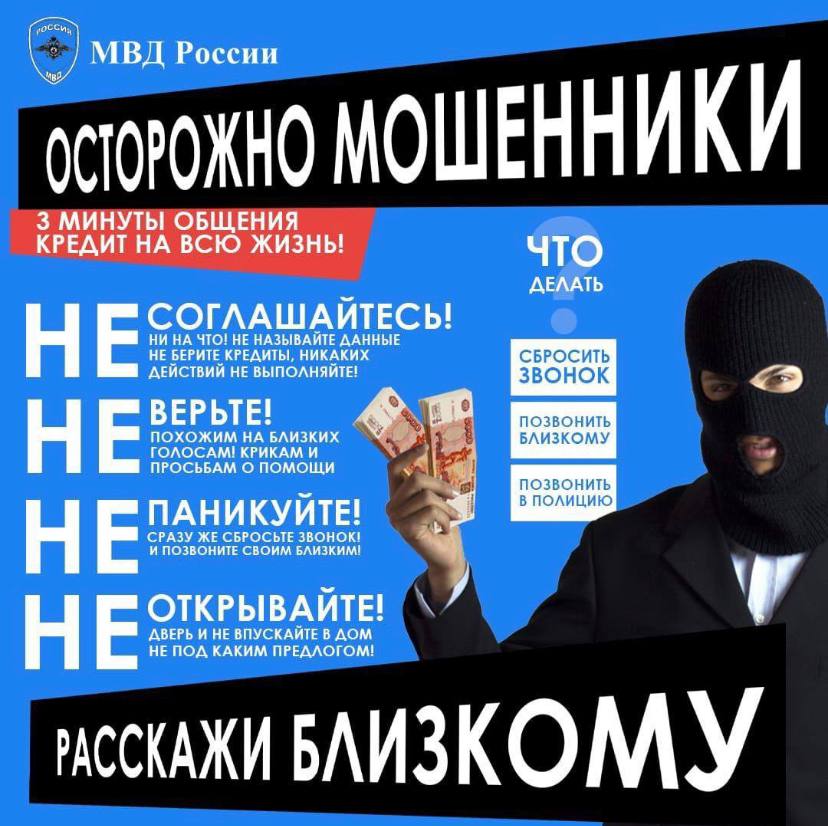 Код бюджетной классификации Российской ФедерацииНаименование групп, подгрупп, статей, подстатей, элементов, программ (подпрограмм), кодов экономической классификации2023 год2024 год2025 год1 00 00000 00 0000 000Налоговые и неналоговые доходы5221,04582,44729,91 01 00000 00 0000 000Налоги на прибыль, доходы1336,01337,01338,01 01 02000 01 0000 110Налог на доходы физических лиц1336,01337,01338,01 01 02010 01 0000 110Налог на доходы физических лиц с доходов, источником которых является налоговый агент, за исключением доходов, в отношении которых исчисление и уплата налога осуществляются в соответствии со статьями 227, 227.1 и 228 Налогового кодекса Российской Федерации1336,01337,01338,01 01 02010 01 1000 110Налог на доходы физических лиц с доходов, источником которых является налоговый агент1336,01337,01338,01 03 00000 00 0000 000Налоги на товары (Работы, услуги) реализуемые на территории Российской Федерации1404,01476,31545,21 03 02000 01 0000 110Акцизы по подакцизным товарам (продукции), производимым на территории Российской Федерации.1404,01476,31545,21 03 02230 01 0000 110Доходы от уплаты акцизов на дизельное топливо, подлежащие распределению между бюджетами субъектов Российской Федерации и местными бюджетами с учетом установленных дифференцированных нормативов отчислений в местные бюджеты665,0704,3739,01 03 02231 01 0000 110Доходы от уплаты акцизов на дизельное топливо, подлежащие распределению между бюджетами субъектов Российской Федерации и местными бюджетами с учетом установленных дифференцированных нормативов отчислений в местные бюджеты (по нормативам, установленным Федеральным законом о федеральном бюджете в целях формирования дорожных фондов субъектов Российской Федерации)665,0704,3739,01 03 02240 01 0000 110Доходы от уплаты акцизов на моторные масла для дизельных и (или) карбюраторных (инжекторных) двигателей, подлежащие распределению между бюджетами субъектов Российской Федерации и местными бюджетами с учетом установленных дифференцированных нормативов отчислений в местные бюджеты4,64,84,91 03 02241 01 0000 110Доходы от уплаты акцизов на моторные масла для дизельных и (или) карбюраторных (инжекторных) двигателей, подлежащие распределению между бюджетами субъектов Российской Федерации и местными бюджетами с учетом установленных дифференцированных нормативов отчислений в местные бюджеты (по нормативам, установленным Федеральным законом о федеральном бюджете в целях формирования дорожных фондов субъектов Российской Федерации)4,64,84,91 03 02250 01 0000 110Доходы от уплаты акцизов на автомобильный бензин, подлежащие распределению между бюджетами субъектов Российской Федерации и местными бюджетами с учетом установленных дифференцированных нормативов отчислений в местные бюджеты822,1859,4892,31 03 02251 01 0000 110Доходы от уплаты акцизов на автомобильный бензин, подлежащие распределению между бюджетами субъектов Российской Федерации и местными бюджетами с учетом установленных дифференцированных нормативов отчислений в местные бюджеты (по нормативам, установленным Федеральным законом о федеральном бюджете в целях формирования дорожных фондов субъектов Российской Федерации)822,1859,4892,31 03 02260 01 0000 110Доходы от уплаты акцизов на прямогонный бензин, подлежащие распределению между бюджетами субъектов Российской Федерации и местными бюджетами с учетом установленных дифференцированных нормативов отчислений в местные бюджеты -87,7-92,2-91,01 03 02261 01 0000 110Доходы от уплаты акцизов на прямогонный бензин, подлежащие распределению между бюджетами субъектов Российской Федерации и местными бюджетами с учетом установленных дифференцированных нормативов отчислений в местные бюджеты (по нормативам, установленным Федеральным законом о федеральном бюджете в целях формирования дорожных фондов субъектов Российской Федерации)-87,7-92,2-91,01 05 00000 00 0000 000Налоги на совокупный доход379,0400,1412,71 05 03010 01 0000 110Единый сельскохозяйственный налог379,0400,1412,71 06 00000 00 0000 000Налоги на имущество1226,01369,01434,01 06 01000 00 0000 110Налог на имущество физических лиц20,020,020,01 06 01030 10 0000 110Налог на имущество физических лиц, взимаемый по ставкам, применяемым к объектам налогообложения, расположенным в границах сельских поселений20,020,020,01 06 06000 00 0000 110Земельный налог1206,01349,01414,01 06 06030 00 0000 110Земельный налог с организаций394,0434,0477,01 06 06033 10 0000 110Земельный налог c организаций, обладающих земельным участком, расположенным в границах сельских поселений394,0434,0477,01 06 06040 00 0000 110Земельный налог с физических лиц812,0915,0937,01 06 06043 10 0000 110Земельный налог с физических лиц , обладающих земельным участком, расположенным в границах сельских поселений812,0915,0937,01 13 00000 00 0000 000Доходы от оказания платных услуг и компенсации затрат государства876,00,00,01 13 02000 00 0000 130Доходы от компенсации затрат государства876,00,00,01 13 02060 00 0000 130Доходы, поступающие в порядке возмещения расходов, понесенных в связи с эксплуатацией имущества876,00,00,01 13 02065 10 0000 130Доходы, поступающие в порядке возмещения расходов, понесенных в связи с эксплуатацией имущества сельских поселений876,00,00,02 00 00000 00 0000 000Безвозмездные поступления 2380,52430,52340,42 02 00000 00 0000 000Безвозмездные поступления от других бюджетов бюджетной системы Российской Федерации2380,52430,52340,42 02 10000 00 0000 150Дотации бюджетам бюджетной системы Российской Федерации2252,01896,01920,62 02 15001 00 0000 150Дотации на выравнивание  бюджетной обеспеченности1874,81548,41573,02 02 15001 10 0000 150Дотации бюджетам сельских поселений на выравнивание бюджетной обеспеченности из бюджетов субъекта Российской Федерации1874,81548,41573,02 02 19999 00 0000 150Прочие дотации377,2347,6347,62 02 19999 10 0000 150Прочие дотации бюджетам сельских поселений377,2347,6347,62 02 2000 00 0000 150Субсидии бюджетам бюджетной системы Российской Федерации(межбюджетные субсидии)0,0400,0280,42 02 20216 00 0000 150Субсидии бюджетам на осуществление дорожной деятельности в отношении автомобильных дорог общего пользования, а также капитального ремонта и ремонта дворовых территорий многоквартирных домов, проездов к дворовым территориям многоквартирных домов населенных пунктов0,0400,00,02 02 20216 10 0000 150Субсидии бюджетам сельских поселений на осуществление дорожной деятельности в отношении автомобильных дорог общего пользования, а также капитального ремонта и ремонта дворовых территорий многоквартирных домов, проездов к дворовым территориям многоквартирных домов населенных пунктов0,0400,00,02 02 25576 00 0000 150Субсидии бюджетам на обеспечение комплексного развития сельских территорий0,00,0280,42 02 25576 10 0000 150Субсидии бюджетам муниципальных образований на обеспечение комплексного развития сельских территорий0,00,0280,42 02 30000 00 0000 150Субвенции бюджетам бюджетной системы Российской Федерации 128,5134,5139,42 02 35000 00 0000 150Субвенции бюджетам субъектов Российской Федерации и муниципальных образований128,5134,5139,42 02 35118 00 0000 150Субвенции бюджетам на осуществление первичного воинского учета органами местного самоуправления поселений, муниципальных и городских округов.128,5134,5139,42 02 35118 10 0000 150Субвенции бюджетам сельских поселений на осуществление первичного воинского учета органами местного самоуправления поселений, муниципальных и городских округов.128,5134,5139,4Итого доходов7601,57012,97070,3Наименование показателяНаименование показателяНаименование показателяНаименование показателяНаименование показателяРЗРЗРЗПРСумма 2023 годСумма 2024 годСумма 2025 годОбщегосударственные вопросыОбщегосударственные вопросыОбщегосударственные вопросыОбщегосударственные вопросыОбщегосударственные вопросы010101002578,62572,32563,8Функционирование высшего должностного лица субъекта Российской Федерации и муниципального образованияФункционирование высшего должностного лица субъекта Российской Федерации и муниципального образованияФункционирование высшего должностного лица субъекта Российской Федерации и муниципального образованияФункционирование высшего должностного лица субъекта Российской Федерации и муниципального образованияФункционирование высшего должностного лица субъекта Российской Федерации и муниципального образования01010102852,9852,9852,9Функционирование Правительства Российской Федерации, высших исполнительных органов государственной власти субъектов Российской Федерации, местных администрацийФункционирование Правительства Российской Федерации, высших исполнительных органов государственной власти субъектов Российской Федерации, местных администрацийФункционирование Правительства Российской Федерации, высших исполнительных органов государственной власти субъектов Российской Федерации, местных администрацийФункционирование Правительства Российской Федерации, высших исполнительных органов государственной власти субъектов Российской Федерации, местных администрацийФункционирование Правительства Российской Федерации, высших исполнительных органов государственной власти субъектов Российской Федерации, местных администраций010101041237,11273,11273,1Обеспечение деятельности финансовых, налоговых и таможенных органов и органов финансового (финансово-бюджетного) надзораОбеспечение деятельности финансовых, налоговых и таможенных органов и органов финансового (финансово-бюджетного) надзораОбеспечение деятельности финансовых, налоговых и таможенных органов и органов финансового (финансово-бюджетного) надзораОбеспечение деятельности финансовых, налоговых и таможенных органов и органов финансового (финансово-бюджетного) надзораОбеспечение деятельности финансовых, налоговых и таможенных органов и органов финансового (финансово-бюджетного) надзора0101010635,935,935,9Другие общегосударственные вопросыДругие общегосударственные вопросыДругие общегосударственные вопросыДругие общегосударственные вопросыДругие общегосударственные вопросы01010113452,7410,4401,9Национальная оборонаНациональная оборонаНациональная оборонаНациональная оборонаНациональная оборона02020200128,5134,5139,4Мобилизационная и вневойсковая подготовкаМобилизационная и вневойсковая подготовкаМобилизационная и вневойсковая подготовкаМобилизационная и вневойсковая подготовкаМобилизационная и вневойсковая подготовка02020203128,5134,5139,4Национальная безопасность и правоохранительная деятельностьНациональная безопасность и правоохранительная деятельностьНациональная безопасность и правоохранительная деятельностьНациональная безопасность и правоохранительная деятельностьНациональная безопасность и правоохранительная деятельность03030300246,298,627,1Гражданская оборонаГражданская оборонаГражданская оборонаГражданская оборонаГражданская оборона030303090,00,00,0Защита населения и территории от чрезвычайных ситуаций природного и техногенного характера, пожарная безопасностьЗащита населения и территории от чрезвычайных ситуаций природного и техногенного характера, пожарная безопасностьЗащита населения и территории от чрезвычайных ситуаций природного и техногенного характера, пожарная безопасностьЗащита населения и территории от чрезвычайных ситуаций природного и техногенного характера, пожарная безопасностьЗащита населения и территории от чрезвычайных ситуаций природного и техногенного характера, пожарная безопасность03030310242,294,624,0Другие вопросы в области национальной безопасности и правоохранительной деятельностиДругие вопросы в области национальной безопасности и правоохранительной деятельностиДругие вопросы в области национальной безопасности и правоохранительной деятельностиДругие вопросы в области национальной безопасности и правоохранительной деятельностиДругие вопросы в области национальной безопасности и правоохранительной деятельности030303144,04,03,1Национальная экономикаНациональная экономикаНациональная экономикаНациональная экономикаНациональная экономика040404001681,31883,01551,9Дорожное хозяйство (дорожные фонды)Дорожное хозяйство (дорожные фонды)Дорожное хозяйство (дорожные фонды)Дорожное хозяйство (дорожные фонды)Дорожное хозяйство (дорожные фонды)040404091599,61876,31545,2Другие вопросы в области национальной экономикиДругие вопросы в области национальной экономикиДругие вопросы в области национальной экономикиДругие вопросы в области национальной экономикиДругие вопросы в области национальной экономики0404041281,76,76,7Жилищно-коммунальное хозяйствоЖилищно-коммунальное хозяйствоЖилищно-коммунальное хозяйствоЖилищно-коммунальное хозяйствоЖилищно-коммунальное хозяйство050505001185,9224,9514,3Коммунальной хозяйство Коммунальной хозяйство Коммунальной хозяйство Коммунальной хозяйство Коммунальной хозяйство 05050502876,00,00,0БлагоустройствоБлагоустройствоБлагоустройствоБлагоустройствоБлагоустройство05050503309,9224,9514,3ОбразованиеОбразованиеОбразованиеОбразованиеОбразование070707001,71,71,7Молодежная политикаМолодежная политикаМолодежная политикаМолодежная политикаМолодежная политика070707071,71,71,7Культура, кинематография Культура, кинематография Культура, кинематография Культура, кинематография Культура, кинематография 080808001962,91909,51895,3КультураКультураКультураКультураКультура080808011962,91909,51895,3Социальная политикаСоциальная политикаСоциальная политикаСоциальная политикаСоциальная политика1010100012,012,012,0Пенсионное обеспечениеПенсионное обеспечениеПенсионное обеспечениеПенсионное обеспечениеПенсионное обеспечение1010100112,012,012,0Физическая культура и спортФизическая культура и спортФизическая культура и спортФизическая культура и спортФизическая культура и спорт111111000,00,00,0Массовый спортМассовый спортМассовый спортМассовый спортМассовый спорт111111020,00,00,0Условно утвержденные расходыУсловно утвержденные расходыУсловно утвержденные расходыУсловно утвержденные расходыУсловно утвержденные расходы999999000,0176,4364,8Условно утвержденные расходыУсловно утвержденные расходыУсловно утвержденные расходыУсловно утвержденные расходыУсловно утвержденные расходы999999990,0176,4364,87797,17012,97070,3Код по бюджетной Код по бюджетной Код по бюджетной Код по бюджетной Код по бюджетной Сумма на годСумма на годСумма на годклассификацииклассификацииклассификацииклассификацииклассификацииСумма на годСумма на годСумма на годНаименованиеНаименованиеНаименованиеНаименованиеНаименованиеНаименованиеНаименованиеНаименованиеНаименованиеНаименованиеНаименованиеГлаваРЗ ПРЦСРВР2023 год2024 год2025 год1111111111123456789Администрация Рыбкинского сельсовета территориальный орган муниципального образования "Новосергиевский район Оренбургской области"Администрация Рыбкинского сельсовета территориальный орган муниципального образования "Новосергиевский район Оренбургской области"Администрация Рыбкинского сельсовета территориальный орган муниципального образования "Новосергиевский район Оренбургской области"Администрация Рыбкинского сельсовета территориальный орган муниципального образования "Новосергиевский район Оренбургской области"Администрация Рыбкинского сельсовета территориальный орган муниципального образования "Новосергиевский район Оренбургской области"Администрация Рыбкинского сельсовета территориальный орган муниципального образования "Новосергиевский район Оренбургской области"Администрация Рыбкинского сельсовета территориальный орган муниципального образования "Новосергиевский район Оренбургской области"Администрация Рыбкинского сельсовета территориальный орган муниципального образования "Новосергиевский район Оренбургской области"Администрация Рыбкинского сельсовета территориальный орган муниципального образования "Новосергиевский район Оренбургской области"Администрация Рыбкинского сельсовета территориальный орган муниципального образования "Новосергиевский район Оренбургской области"Администрация Рыбкинского сельсовета территориальный орган муниципального образования "Новосергиевский район Оренбургской области"Администрация Рыбкинского сельсовета территориальный орган муниципального образования "Новосергиевский район Оренбургской области"115000000.0.00.000000007797,077012,907070,30Общегосударственные вопросыОбщегосударственные вопросыОбщегосударственные вопросыОбщегосударственные вопросыОбщегосударственные вопросыОбщегосударственные вопросыОбщегосударственные вопросыОбщегосударственные вопросыОбщегосударственные вопросыОбщегосударственные вопросыОбщегосударственные вопросыОбщегосударственные вопросы115010000.0.00.000000002578,602572,302563,80Функционирование высшего должностного лица субъекта Российской Федерации и муниципального образованияФункционирование высшего должностного лица субъекта Российской Федерации и муниципального образованияФункционирование высшего должностного лица субъекта Российской Федерации и муниципального образованияФункционирование высшего должностного лица субъекта Российской Федерации и муниципального образованияФункционирование высшего должностного лица субъекта Российской Федерации и муниципального образованияФункционирование высшего должностного лица субъекта Российской Федерации и муниципального образованияФункционирование высшего должностного лица субъекта Российской Федерации и муниципального образованияФункционирование высшего должностного лица субъекта Российской Федерации и муниципального образованияФункционирование высшего должностного лица субъекта Российской Федерации и муниципального образованияФункционирование высшего должностного лица субъекта Российской Федерации и муниципального образованияФункционирование высшего должностного лица субъекта Российской Федерации и муниципального образованияФункционирование высшего должностного лица субъекта Российской Федерации и муниципального образования115010200.0.00.00000000852,90852,90852,90Муниципальная программа «Устойчивое развитие территории муниципального образования Рыбкинский сельсовет Новосергиевского района Оренбургской области»Муниципальная программа «Устойчивое развитие территории муниципального образования Рыбкинский сельсовет Новосергиевского района Оренбургской области»Муниципальная программа «Устойчивое развитие территории муниципального образования Рыбкинский сельсовет Новосергиевского района Оренбургской области»Муниципальная программа «Устойчивое развитие территории муниципального образования Рыбкинский сельсовет Новосергиевского района Оренбургской области»Муниципальная программа «Устойчивое развитие территории муниципального образования Рыбкинский сельсовет Новосергиевского района Оренбургской области»Муниципальная программа «Устойчивое развитие территории муниципального образования Рыбкинский сельсовет Новосергиевского района Оренбургской области»Муниципальная программа «Устойчивое развитие территории муниципального образования Рыбкинский сельсовет Новосергиевского района Оренбургской области»Муниципальная программа «Устойчивое развитие территории муниципального образования Рыбкинский сельсовет Новосергиевского района Оренбургской области»Муниципальная программа «Устойчивое развитие территории муниципального образования Рыбкинский сельсовет Новосергиевского района Оренбургской области»Муниципальная программа «Устойчивое развитие территории муниципального образования Рыбкинский сельсовет Новосергиевского района Оренбургской области»Муниципальная программа «Устойчивое развитие территории муниципального образования Рыбкинский сельсовет Новосергиевского района Оренбургской области»Муниципальная программа «Устойчивое развитие территории муниципального образования Рыбкинский сельсовет Новосергиевского района Оренбургской области»115010220.0.00.00000000852,90852,90852,90Комплексы процессных мероприятийКомплексы процессных мероприятийКомплексы процессных мероприятийКомплексы процессных мероприятийКомплексы процессных мероприятийКомплексы процессных мероприятийКомплексы процессных мероприятийКомплексы процессных мероприятийКомплексы процессных мероприятийКомплексы процессных мероприятийКомплексы процессных мероприятийКомплексы процессных мероприятий115010220.4.00.00000000852,90852,90852,90Комплекс процессных мероприятий «Анализ эффективности бюджетных расходов на осуществление полномочий органов местного самоуправления»Комплекс процессных мероприятий «Анализ эффективности бюджетных расходов на осуществление полномочий органов местного самоуправления»Комплекс процессных мероприятий «Анализ эффективности бюджетных расходов на осуществление полномочий органов местного самоуправления»Комплекс процессных мероприятий «Анализ эффективности бюджетных расходов на осуществление полномочий органов местного самоуправления»Комплекс процессных мероприятий «Анализ эффективности бюджетных расходов на осуществление полномочий органов местного самоуправления»Комплекс процессных мероприятий «Анализ эффективности бюджетных расходов на осуществление полномочий органов местного самоуправления»Комплекс процессных мероприятий «Анализ эффективности бюджетных расходов на осуществление полномочий органов местного самоуправления»Комплекс процессных мероприятий «Анализ эффективности бюджетных расходов на осуществление полномочий органов местного самоуправления»Комплекс процессных мероприятий «Анализ эффективности бюджетных расходов на осуществление полномочий органов местного самоуправления»Комплекс процессных мероприятий «Анализ эффективности бюджетных расходов на осуществление полномочий органов местного самоуправления»Комплекс процессных мероприятий «Анализ эффективности бюджетных расходов на осуществление полномочий органов местного самоуправления»Комплекс процессных мероприятий «Анализ эффективности бюджетных расходов на осуществление полномочий органов местного самоуправления»115010220.4.01.00000000852,90852,90852,90Высшее должностное лицо органов местного самоуправленияВысшее должностное лицо органов местного самоуправленияВысшее должностное лицо органов местного самоуправленияВысшее должностное лицо органов местного самоуправленияВысшее должностное лицо органов местного самоуправленияВысшее должностное лицо органов местного самоуправленияВысшее должностное лицо органов местного самоуправленияВысшее должностное лицо органов местного самоуправленияВысшее должностное лицо органов местного самоуправленияВысшее должностное лицо органов местного самоуправленияВысшее должностное лицо органов местного самоуправленияВысшее должностное лицо органов местного самоуправления115010220.4.01.10010000852,90852,90852,90Расходы на выплаты персоналу в целях обеспечения выполнения функций государственными (муниципальными) органами, казенными учреждениями, органами управления государственными внебюджетными фондамиРасходы на выплаты персоналу в целях обеспечения выполнения функций государственными (муниципальными) органами, казенными учреждениями, органами управления государственными внебюджетными фондамиРасходы на выплаты персоналу в целях обеспечения выполнения функций государственными (муниципальными) органами, казенными учреждениями, органами управления государственными внебюджетными фондамиРасходы на выплаты персоналу в целях обеспечения выполнения функций государственными (муниципальными) органами, казенными учреждениями, органами управления государственными внебюджетными фондамиРасходы на выплаты персоналу в целях обеспечения выполнения функций государственными (муниципальными) органами, казенными учреждениями, органами управления государственными внебюджетными фондамиРасходы на выплаты персоналу в целях обеспечения выполнения функций государственными (муниципальными) органами, казенными учреждениями, органами управления государственными внебюджетными фондамиРасходы на выплаты персоналу в целях обеспечения выполнения функций государственными (муниципальными) органами, казенными учреждениями, органами управления государственными внебюджетными фондамиРасходы на выплаты персоналу в целях обеспечения выполнения функций государственными (муниципальными) органами, казенными учреждениями, органами управления государственными внебюджетными фондамиРасходы на выплаты персоналу в целях обеспечения выполнения функций государственными (муниципальными) органами, казенными учреждениями, органами управления государственными внебюджетными фондамиРасходы на выплаты персоналу в целях обеспечения выполнения функций государственными (муниципальными) органами, казенными учреждениями, органами управления государственными внебюджетными фондамиРасходы на выплаты персоналу в целях обеспечения выполнения функций государственными (муниципальными) органами, казенными учреждениями, органами управления государственными внебюджетными фондамиРасходы на выплаты персоналу в целях обеспечения выполнения функций государственными (муниципальными) органами, казенными учреждениями, органами управления государственными внебюджетными фондами115010220.4.01.10010100852,90852,90852,90Расходы на выплаты персоналу государственных (муниципальных) органовРасходы на выплаты персоналу государственных (муниципальных) органовРасходы на выплаты персоналу государственных (муниципальных) органовРасходы на выплаты персоналу государственных (муниципальных) органовРасходы на выплаты персоналу государственных (муниципальных) органовРасходы на выплаты персоналу государственных (муниципальных) органовРасходы на выплаты персоналу государственных (муниципальных) органовРасходы на выплаты персоналу государственных (муниципальных) органовРасходы на выплаты персоналу государственных (муниципальных) органовРасходы на выплаты персоналу государственных (муниципальных) органовРасходы на выплаты персоналу государственных (муниципальных) органовРасходы на выплаты персоналу государственных (муниципальных) органов115010220.4.01.10010120852,90852,90852,90Функционирование Правительства Российской Федерации, высших исполнительных органов государственной власти субъектов Российской Федерации, местных администрацийФункционирование Правительства Российской Федерации, высших исполнительных органов государственной власти субъектов Российской Федерации, местных администрацийФункционирование Правительства Российской Федерации, высших исполнительных органов государственной власти субъектов Российской Федерации, местных администрацийФункционирование Правительства Российской Федерации, высших исполнительных органов государственной власти субъектов Российской Федерации, местных администрацийФункционирование Правительства Российской Федерации, высших исполнительных органов государственной власти субъектов Российской Федерации, местных администрацийФункционирование Правительства Российской Федерации, высших исполнительных органов государственной власти субъектов Российской Федерации, местных администрацийФункционирование Правительства Российской Федерации, высших исполнительных органов государственной власти субъектов Российской Федерации, местных администрацийФункционирование Правительства Российской Федерации, высших исполнительных органов государственной власти субъектов Российской Федерации, местных администрацийФункционирование Правительства Российской Федерации, высших исполнительных органов государственной власти субъектов Российской Федерации, местных администрацийФункционирование Правительства Российской Федерации, высших исполнительных органов государственной власти субъектов Российской Федерации, местных администрацийФункционирование Правительства Российской Федерации, высших исполнительных органов государственной власти субъектов Российской Федерации, местных администрацийФункционирование Правительства Российской Федерации, высших исполнительных органов государственной власти субъектов Российской Федерации, местных администраций115010400.0.00.000000001237,101273,101273,10Муниципальная программа «Устойчивое развитие территории муниципального образования Рыбкинский сельсовет Новосергиевского района Оренбургской области»Муниципальная программа «Устойчивое развитие территории муниципального образования Рыбкинский сельсовет Новосергиевского района Оренбургской области»Муниципальная программа «Устойчивое развитие территории муниципального образования Рыбкинский сельсовет Новосергиевского района Оренбургской области»Муниципальная программа «Устойчивое развитие территории муниципального образования Рыбкинский сельсовет Новосергиевского района Оренбургской области»Муниципальная программа «Устойчивое развитие территории муниципального образования Рыбкинский сельсовет Новосергиевского района Оренбургской области»Муниципальная программа «Устойчивое развитие территории муниципального образования Рыбкинский сельсовет Новосергиевского района Оренбургской области»Муниципальная программа «Устойчивое развитие территории муниципального образования Рыбкинский сельсовет Новосергиевского района Оренбургской области»Муниципальная программа «Устойчивое развитие территории муниципального образования Рыбкинский сельсовет Новосергиевского района Оренбургской области»Муниципальная программа «Устойчивое развитие территории муниципального образования Рыбкинский сельсовет Новосергиевского района Оренбургской области»Муниципальная программа «Устойчивое развитие территории муниципального образования Рыбкинский сельсовет Новосергиевского района Оренбургской области»Муниципальная программа «Устойчивое развитие территории муниципального образования Рыбкинский сельсовет Новосергиевского района Оренбургской области»Муниципальная программа «Устойчивое развитие территории муниципального образования Рыбкинский сельсовет Новосергиевского района Оренбургской области»115010420.0.00.000000001237,101273,101273,10Комплексы процессных мероприятийКомплексы процессных мероприятийКомплексы процессных мероприятийКомплексы процессных мероприятийКомплексы процессных мероприятийКомплексы процессных мероприятийКомплексы процессных мероприятийКомплексы процессных мероприятийКомплексы процессных мероприятийКомплексы процессных мероприятийКомплексы процессных мероприятийКомплексы процессных мероприятий115010420.4.00.000000001237,101273,101273,10Комплекс процессных мероприятий «Анализ эффективности бюджетных расходов на осуществление полномочий органов местного самоуправления»Комплекс процессных мероприятий «Анализ эффективности бюджетных расходов на осуществление полномочий органов местного самоуправления»Комплекс процессных мероприятий «Анализ эффективности бюджетных расходов на осуществление полномочий органов местного самоуправления»Комплекс процессных мероприятий «Анализ эффективности бюджетных расходов на осуществление полномочий органов местного самоуправления»Комплекс процессных мероприятий «Анализ эффективности бюджетных расходов на осуществление полномочий органов местного самоуправления»Комплекс процессных мероприятий «Анализ эффективности бюджетных расходов на осуществление полномочий органов местного самоуправления»Комплекс процессных мероприятий «Анализ эффективности бюджетных расходов на осуществление полномочий органов местного самоуправления»Комплекс процессных мероприятий «Анализ эффективности бюджетных расходов на осуществление полномочий органов местного самоуправления»Комплекс процессных мероприятий «Анализ эффективности бюджетных расходов на осуществление полномочий органов местного самоуправления»Комплекс процессных мероприятий «Анализ эффективности бюджетных расходов на осуществление полномочий органов местного самоуправления»Комплекс процессных мероприятий «Анализ эффективности бюджетных расходов на осуществление полномочий органов местного самоуправления»Комплекс процессных мероприятий «Анализ эффективности бюджетных расходов на осуществление полномочий органов местного самоуправления»115010420.4.01.000000001237,101273,101273,10Центральный аппаратЦентральный аппаратЦентральный аппаратЦентральный аппаратЦентральный аппаратЦентральный аппаратЦентральный аппаратЦентральный аппаратЦентральный аппаратЦентральный аппаратЦентральный аппаратЦентральный аппарат115010420.4.01.10020000898,10934,10934,10Расходы на выплаты персоналу в целях обеспечения выполнения функций государственными (муниципальными) органами, казенными учреждениями, органами управления государственными внебюджетными фондамиРасходы на выплаты персоналу в целях обеспечения выполнения функций государственными (муниципальными) органами, казенными учреждениями, органами управления государственными внебюджетными фондамиРасходы на выплаты персоналу в целях обеспечения выполнения функций государственными (муниципальными) органами, казенными учреждениями, органами управления государственными внебюджетными фондамиРасходы на выплаты персоналу в целях обеспечения выполнения функций государственными (муниципальными) органами, казенными учреждениями, органами управления государственными внебюджетными фондамиРасходы на выплаты персоналу в целях обеспечения выполнения функций государственными (муниципальными) органами, казенными учреждениями, органами управления государственными внебюджетными фондамиРасходы на выплаты персоналу в целях обеспечения выполнения функций государственными (муниципальными) органами, казенными учреждениями, органами управления государственными внебюджетными фондамиРасходы на выплаты персоналу в целях обеспечения выполнения функций государственными (муниципальными) органами, казенными учреждениями, органами управления государственными внебюджетными фондамиРасходы на выплаты персоналу в целях обеспечения выполнения функций государственными (муниципальными) органами, казенными учреждениями, органами управления государственными внебюджетными фондамиРасходы на выплаты персоналу в целях обеспечения выполнения функций государственными (муниципальными) органами, казенными учреждениями, органами управления государственными внебюджетными фондамиРасходы на выплаты персоналу в целях обеспечения выполнения функций государственными (муниципальными) органами, казенными учреждениями, органами управления государственными внебюджетными фондамиРасходы на выплаты персоналу в целях обеспечения выполнения функций государственными (муниципальными) органами, казенными учреждениями, органами управления государственными внебюджетными фондамиРасходы на выплаты персоналу в целях обеспечения выполнения функций государственными (муниципальными) органами, казенными учреждениями, органами управления государственными внебюджетными фондами115010420.4.01.10020100565,10565,10565,10Расходы на выплаты персоналу государственных (муниципальных) органовРасходы на выплаты персоналу государственных (муниципальных) органовРасходы на выплаты персоналу государственных (муниципальных) органовРасходы на выплаты персоналу государственных (муниципальных) органовРасходы на выплаты персоналу государственных (муниципальных) органовРасходы на выплаты персоналу государственных (муниципальных) органовРасходы на выплаты персоналу государственных (муниципальных) органовРасходы на выплаты персоналу государственных (муниципальных) органовРасходы на выплаты персоналу государственных (муниципальных) органовРасходы на выплаты персоналу государственных (муниципальных) органовРасходы на выплаты персоналу государственных (муниципальных) органовРасходы на выплаты персоналу государственных (муниципальных) органов115010420.4.01.10020120565,10565,10565,10Закупка товаров, работ и услуг для государственных (муниципальных) нуждЗакупка товаров, работ и услуг для государственных (муниципальных) нуждЗакупка товаров, работ и услуг для государственных (муниципальных) нуждЗакупка товаров, работ и услуг для государственных (муниципальных) нуждЗакупка товаров, работ и услуг для государственных (муниципальных) нуждЗакупка товаров, работ и услуг для государственных (муниципальных) нуждЗакупка товаров, работ и услуг для государственных (муниципальных) нуждЗакупка товаров, работ и услуг для государственных (муниципальных) нуждЗакупка товаров, работ и услуг для государственных (муниципальных) нуждЗакупка товаров, работ и услуг для государственных (муниципальных) нуждЗакупка товаров, работ и услуг для государственных (муниципальных) нуждЗакупка товаров, работ и услуг для государственных (муниципальных) нужд115010420.4.01.10020200333,00369,00369,00Иные закупки товаров, работ и услуг для обеспечения государственных (муниципальных) нуждИные закупки товаров, работ и услуг для обеспечения государственных (муниципальных) нуждИные закупки товаров, работ и услуг для обеспечения государственных (муниципальных) нуждИные закупки товаров, работ и услуг для обеспечения государственных (муниципальных) нуждИные закупки товаров, работ и услуг для обеспечения государственных (муниципальных) нуждИные закупки товаров, работ и услуг для обеспечения государственных (муниципальных) нуждИные закупки товаров, работ и услуг для обеспечения государственных (муниципальных) нуждИные закупки товаров, работ и услуг для обеспечения государственных (муниципальных) нуждИные закупки товаров, работ и услуг для обеспечения государственных (муниципальных) нуждИные закупки товаров, работ и услуг для обеспечения государственных (муниципальных) нуждИные закупки товаров, работ и услуг для обеспечения государственных (муниципальных) нуждИные закупки товаров, работ и услуг для обеспечения государственных (муниципальных) нужд115010420.4.01.10020240333,00369,00369,00Центральный аппарат (работники ОМСУ)Центральный аппарат (работники ОМСУ)Центральный аппарат (работники ОМСУ)Центральный аппарат (работники ОМСУ)Центральный аппарат (работники ОМСУ)Центральный аппарат (работники ОМСУ)Центральный аппарат (работники ОМСУ)Центральный аппарат (работники ОМСУ)Центральный аппарат (работники ОМСУ)Центральный аппарат (работники ОМСУ)Центральный аппарат (работники ОМСУ)Центральный аппарат (работники ОМСУ)115010420.4.01.10021000339,00339,00339,00Расходы на выплаты персоналу в целях обеспечения выполнения функций государственными (муниципальными) органами, казенными учреждениями, органами управления государственными внебюджетными фондамиРасходы на выплаты персоналу в целях обеспечения выполнения функций государственными (муниципальными) органами, казенными учреждениями, органами управления государственными внебюджетными фондамиРасходы на выплаты персоналу в целях обеспечения выполнения функций государственными (муниципальными) органами, казенными учреждениями, органами управления государственными внебюджетными фондамиРасходы на выплаты персоналу в целях обеспечения выполнения функций государственными (муниципальными) органами, казенными учреждениями, органами управления государственными внебюджетными фондамиРасходы на выплаты персоналу в целях обеспечения выполнения функций государственными (муниципальными) органами, казенными учреждениями, органами управления государственными внебюджетными фондамиРасходы на выплаты персоналу в целях обеспечения выполнения функций государственными (муниципальными) органами, казенными учреждениями, органами управления государственными внебюджетными фондамиРасходы на выплаты персоналу в целях обеспечения выполнения функций государственными (муниципальными) органами, казенными учреждениями, органами управления государственными внебюджетными фондамиРасходы на выплаты персоналу в целях обеспечения выполнения функций государственными (муниципальными) органами, казенными учреждениями, органами управления государственными внебюджетными фондамиРасходы на выплаты персоналу в целях обеспечения выполнения функций государственными (муниципальными) органами, казенными учреждениями, органами управления государственными внебюджетными фондамиРасходы на выплаты персоналу в целях обеспечения выполнения функций государственными (муниципальными) органами, казенными учреждениями, органами управления государственными внебюджетными фондамиРасходы на выплаты персоналу в целях обеспечения выполнения функций государственными (муниципальными) органами, казенными учреждениями, органами управления государственными внебюджетными фондамиРасходы на выплаты персоналу в целях обеспечения выполнения функций государственными (муниципальными) органами, казенными учреждениями, органами управления государственными внебюджетными фондами115010420.4.01.10021100339,00339,00339,00Расходы на выплаты персоналу государственных (муниципальных) органовРасходы на выплаты персоналу государственных (муниципальных) органовРасходы на выплаты персоналу государственных (муниципальных) органовРасходы на выплаты персоналу государственных (муниципальных) органовРасходы на выплаты персоналу государственных (муниципальных) органовРасходы на выплаты персоналу государственных (муниципальных) органовРасходы на выплаты персоналу государственных (муниципальных) органовРасходы на выплаты персоналу государственных (муниципальных) органовРасходы на выплаты персоналу государственных (муниципальных) органовРасходы на выплаты персоналу государственных (муниципальных) органовРасходы на выплаты персоналу государственных (муниципальных) органовРасходы на выплаты персоналу государственных (муниципальных) органов115010420.4.01.10021120339,00339,00339,00Обеспечение деятельности финансовых, налоговых и таможенных органов и органов финансового (финансово-бюджетного) надзораОбеспечение деятельности финансовых, налоговых и таможенных органов и органов финансового (финансово-бюджетного) надзораОбеспечение деятельности финансовых, налоговых и таможенных органов и органов финансового (финансово-бюджетного) надзораОбеспечение деятельности финансовых, налоговых и таможенных органов и органов финансового (финансово-бюджетного) надзораОбеспечение деятельности финансовых, налоговых и таможенных органов и органов финансового (финансово-бюджетного) надзораОбеспечение деятельности финансовых, налоговых и таможенных органов и органов финансового (финансово-бюджетного) надзораОбеспечение деятельности финансовых, налоговых и таможенных органов и органов финансового (финансово-бюджетного) надзораОбеспечение деятельности финансовых, налоговых и таможенных органов и органов финансового (финансово-бюджетного) надзораОбеспечение деятельности финансовых, налоговых и таможенных органов и органов финансового (финансово-бюджетного) надзораОбеспечение деятельности финансовых, налоговых и таможенных органов и органов финансового (финансово-бюджетного) надзораОбеспечение деятельности финансовых, налоговых и таможенных органов и органов финансового (финансово-бюджетного) надзораОбеспечение деятельности финансовых, налоговых и таможенных органов и органов финансового (финансово-бюджетного) надзора115010600.0.00.0000000035,9035,9035,90Муниципальная программа «Устойчивое развитие территории муниципального образования Рыбкинский сельсовет Новосергиевского района Оренбургской области»Муниципальная программа «Устойчивое развитие территории муниципального образования Рыбкинский сельсовет Новосергиевского района Оренбургской области»Муниципальная программа «Устойчивое развитие территории муниципального образования Рыбкинский сельсовет Новосергиевского района Оренбургской области»Муниципальная программа «Устойчивое развитие территории муниципального образования Рыбкинский сельсовет Новосергиевского района Оренбургской области»Муниципальная программа «Устойчивое развитие территории муниципального образования Рыбкинский сельсовет Новосергиевского района Оренбургской области»Муниципальная программа «Устойчивое развитие территории муниципального образования Рыбкинский сельсовет Новосергиевского района Оренбургской области»Муниципальная программа «Устойчивое развитие территории муниципального образования Рыбкинский сельсовет Новосергиевского района Оренбургской области»Муниципальная программа «Устойчивое развитие территории муниципального образования Рыбкинский сельсовет Новосергиевского района Оренбургской области»Муниципальная программа «Устойчивое развитие территории муниципального образования Рыбкинский сельсовет Новосергиевского района Оренбургской области»Муниципальная программа «Устойчивое развитие территории муниципального образования Рыбкинский сельсовет Новосергиевского района Оренбургской области»Муниципальная программа «Устойчивое развитие территории муниципального образования Рыбкинский сельсовет Новосергиевского района Оренбургской области»Муниципальная программа «Устойчивое развитие территории муниципального образования Рыбкинский сельсовет Новосергиевского района Оренбургской области»115010620.0.00.0000000035,9035,9035,90Комплексы процессных мероприятийКомплексы процессных мероприятийКомплексы процессных мероприятийКомплексы процессных мероприятийКомплексы процессных мероприятийКомплексы процессных мероприятийКомплексы процессных мероприятийКомплексы процессных мероприятийКомплексы процессных мероприятийКомплексы процессных мероприятийКомплексы процессных мероприятийКомплексы процессных мероприятий115010620.4.00.0000000035,9035,9035,90Комплекс процессных мероприятий «Анализ эффективности бюджетных расходов на осуществление полномочий органов местного самоуправления»Комплекс процессных мероприятий «Анализ эффективности бюджетных расходов на осуществление полномочий органов местного самоуправления»Комплекс процессных мероприятий «Анализ эффективности бюджетных расходов на осуществление полномочий органов местного самоуправления»Комплекс процессных мероприятий «Анализ эффективности бюджетных расходов на осуществление полномочий органов местного самоуправления»Комплекс процессных мероприятий «Анализ эффективности бюджетных расходов на осуществление полномочий органов местного самоуправления»Комплекс процессных мероприятий «Анализ эффективности бюджетных расходов на осуществление полномочий органов местного самоуправления»Комплекс процессных мероприятий «Анализ эффективности бюджетных расходов на осуществление полномочий органов местного самоуправления»Комплекс процессных мероприятий «Анализ эффективности бюджетных расходов на осуществление полномочий органов местного самоуправления»Комплекс процессных мероприятий «Анализ эффективности бюджетных расходов на осуществление полномочий органов местного самоуправления»Комплекс процессных мероприятий «Анализ эффективности бюджетных расходов на осуществление полномочий органов местного самоуправления»Комплекс процессных мероприятий «Анализ эффективности бюджетных расходов на осуществление полномочий органов местного самоуправления»Комплекс процессных мероприятий «Анализ эффективности бюджетных расходов на осуществление полномочий органов местного самоуправления»115010620.4.01.0000000035,9035,9035,90Осуществление полномочий по обеспечению внутреннего финансового контроля и контроля в сфере закупокОсуществление полномочий по обеспечению внутреннего финансового контроля и контроля в сфере закупокОсуществление полномочий по обеспечению внутреннего финансового контроля и контроля в сфере закупокОсуществление полномочий по обеспечению внутреннего финансового контроля и контроля в сфере закупокОсуществление полномочий по обеспечению внутреннего финансового контроля и контроля в сфере закупокОсуществление полномочий по обеспечению внутреннего финансового контроля и контроля в сфере закупокОсуществление полномочий по обеспечению внутреннего финансового контроля и контроля в сфере закупокОсуществление полномочий по обеспечению внутреннего финансового контроля и контроля в сфере закупокОсуществление полномочий по обеспечению внутреннего финансового контроля и контроля в сфере закупокОсуществление полномочий по обеспечению внутреннего финансового контроля и контроля в сфере закупокОсуществление полномочий по обеспечению внутреннего финансового контроля и контроля в сфере закупокОсуществление полномочий по обеспечению внутреннего финансового контроля и контроля в сфере закупок115010620.4.01.999400007,407,407,40Межбюджетные трансфертыМежбюджетные трансфертыМежбюджетные трансфертыМежбюджетные трансфертыМежбюджетные трансфертыМежбюджетные трансфертыМежбюджетные трансфертыМежбюджетные трансфертыМежбюджетные трансфертыМежбюджетные трансфертыМежбюджетные трансфертыМежбюджетные трансферты115010620.4.01.999405007,407,407,40Иные межбюджетные трансфертыИные межбюджетные трансфертыИные межбюджетные трансфертыИные межбюджетные трансфертыИные межбюджетные трансфертыИные межбюджетные трансфертыИные межбюджетные трансфертыИные межбюджетные трансфертыИные межбюджетные трансфертыИные межбюджетные трансфертыИные межбюджетные трансфертыИные межбюджетные трансферты115010620.4.01.999405407,407,407,40Осуществление полномочий по обеспечению внешнего муниципального финансового контроляОсуществление полномочий по обеспечению внешнего муниципального финансового контроляОсуществление полномочий по обеспечению внешнего муниципального финансового контроляОсуществление полномочий по обеспечению внешнего муниципального финансового контроляОсуществление полномочий по обеспечению внешнего муниципального финансового контроляОсуществление полномочий по обеспечению внешнего муниципального финансового контроляОсуществление полномочий по обеспечению внешнего муниципального финансового контроляОсуществление полномочий по обеспечению внешнего муниципального финансового контроляОсуществление полномочий по обеспечению внешнего муниципального финансового контроляОсуществление полномочий по обеспечению внешнего муниципального финансового контроляОсуществление полномочий по обеспечению внешнего муниципального финансового контроляОсуществление полномочий по обеспечению внешнего муниципального финансового контроля115010620.4.01.9996000028,5028,5028,50Межбюджетные трансфертыМежбюджетные трансфертыМежбюджетные трансфертыМежбюджетные трансфертыМежбюджетные трансфертыМежбюджетные трансфертыМежбюджетные трансфертыМежбюджетные трансфертыМежбюджетные трансфертыМежбюджетные трансфертыМежбюджетные трансфертыМежбюджетные трансферты115010620.4.01.9996050028,5028,5028,50Иные межбюджетные трансфертыИные межбюджетные трансфертыИные межбюджетные трансфертыИные межбюджетные трансфертыИные межбюджетные трансфертыИные межбюджетные трансфертыИные межбюджетные трансфертыИные межбюджетные трансфертыИные межбюджетные трансфертыИные межбюджетные трансфертыИные межбюджетные трансфертыИные межбюджетные трансферты115010620.4.01.9996054028,5028,5028,50Другие общегосударственные вопросыДругие общегосударственные вопросыДругие общегосударственные вопросыДругие общегосударственные вопросыДругие общегосударственные вопросыДругие общегосударственные вопросыДругие общегосударственные вопросыДругие общегосударственные вопросыДругие общегосударственные вопросыДругие общегосударственные вопросыДругие общегосударственные вопросыДругие общегосударственные вопросы115011300.0.00.00000000452,70410,40401,90Муниципальная программа «Устойчивое развитие территории муниципального образования Рыбкинский сельсовет Новосергиевского района Оренбургской области»Муниципальная программа «Устойчивое развитие территории муниципального образования Рыбкинский сельсовет Новосергиевского района Оренбургской области»Муниципальная программа «Устойчивое развитие территории муниципального образования Рыбкинский сельсовет Новосергиевского района Оренбургской области»Муниципальная программа «Устойчивое развитие территории муниципального образования Рыбкинский сельсовет Новосергиевского района Оренбургской области»Муниципальная программа «Устойчивое развитие территории муниципального образования Рыбкинский сельсовет Новосергиевского района Оренбургской области»Муниципальная программа «Устойчивое развитие территории муниципального образования Рыбкинский сельсовет Новосергиевского района Оренбургской области»Муниципальная программа «Устойчивое развитие территории муниципального образования Рыбкинский сельсовет Новосергиевского района Оренбургской области»Муниципальная программа «Устойчивое развитие территории муниципального образования Рыбкинский сельсовет Новосергиевского района Оренбургской области»Муниципальная программа «Устойчивое развитие территории муниципального образования Рыбкинский сельсовет Новосергиевского района Оренбургской области»Муниципальная программа «Устойчивое развитие территории муниципального образования Рыбкинский сельсовет Новосергиевского района Оренбургской области»Муниципальная программа «Устойчивое развитие территории муниципального образования Рыбкинский сельсовет Новосергиевского района Оренбургской области»Муниципальная программа «Устойчивое развитие территории муниципального образования Рыбкинский сельсовет Новосергиевского района Оренбургской области»115011320.0.00.00000000451,10408,80400,30Комплексы процессных мероприятийКомплексы процессных мероприятийКомплексы процессных мероприятийКомплексы процессных мероприятийКомплексы процессных мероприятийКомплексы процессных мероприятийКомплексы процессных мероприятийКомплексы процессных мероприятийКомплексы процессных мероприятийКомплексы процессных мероприятийКомплексы процессных мероприятийКомплексы процессных мероприятий115011320.4.00.00000000451,10408,80400,30Комплекс процессных мероприятий «Анализ эффективности бюджетных расходов на осуществление полномочий органов местного самоуправления»Комплекс процессных мероприятий «Анализ эффективности бюджетных расходов на осуществление полномочий органов местного самоуправления»Комплекс процессных мероприятий «Анализ эффективности бюджетных расходов на осуществление полномочий органов местного самоуправления»Комплекс процессных мероприятий «Анализ эффективности бюджетных расходов на осуществление полномочий органов местного самоуправления»Комплекс процессных мероприятий «Анализ эффективности бюджетных расходов на осуществление полномочий органов местного самоуправления»Комплекс процессных мероприятий «Анализ эффективности бюджетных расходов на осуществление полномочий органов местного самоуправления»Комплекс процессных мероприятий «Анализ эффективности бюджетных расходов на осуществление полномочий органов местного самоуправления»Комплекс процессных мероприятий «Анализ эффективности бюджетных расходов на осуществление полномочий органов местного самоуправления»Комплекс процессных мероприятий «Анализ эффективности бюджетных расходов на осуществление полномочий органов местного самоуправления»Комплекс процессных мероприятий «Анализ эффективности бюджетных расходов на осуществление полномочий органов местного самоуправления»Комплекс процессных мероприятий «Анализ эффективности бюджетных расходов на осуществление полномочий органов местного самоуправления»Комплекс процессных мероприятий «Анализ эффективности бюджетных расходов на осуществление полномочий органов местного самоуправления»115011320.4.01.00000000436,10408,80400,30Осуществление полномочий по составлению проекта бюджета поселения, исполнению бюджета поселения, контролю за его исполнением, составлению отчета об исполнении бюджета поселенияОсуществление полномочий по составлению проекта бюджета поселения, исполнению бюджета поселения, контролю за его исполнением, составлению отчета об исполнении бюджета поселенияОсуществление полномочий по составлению проекта бюджета поселения, исполнению бюджета поселения, контролю за его исполнением, составлению отчета об исполнении бюджета поселенияОсуществление полномочий по составлению проекта бюджета поселения, исполнению бюджета поселения, контролю за его исполнением, составлению отчета об исполнении бюджета поселенияОсуществление полномочий по составлению проекта бюджета поселения, исполнению бюджета поселения, контролю за его исполнением, составлению отчета об исполнении бюджета поселенияОсуществление полномочий по составлению проекта бюджета поселения, исполнению бюджета поселения, контролю за его исполнением, составлению отчета об исполнении бюджета поселенияОсуществление полномочий по составлению проекта бюджета поселения, исполнению бюджета поселения, контролю за его исполнением, составлению отчета об исполнении бюджета поселенияОсуществление полномочий по составлению проекта бюджета поселения, исполнению бюджета поселения, контролю за его исполнением, составлению отчета об исполнении бюджета поселенияОсуществление полномочий по составлению проекта бюджета поселения, исполнению бюджета поселения, контролю за его исполнением, составлению отчета об исполнении бюджета поселенияОсуществление полномочий по составлению проекта бюджета поселения, исполнению бюджета поселения, контролю за его исполнением, составлению отчета об исполнении бюджета поселенияОсуществление полномочий по составлению проекта бюджета поселения, исполнению бюджета поселения, контролю за его исполнением, составлению отчета об исполнении бюджета поселенияОсуществление полномочий по составлению проекта бюджета поселения, исполнению бюджета поселения, контролю за его исполнением, составлению отчета об исполнении бюджета поселения115011320.4.01.99980000435,60408,30399,80Межбюджетные трансфертыМежбюджетные трансфертыМежбюджетные трансфертыМежбюджетные трансфертыМежбюджетные трансфертыМежбюджетные трансфертыМежбюджетные трансфертыМежбюджетные трансфертыМежбюджетные трансфертыМежбюджетные трансфертыМежбюджетные трансфертыМежбюджетные трансферты115011320.4.01.99980500435,60408,30399,80Иные межбюджетные трансфертыИные межбюджетные трансфертыИные межбюджетные трансфертыИные межбюджетные трансфертыИные межбюджетные трансфертыИные межбюджетные трансфертыИные межбюджетные трансфертыИные межбюджетные трансфертыИные межбюджетные трансфертыИные межбюджетные трансфертыИные межбюджетные трансфертыИные межбюджетные трансферты115011320.4.01.99980540435,60408,30399,80Осуществление мер по противодействию коррупции в границах поселения в части формирования и обеспечения деятельности комиссии по соблюдению требований к служебному поведению муниципальных служащих и урегулированию конфликта интересов, рассмотрению вопросов, относящихся к полномочиям комиссии, в отношении муниципальных служащих, замещающих должности муниципальной службы в администрации поселения.Осуществление мер по противодействию коррупции в границах поселения в части формирования и обеспечения деятельности комиссии по соблюдению требований к служебному поведению муниципальных служащих и урегулированию конфликта интересов, рассмотрению вопросов, относящихся к полномочиям комиссии, в отношении муниципальных служащих, замещающих должности муниципальной службы в администрации поселения.Осуществление мер по противодействию коррупции в границах поселения в части формирования и обеспечения деятельности комиссии по соблюдению требований к служебному поведению муниципальных служащих и урегулированию конфликта интересов, рассмотрению вопросов, относящихся к полномочиям комиссии, в отношении муниципальных служащих, замещающих должности муниципальной службы в администрации поселения.Осуществление мер по противодействию коррупции в границах поселения в части формирования и обеспечения деятельности комиссии по соблюдению требований к служебному поведению муниципальных служащих и урегулированию конфликта интересов, рассмотрению вопросов, относящихся к полномочиям комиссии, в отношении муниципальных служащих, замещающих должности муниципальной службы в администрации поселения.Осуществление мер по противодействию коррупции в границах поселения в части формирования и обеспечения деятельности комиссии по соблюдению требований к служебному поведению муниципальных служащих и урегулированию конфликта интересов, рассмотрению вопросов, относящихся к полномочиям комиссии, в отношении муниципальных служащих, замещающих должности муниципальной службы в администрации поселения.Осуществление мер по противодействию коррупции в границах поселения в части формирования и обеспечения деятельности комиссии по соблюдению требований к служебному поведению муниципальных служащих и урегулированию конфликта интересов, рассмотрению вопросов, относящихся к полномочиям комиссии, в отношении муниципальных служащих, замещающих должности муниципальной службы в администрации поселения.Осуществление мер по противодействию коррупции в границах поселения в части формирования и обеспечения деятельности комиссии по соблюдению требований к служебному поведению муниципальных служащих и урегулированию конфликта интересов, рассмотрению вопросов, относящихся к полномочиям комиссии, в отношении муниципальных служащих, замещающих должности муниципальной службы в администрации поселения.Осуществление мер по противодействию коррупции в границах поселения в части формирования и обеспечения деятельности комиссии по соблюдению требований к служебному поведению муниципальных служащих и урегулированию конфликта интересов, рассмотрению вопросов, относящихся к полномочиям комиссии, в отношении муниципальных служащих, замещающих должности муниципальной службы в администрации поселения.Осуществление мер по противодействию коррупции в границах поселения в части формирования и обеспечения деятельности комиссии по соблюдению требований к служебному поведению муниципальных служащих и урегулированию конфликта интересов, рассмотрению вопросов, относящихся к полномочиям комиссии, в отношении муниципальных служащих, замещающих должности муниципальной службы в администрации поселения.Осуществление мер по противодействию коррупции в границах поселения в части формирования и обеспечения деятельности комиссии по соблюдению требований к служебному поведению муниципальных служащих и урегулированию конфликта интересов, рассмотрению вопросов, относящихся к полномочиям комиссии, в отношении муниципальных служащих, замещающих должности муниципальной службы в администрации поселения.Осуществление мер по противодействию коррупции в границах поселения в части формирования и обеспечения деятельности комиссии по соблюдению требований к служебному поведению муниципальных служащих и урегулированию конфликта интересов, рассмотрению вопросов, относящихся к полномочиям комиссии, в отношении муниципальных служащих, замещающих должности муниципальной службы в администрации поселения.Осуществление мер по противодействию коррупции в границах поселения в части формирования и обеспечения деятельности комиссии по соблюдению требований к служебному поведению муниципальных служащих и урегулированию конфликта интересов, рассмотрению вопросов, относящихся к полномочиям комиссии, в отношении муниципальных служащих, замещающих должности муниципальной службы в администрации поселения.115011320.4.01.999900000,500,500,50Межбюджетные трансфертыМежбюджетные трансфертыМежбюджетные трансфертыМежбюджетные трансфертыМежбюджетные трансфертыМежбюджетные трансфертыМежбюджетные трансфертыМежбюджетные трансфертыМежбюджетные трансфертыМежбюджетные трансфертыМежбюджетные трансфертыМежбюджетные трансферты115011320.4.01.999905000,500,500,50Иные межбюджетные трансфертыИные межбюджетные трансфертыИные межбюджетные трансфертыИные межбюджетные трансфертыИные межбюджетные трансфертыИные межбюджетные трансфертыИные межбюджетные трансфертыИные межбюджетные трансфертыИные межбюджетные трансфертыИные межбюджетные трансфертыИные межбюджетные трансфертыИные межбюджетные трансферты115011320.4.01.999905400,500,500,50Комплекс процессных мероприятий «Оценка недвижимости, признание прав и регулирование отношений по государственной и муниципальной собственности»Комплекс процессных мероприятий «Оценка недвижимости, признание прав и регулирование отношений по государственной и муниципальной собственности»Комплекс процессных мероприятий «Оценка недвижимости, признание прав и регулирование отношений по государственной и муниципальной собственности»Комплекс процессных мероприятий «Оценка недвижимости, признание прав и регулирование отношений по государственной и муниципальной собственности»Комплекс процессных мероприятий «Оценка недвижимости, признание прав и регулирование отношений по государственной и муниципальной собственности»Комплекс процессных мероприятий «Оценка недвижимости, признание прав и регулирование отношений по государственной и муниципальной собственности»Комплекс процессных мероприятий «Оценка недвижимости, признание прав и регулирование отношений по государственной и муниципальной собственности»Комплекс процессных мероприятий «Оценка недвижимости, признание прав и регулирование отношений по государственной и муниципальной собственности»Комплекс процессных мероприятий «Оценка недвижимости, признание прав и регулирование отношений по государственной и муниципальной собственности»Комплекс процессных мероприятий «Оценка недвижимости, признание прав и регулирование отношений по государственной и муниципальной собственности»Комплекс процессных мероприятий «Оценка недвижимости, признание прав и регулирование отношений по государственной и муниципальной собственности»Комплекс процессных мероприятий «Оценка недвижимости, признание прав и регулирование отношений по государственной и муниципальной собственности»115011320.4.02.0000000015,000,000,00Регулирование отношений по муниципальной собственностиРегулирование отношений по муниципальной собственностиРегулирование отношений по муниципальной собственностиРегулирование отношений по муниципальной собственностиРегулирование отношений по муниципальной собственностиРегулирование отношений по муниципальной собственностиРегулирование отношений по муниципальной собственностиРегулирование отношений по муниципальной собственностиРегулирование отношений по муниципальной собственностиРегулирование отношений по муниципальной собственностиРегулирование отношений по муниципальной собственностиРегулирование отношений по муниципальной собственности115011320.4.02.9901000015,000,000,00Закупка товаров, работ и услуг для государственных (муниципальных) нуждЗакупка товаров, работ и услуг для государственных (муниципальных) нуждЗакупка товаров, работ и услуг для государственных (муниципальных) нуждЗакупка товаров, работ и услуг для государственных (муниципальных) нуждЗакупка товаров, работ и услуг для государственных (муниципальных) нуждЗакупка товаров, работ и услуг для государственных (муниципальных) нуждЗакупка товаров, работ и услуг для государственных (муниципальных) нуждЗакупка товаров, работ и услуг для государственных (муниципальных) нуждЗакупка товаров, работ и услуг для государственных (муниципальных) нуждЗакупка товаров, работ и услуг для государственных (муниципальных) нуждЗакупка товаров, работ и услуг для государственных (муниципальных) нуждЗакупка товаров, работ и услуг для государственных (муниципальных) нужд115011320.4.02.9901020015,000,000,00Иные закупки товаров, работ и услуг для обеспечения государственных (муниципальных) нуждИные закупки товаров, работ и услуг для обеспечения государственных (муниципальных) нуждИные закупки товаров, работ и услуг для обеспечения государственных (муниципальных) нуждИные закупки товаров, работ и услуг для обеспечения государственных (муниципальных) нуждИные закупки товаров, работ и услуг для обеспечения государственных (муниципальных) нуждИные закупки товаров, работ и услуг для обеспечения государственных (муниципальных) нуждИные закупки товаров, работ и услуг для обеспечения государственных (муниципальных) нуждИные закупки товаров, работ и услуг для обеспечения государственных (муниципальных) нуждИные закупки товаров, работ и услуг для обеспечения государственных (муниципальных) нуждИные закупки товаров, работ и услуг для обеспечения государственных (муниципальных) нуждИные закупки товаров, работ и услуг для обеспечения государственных (муниципальных) нуждИные закупки товаров, работ и услуг для обеспечения государственных (муниципальных) нужд115011320.4.02.9901024015,000,000,00Непрограммные мероприятияНепрограммные мероприятияНепрограммные мероприятияНепрограммные мероприятияНепрограммные мероприятияНепрограммные мероприятияНепрограммные мероприятияНепрограммные мероприятияНепрограммные мероприятияНепрограммные мероприятияНепрограммные мероприятияНепрограммные мероприятия115011377.0.00.000000001,601,601,60Прочие мероприятия в рамках управленческой деятельностиПрочие мероприятия в рамках управленческой деятельностиПрочие мероприятия в рамках управленческой деятельностиПрочие мероприятия в рамках управленческой деятельностиПрочие мероприятия в рамках управленческой деятельностиПрочие мероприятия в рамках управленческой деятельностиПрочие мероприятия в рамках управленческой деятельностиПрочие мероприятия в рамках управленческой деятельностиПрочие мероприятия в рамках управленческой деятельностиПрочие мероприятия в рамках управленческой деятельностиПрочие мероприятия в рамках управленческой деятельностиПрочие мероприятия в рамках управленческой деятельности115011377.2.00.000000001,601,601,60Обеспечение деятельности органов государственной власти и органов местного самоуправления по вопросам координации их деятельности в решении общих задачОбеспечение деятельности органов государственной власти и органов местного самоуправления по вопросам координации их деятельности в решении общих задачОбеспечение деятельности органов государственной власти и органов местного самоуправления по вопросам координации их деятельности в решении общих задачОбеспечение деятельности органов государственной власти и органов местного самоуправления по вопросам координации их деятельности в решении общих задачОбеспечение деятельности органов государственной власти и органов местного самоуправления по вопросам координации их деятельности в решении общих задачОбеспечение деятельности органов государственной власти и органов местного самоуправления по вопросам координации их деятельности в решении общих задачОбеспечение деятельности органов государственной власти и органов местного самоуправления по вопросам координации их деятельности в решении общих задачОбеспечение деятельности органов государственной власти и органов местного самоуправления по вопросам координации их деятельности в решении общих задачОбеспечение деятельности органов государственной власти и органов местного самоуправления по вопросам координации их деятельности в решении общих задачОбеспечение деятельности органов государственной власти и органов местного самоуправления по вопросам координации их деятельности в решении общих задачОбеспечение деятельности органов государственной власти и органов местного самоуправления по вопросам координации их деятельности в решении общих задачОбеспечение деятельности органов государственной власти и органов местного самоуправления по вопросам координации их деятельности в решении общих задач115011377.2.00.101100001,601,601,60Иные бюджетные ассигнованияИные бюджетные ассигнованияИные бюджетные ассигнованияИные бюджетные ассигнованияИные бюджетные ассигнованияИные бюджетные ассигнованияИные бюджетные ассигнованияИные бюджетные ассигнованияИные бюджетные ассигнованияИные бюджетные ассигнованияИные бюджетные ассигнованияИные бюджетные ассигнования115011377.2.00.101108001,601,601,60Уплата налогов, сборов и иных платежейУплата налогов, сборов и иных платежейУплата налогов, сборов и иных платежейУплата налогов, сборов и иных платежейУплата налогов, сборов и иных платежейУплата налогов, сборов и иных платежейУплата налогов, сборов и иных платежейУплата налогов, сборов и иных платежейУплата налогов, сборов и иных платежейУплата налогов, сборов и иных платежейУплата налогов, сборов и иных платежейУплата налогов, сборов и иных платежей115011377.2.00.101108501,601,601,60Национальная оборонаНациональная оборонаНациональная оборонаНациональная оборонаНациональная оборонаНациональная оборонаНациональная оборонаНациональная оборонаНациональная оборонаНациональная оборонаНациональная оборонаНациональная оборона115020000.0.00.00000000128,50134,50139,40Мобилизационная и вневойсковая подготовкаМобилизационная и вневойсковая подготовкаМобилизационная и вневойсковая подготовкаМобилизационная и вневойсковая подготовкаМобилизационная и вневойсковая подготовкаМобилизационная и вневойсковая подготовкаМобилизационная и вневойсковая подготовкаМобилизационная и вневойсковая подготовкаМобилизационная и вневойсковая подготовкаМобилизационная и вневойсковая подготовкаМобилизационная и вневойсковая подготовкаМобилизационная и вневойсковая подготовка115020300.0.00.00000000128,50134,50139,40Непрограммные мероприятияНепрограммные мероприятияНепрограммные мероприятияНепрограммные мероприятияНепрограммные мероприятияНепрограммные мероприятияНепрограммные мероприятияНепрограммные мероприятияНепрограммные мероприятияНепрограммные мероприятияНепрограммные мероприятияНепрограммные мероприятия115020377.0.00.00000000128,50134,50139,40Руководство и управление в сфере установленных функций органов местного самоуправления Новосергиевского районаРуководство и управление в сфере установленных функций органов местного самоуправления Новосергиевского районаРуководство и управление в сфере установленных функций органов местного самоуправления Новосергиевского районаРуководство и управление в сфере установленных функций органов местного самоуправления Новосергиевского районаРуководство и управление в сфере установленных функций органов местного самоуправления Новосергиевского районаРуководство и управление в сфере установленных функций органов местного самоуправления Новосергиевского районаРуководство и управление в сфере установленных функций органов местного самоуправления Новосергиевского районаРуководство и управление в сфере установленных функций органов местного самоуправления Новосергиевского районаРуководство и управление в сфере установленных функций органов местного самоуправления Новосергиевского районаРуководство и управление в сфере установленных функций органов местного самоуправления Новосергиевского районаРуководство и управление в сфере установленных функций органов местного самоуправления Новосергиевского районаРуководство и управление в сфере установленных функций органов местного самоуправления Новосергиевского района115020377.1.00.00000000128,50134,50139,40Субвенции на осуществление первичного воинского учета на территориях, где отсутствуют военные комиссариатыСубвенции на осуществление первичного воинского учета на территориях, где отсутствуют военные комиссариатыСубвенции на осуществление первичного воинского учета на территориях, где отсутствуют военные комиссариатыСубвенции на осуществление первичного воинского учета на территориях, где отсутствуют военные комиссариатыСубвенции на осуществление первичного воинского учета на территориях, где отсутствуют военные комиссариатыСубвенции на осуществление первичного воинского учета на территориях, где отсутствуют военные комиссариатыСубвенции на осуществление первичного воинского учета на территориях, где отсутствуют военные комиссариатыСубвенции на осуществление первичного воинского учета на территориях, где отсутствуют военные комиссариатыСубвенции на осуществление первичного воинского учета на территориях, где отсутствуют военные комиссариатыСубвенции на осуществление первичного воинского учета на территориях, где отсутствуют военные комиссариатыСубвенции на осуществление первичного воинского учета на территориях, где отсутствуют военные комиссариатыСубвенции на осуществление первичного воинского учета на территориях, где отсутствуют военные комиссариаты115020377.1.00.51180000128,50134,50139,40Расходы на выплаты персоналу в целях обеспечения выполнения функций государственными (муниципальными) органами, казенными учреждениями, органами управления государственными внебюджетными фондамиРасходы на выплаты персоналу в целях обеспечения выполнения функций государственными (муниципальными) органами, казенными учреждениями, органами управления государственными внебюджетными фондамиРасходы на выплаты персоналу в целях обеспечения выполнения функций государственными (муниципальными) органами, казенными учреждениями, органами управления государственными внебюджетными фондамиРасходы на выплаты персоналу в целях обеспечения выполнения функций государственными (муниципальными) органами, казенными учреждениями, органами управления государственными внебюджетными фондамиРасходы на выплаты персоналу в целях обеспечения выполнения функций государственными (муниципальными) органами, казенными учреждениями, органами управления государственными внебюджетными фондамиРасходы на выплаты персоналу в целях обеспечения выполнения функций государственными (муниципальными) органами, казенными учреждениями, органами управления государственными внебюджетными фондамиРасходы на выплаты персоналу в целях обеспечения выполнения функций государственными (муниципальными) органами, казенными учреждениями, органами управления государственными внебюджетными фондамиРасходы на выплаты персоналу в целях обеспечения выполнения функций государственными (муниципальными) органами, казенными учреждениями, органами управления государственными внебюджетными фондамиРасходы на выплаты персоналу в целях обеспечения выполнения функций государственными (муниципальными) органами, казенными учреждениями, органами управления государственными внебюджетными фондамиРасходы на выплаты персоналу в целях обеспечения выполнения функций государственными (муниципальными) органами, казенными учреждениями, органами управления государственными внебюджетными фондамиРасходы на выплаты персоналу в целях обеспечения выполнения функций государственными (муниципальными) органами, казенными учреждениями, органами управления государственными внебюджетными фондамиРасходы на выплаты персоналу в целях обеспечения выполнения функций государственными (муниципальными) органами, казенными учреждениями, органами управления государственными внебюджетными фондами115020377.1.00.51180100121,23121,23121,23Расходы на выплаты персоналу государственных (муниципальных) органовРасходы на выплаты персоналу государственных (муниципальных) органовРасходы на выплаты персоналу государственных (муниципальных) органовРасходы на выплаты персоналу государственных (муниципальных) органовРасходы на выплаты персоналу государственных (муниципальных) органовРасходы на выплаты персоналу государственных (муниципальных) органовРасходы на выплаты персоналу государственных (муниципальных) органовРасходы на выплаты персоналу государственных (муниципальных) органовРасходы на выплаты персоналу государственных (муниципальных) органовРасходы на выплаты персоналу государственных (муниципальных) органовРасходы на выплаты персоналу государственных (муниципальных) органовРасходы на выплаты персоналу государственных (муниципальных) органов115020377.1.00.51180120121,23121,23121,23Закупка товаров, работ и услуг для государственных (муниципальных) нуждЗакупка товаров, работ и услуг для государственных (муниципальных) нуждЗакупка товаров, работ и услуг для государственных (муниципальных) нуждЗакупка товаров, работ и услуг для государственных (муниципальных) нуждЗакупка товаров, работ и услуг для государственных (муниципальных) нуждЗакупка товаров, работ и услуг для государственных (муниципальных) нуждЗакупка товаров, работ и услуг для государственных (муниципальных) нуждЗакупка товаров, работ и услуг для государственных (муниципальных) нуждЗакупка товаров, работ и услуг для государственных (муниципальных) нуждЗакупка товаров, работ и услуг для государственных (муниципальных) нуждЗакупка товаров, работ и услуг для государственных (муниципальных) нуждЗакупка товаров, работ и услуг для государственных (муниципальных) нужд115020377.1.00.511802007,2713,2718,17Иные закупки товаров, работ и услуг для обеспечения государственных (муниципальных) нуждИные закупки товаров, работ и услуг для обеспечения государственных (муниципальных) нуждИные закупки товаров, работ и услуг для обеспечения государственных (муниципальных) нуждИные закупки товаров, работ и услуг для обеспечения государственных (муниципальных) нуждИные закупки товаров, работ и услуг для обеспечения государственных (муниципальных) нуждИные закупки товаров, работ и услуг для обеспечения государственных (муниципальных) нуждИные закупки товаров, работ и услуг для обеспечения государственных (муниципальных) нуждИные закупки товаров, работ и услуг для обеспечения государственных (муниципальных) нуждИные закупки товаров, работ и услуг для обеспечения государственных (муниципальных) нуждИные закупки товаров, работ и услуг для обеспечения государственных (муниципальных) нуждИные закупки товаров, работ и услуг для обеспечения государственных (муниципальных) нуждИные закупки товаров, работ и услуг для обеспечения государственных (муниципальных) нужд115020377.1.00.511802407,2713,2718,17Национальная безопасность и правоохранительная деятельностьНациональная безопасность и правоохранительная деятельностьНациональная безопасность и правоохранительная деятельностьНациональная безопасность и правоохранительная деятельностьНациональная безопасность и правоохранительная деятельностьНациональная безопасность и правоохранительная деятельностьНациональная безопасность и правоохранительная деятельностьНациональная безопасность и правоохранительная деятельностьНациональная безопасность и правоохранительная деятельностьНациональная безопасность и правоохранительная деятельностьНациональная безопасность и правоохранительная деятельностьНациональная безопасность и правоохранительная деятельность115030000.0.00.00000000246,2098,6027,10Защита населения и территории от чрезвычайных ситуаций природного и техногенного характера, пожарная безопасностьЗащита населения и территории от чрезвычайных ситуаций природного и техногенного характера, пожарная безопасностьЗащита населения и территории от чрезвычайных ситуаций природного и техногенного характера, пожарная безопасностьЗащита населения и территории от чрезвычайных ситуаций природного и техногенного характера, пожарная безопасностьЗащита населения и территории от чрезвычайных ситуаций природного и техногенного характера, пожарная безопасностьЗащита населения и территории от чрезвычайных ситуаций природного и техногенного характера, пожарная безопасностьЗащита населения и территории от чрезвычайных ситуаций природного и техногенного характера, пожарная безопасностьЗащита населения и территории от чрезвычайных ситуаций природного и техногенного характера, пожарная безопасностьЗащита населения и территории от чрезвычайных ситуаций природного и техногенного характера, пожарная безопасностьЗащита населения и территории от чрезвычайных ситуаций природного и техногенного характера, пожарная безопасностьЗащита населения и территории от чрезвычайных ситуаций природного и техногенного характера, пожарная безопасностьЗащита населения и территории от чрезвычайных ситуаций природного и техногенного характера, пожарная безопасность115031000.0.00.00000000242,2094,6024,00Муниципальная программа «Устойчивое развитие территории муниципального образования Рыбкинский сельсовет Новосергиевского района Оренбургской области»Муниципальная программа «Устойчивое развитие территории муниципального образования Рыбкинский сельсовет Новосергиевского района Оренбургской области»Муниципальная программа «Устойчивое развитие территории муниципального образования Рыбкинский сельсовет Новосергиевского района Оренбургской области»Муниципальная программа «Устойчивое развитие территории муниципального образования Рыбкинский сельсовет Новосергиевского района Оренбургской области»Муниципальная программа «Устойчивое развитие территории муниципального образования Рыбкинский сельсовет Новосергиевского района Оренбургской области»Муниципальная программа «Устойчивое развитие территории муниципального образования Рыбкинский сельсовет Новосергиевского района Оренбургской области»Муниципальная программа «Устойчивое развитие территории муниципального образования Рыбкинский сельсовет Новосергиевского района Оренбургской области»Муниципальная программа «Устойчивое развитие территории муниципального образования Рыбкинский сельсовет Новосергиевского района Оренбургской области»Муниципальная программа «Устойчивое развитие территории муниципального образования Рыбкинский сельсовет Новосергиевского района Оренбургской области»Муниципальная программа «Устойчивое развитие территории муниципального образования Рыбкинский сельсовет Новосергиевского района Оренбургской области»Муниципальная программа «Устойчивое развитие территории муниципального образования Рыбкинский сельсовет Новосергиевского района Оренбургской области»Муниципальная программа «Устойчивое развитие территории муниципального образования Рыбкинский сельсовет Новосергиевского района Оренбургской области»115031020.0.00.00000000242,2094,6024,00Комплексы процессных мероприятийКомплексы процессных мероприятийКомплексы процессных мероприятийКомплексы процессных мероприятийКомплексы процессных мероприятийКомплексы процессных мероприятийКомплексы процессных мероприятийКомплексы процессных мероприятийКомплексы процессных мероприятийКомплексы процессных мероприятийКомплексы процессных мероприятийКомплексы процессных мероприятий115031020.4.00.00000000242,2094,6024,00Комплекс процессных мероприятий «Разработка и утверждение комплекса мер по обеспечению пожарной безопасности муниципального образования»Комплекс процессных мероприятий «Разработка и утверждение комплекса мер по обеспечению пожарной безопасности муниципального образования»Комплекс процессных мероприятий «Разработка и утверждение комплекса мер по обеспечению пожарной безопасности муниципального образования»Комплекс процессных мероприятий «Разработка и утверждение комплекса мер по обеспечению пожарной безопасности муниципального образования»Комплекс процессных мероприятий «Разработка и утверждение комплекса мер по обеспечению пожарной безопасности муниципального образования»Комплекс процессных мероприятий «Разработка и утверждение комплекса мер по обеспечению пожарной безопасности муниципального образования»Комплекс процессных мероприятий «Разработка и утверждение комплекса мер по обеспечению пожарной безопасности муниципального образования»Комплекс процессных мероприятий «Разработка и утверждение комплекса мер по обеспечению пожарной безопасности муниципального образования»Комплекс процессных мероприятий «Разработка и утверждение комплекса мер по обеспечению пожарной безопасности муниципального образования»Комплекс процессных мероприятий «Разработка и утверждение комплекса мер по обеспечению пожарной безопасности муниципального образования»Комплекс процессных мероприятий «Разработка и утверждение комплекса мер по обеспечению пожарной безопасности муниципального образования»Комплекс процессных мероприятий «Разработка и утверждение комплекса мер по обеспечению пожарной безопасности муниципального образования»115031020.4.04.00000000242,2094,6024,00Реализация мероприятий по пожарной безопасности, обеспечение деятельности добровольных пожарных командРеализация мероприятий по пожарной безопасности, обеспечение деятельности добровольных пожарных командРеализация мероприятий по пожарной безопасности, обеспечение деятельности добровольных пожарных командРеализация мероприятий по пожарной безопасности, обеспечение деятельности добровольных пожарных командРеализация мероприятий по пожарной безопасности, обеспечение деятельности добровольных пожарных командРеализация мероприятий по пожарной безопасности, обеспечение деятельности добровольных пожарных командРеализация мероприятий по пожарной безопасности, обеспечение деятельности добровольных пожарных командРеализация мероприятий по пожарной безопасности, обеспечение деятельности добровольных пожарных командРеализация мероприятий по пожарной безопасности, обеспечение деятельности добровольных пожарных командРеализация мероприятий по пожарной безопасности, обеспечение деятельности добровольных пожарных командРеализация мероприятий по пожарной безопасности, обеспечение деятельности добровольных пожарных командРеализация мероприятий по пожарной безопасности, обеспечение деятельности добровольных пожарных команд115031020.4.04.99060000242,2094,6024,00Закупка товаров, работ и услуг для государственных (муниципальных) нуждЗакупка товаров, работ и услуг для государственных (муниципальных) нуждЗакупка товаров, работ и услуг для государственных (муниципальных) нуждЗакупка товаров, работ и услуг для государственных (муниципальных) нуждЗакупка товаров, работ и услуг для государственных (муниципальных) нуждЗакупка товаров, работ и услуг для государственных (муниципальных) нуждЗакупка товаров, работ и услуг для государственных (муниципальных) нуждЗакупка товаров, работ и услуг для государственных (муниципальных) нуждЗакупка товаров, работ и услуг для государственных (муниципальных) нуждЗакупка товаров, работ и услуг для государственных (муниципальных) нуждЗакупка товаров, работ и услуг для государственных (муниципальных) нуждЗакупка товаров, работ и услуг для государственных (муниципальных) нужд115031020.4.04.99060200242,2094,6024,00Иные закупки товаров, работ и услуг для обеспечения государственных (муниципальных) нуждИные закупки товаров, работ и услуг для обеспечения государственных (муниципальных) нуждИные закупки товаров, работ и услуг для обеспечения государственных (муниципальных) нуждИные закупки товаров, работ и услуг для обеспечения государственных (муниципальных) нуждИные закупки товаров, работ и услуг для обеспечения государственных (муниципальных) нуждИные закупки товаров, работ и услуг для обеспечения государственных (муниципальных) нуждИные закупки товаров, работ и услуг для обеспечения государственных (муниципальных) нуждИные закупки товаров, работ и услуг для обеспечения государственных (муниципальных) нуждИные закупки товаров, работ и услуг для обеспечения государственных (муниципальных) нуждИные закупки товаров, работ и услуг для обеспечения государственных (муниципальных) нуждИные закупки товаров, работ и услуг для обеспечения государственных (муниципальных) нуждИные закупки товаров, работ и услуг для обеспечения государственных (муниципальных) нужд115031020.4.04.99060240242,2094,6024,00Другие вопросы в области национальной безопасности и правоохранительной деятельностиДругие вопросы в области национальной безопасности и правоохранительной деятельностиДругие вопросы в области национальной безопасности и правоохранительной деятельностиДругие вопросы в области национальной безопасности и правоохранительной деятельностиДругие вопросы в области национальной безопасности и правоохранительной деятельностиДругие вопросы в области национальной безопасности и правоохранительной деятельностиДругие вопросы в области национальной безопасности и правоохранительной деятельностиДругие вопросы в области национальной безопасности и правоохранительной деятельностиДругие вопросы в области национальной безопасности и правоохранительной деятельностиДругие вопросы в области национальной безопасности и правоохранительной деятельностиДругие вопросы в области национальной безопасности и правоохранительной деятельностиДругие вопросы в области национальной безопасности и правоохранительной деятельности115031400.0.00.000000004,004,003,10Муниципальная программа «Устойчивое развитие территории муниципального образования Рыбкинский сельсовет Новосергиевского района Оренбургской области»Муниципальная программа «Устойчивое развитие территории муниципального образования Рыбкинский сельсовет Новосергиевского района Оренбургской области»Муниципальная программа «Устойчивое развитие территории муниципального образования Рыбкинский сельсовет Новосергиевского района Оренбургской области»Муниципальная программа «Устойчивое развитие территории муниципального образования Рыбкинский сельсовет Новосергиевского района Оренбургской области»Муниципальная программа «Устойчивое развитие территории муниципального образования Рыбкинский сельсовет Новосергиевского района Оренбургской области»Муниципальная программа «Устойчивое развитие территории муниципального образования Рыбкинский сельсовет Новосергиевского района Оренбургской области»Муниципальная программа «Устойчивое развитие территории муниципального образования Рыбкинский сельсовет Новосергиевского района Оренбургской области»Муниципальная программа «Устойчивое развитие территории муниципального образования Рыбкинский сельсовет Новосергиевского района Оренбургской области»Муниципальная программа «Устойчивое развитие территории муниципального образования Рыбкинский сельсовет Новосергиевского района Оренбургской области»Муниципальная программа «Устойчивое развитие территории муниципального образования Рыбкинский сельсовет Новосергиевского района Оренбургской области»Муниципальная программа «Устойчивое развитие территории муниципального образования Рыбкинский сельсовет Новосергиевского района Оренбургской области»Муниципальная программа «Устойчивое развитие территории муниципального образования Рыбкинский сельсовет Новосергиевского района Оренбургской области»115031420.0.00.000000004,004,003,10Комплексы процессных мероприятийКомплексы процессных мероприятийКомплексы процессных мероприятийКомплексы процессных мероприятийКомплексы процессных мероприятийКомплексы процессных мероприятийКомплексы процессных мероприятийКомплексы процессных мероприятийКомплексы процессных мероприятийКомплексы процессных мероприятийКомплексы процессных мероприятийКомплексы процессных мероприятий115031420.4.00.000000004,004,003,10Комплекс процессных мероприятий «Обеспечение деятельности народных дружин»Комплекс процессных мероприятий «Обеспечение деятельности народных дружин»Комплекс процессных мероприятий «Обеспечение деятельности народных дружин»Комплекс процессных мероприятий «Обеспечение деятельности народных дружин»Комплекс процессных мероприятий «Обеспечение деятельности народных дружин»Комплекс процессных мероприятий «Обеспечение деятельности народных дружин»Комплекс процессных мероприятий «Обеспечение деятельности народных дружин»Комплекс процессных мероприятий «Обеспечение деятельности народных дружин»Комплекс процессных мероприятий «Обеспечение деятельности народных дружин»Комплекс процессных мероприятий «Обеспечение деятельности народных дружин»Комплекс процессных мероприятий «Обеспечение деятельности народных дружин»Комплекс процессных мероприятий «Обеспечение деятельности народных дружин»115031420.4.05.000000004,004,003,10Создание условий для деятельности народных дружинСоздание условий для деятельности народных дружинСоздание условий для деятельности народных дружинСоздание условий для деятельности народных дружинСоздание условий для деятельности народных дружинСоздание условий для деятельности народных дружинСоздание условий для деятельности народных дружинСоздание условий для деятельности народных дружинСоздание условий для деятельности народных дружинСоздание условий для деятельности народных дружинСоздание условий для деятельности народных дружинСоздание условий для деятельности народных дружин115031420.4.05.990900004,004,003,10Закупка товаров, работ и услуг для государственных (муниципальных) нуждЗакупка товаров, работ и услуг для государственных (муниципальных) нуждЗакупка товаров, работ и услуг для государственных (муниципальных) нуждЗакупка товаров, работ и услуг для государственных (муниципальных) нуждЗакупка товаров, работ и услуг для государственных (муниципальных) нуждЗакупка товаров, работ и услуг для государственных (муниципальных) нуждЗакупка товаров, работ и услуг для государственных (муниципальных) нуждЗакупка товаров, работ и услуг для государственных (муниципальных) нуждЗакупка товаров, работ и услуг для государственных (муниципальных) нуждЗакупка товаров, работ и услуг для государственных (муниципальных) нуждЗакупка товаров, работ и услуг для государственных (муниципальных) нуждЗакупка товаров, работ и услуг для государственных (муниципальных) нужд115031420.4.05.990902004,004,003,10Иные закупки товаров, работ и услуг для обеспечения государственных (муниципальных) нуждИные закупки товаров, работ и услуг для обеспечения государственных (муниципальных) нуждИные закупки товаров, работ и услуг для обеспечения государственных (муниципальных) нуждИные закупки товаров, работ и услуг для обеспечения государственных (муниципальных) нуждИные закупки товаров, работ и услуг для обеспечения государственных (муниципальных) нуждИные закупки товаров, работ и услуг для обеспечения государственных (муниципальных) нуждИные закупки товаров, работ и услуг для обеспечения государственных (муниципальных) нуждИные закупки товаров, работ и услуг для обеспечения государственных (муниципальных) нуждИные закупки товаров, работ и услуг для обеспечения государственных (муниципальных) нуждИные закупки товаров, работ и услуг для обеспечения государственных (муниципальных) нуждИные закупки товаров, работ и услуг для обеспечения государственных (муниципальных) нуждИные закупки товаров, работ и услуг для обеспечения государственных (муниципальных) нужд115031420.4.05.990902404,004,003,10Национальная экономикаНациональная экономикаНациональная экономикаНациональная экономикаНациональная экономикаНациональная экономикаНациональная экономикаНациональная экономикаНациональная экономикаНациональная экономикаНациональная экономикаНациональная экономика115040000.0.00.000000001681,271883,001551,90Дорожное хозяйство (дорожные фонды)Дорожное хозяйство (дорожные фонды)Дорожное хозяйство (дорожные фонды)Дорожное хозяйство (дорожные фонды)Дорожное хозяйство (дорожные фонды)Дорожное хозяйство (дорожные фонды)Дорожное хозяйство (дорожные фонды)Дорожное хозяйство (дорожные фонды)Дорожное хозяйство (дорожные фонды)Дорожное хозяйство (дорожные фонды)Дорожное хозяйство (дорожные фонды)Дорожное хозяйство (дорожные фонды)115040900.0.00.000000001599,571876,301545,20Муниципальная программа «Устойчивое развитие территории муниципального образования Рыбкинский сельсовет Новосергиевского района Оренбургской области»Муниципальная программа «Устойчивое развитие территории муниципального образования Рыбкинский сельсовет Новосергиевского района Оренбургской области»Муниципальная программа «Устойчивое развитие территории муниципального образования Рыбкинский сельсовет Новосергиевского района Оренбургской области»Муниципальная программа «Устойчивое развитие территории муниципального образования Рыбкинский сельсовет Новосергиевского района Оренбургской области»Муниципальная программа «Устойчивое развитие территории муниципального образования Рыбкинский сельсовет Новосергиевского района Оренбургской области»Муниципальная программа «Устойчивое развитие территории муниципального образования Рыбкинский сельсовет Новосергиевского района Оренбургской области»Муниципальная программа «Устойчивое развитие территории муниципального образования Рыбкинский сельсовет Новосергиевского района Оренбургской области»Муниципальная программа «Устойчивое развитие территории муниципального образования Рыбкинский сельсовет Новосергиевского района Оренбургской области»Муниципальная программа «Устойчивое развитие территории муниципального образования Рыбкинский сельсовет Новосергиевского района Оренбургской области»Муниципальная программа «Устойчивое развитие территории муниципального образования Рыбкинский сельсовет Новосергиевского района Оренбургской области»Муниципальная программа «Устойчивое развитие территории муниципального образования Рыбкинский сельсовет Новосергиевского района Оренбургской области»Муниципальная программа «Устойчивое развитие территории муниципального образования Рыбкинский сельсовет Новосергиевского района Оренбургской области»115040920.0.00.000000001599,571876,301545,20Комплексы процессных мероприятийКомплексы процессных мероприятийКомплексы процессных мероприятийКомплексы процессных мероприятийКомплексы процессных мероприятийКомплексы процессных мероприятийКомплексы процессных мероприятийКомплексы процессных мероприятийКомплексы процессных мероприятийКомплексы процессных мероприятийКомплексы процессных мероприятийКомплексы процессных мероприятий115040920.4.00.000000001599,571876,301545,20Комплекс процессных мероприятий «Содержание и ремонт автомобильных дорог поселения и искусственных сооружений на них»Комплекс процессных мероприятий «Содержание и ремонт автомобильных дорог поселения и искусственных сооружений на них»Комплекс процессных мероприятий «Содержание и ремонт автомобильных дорог поселения и искусственных сооружений на них»Комплекс процессных мероприятий «Содержание и ремонт автомобильных дорог поселения и искусственных сооружений на них»Комплекс процессных мероприятий «Содержание и ремонт автомобильных дорог поселения и искусственных сооружений на них»Комплекс процессных мероприятий «Содержание и ремонт автомобильных дорог поселения и искусственных сооружений на них»Комплекс процессных мероприятий «Содержание и ремонт автомобильных дорог поселения и искусственных сооружений на них»Комплекс процессных мероприятий «Содержание и ремонт автомобильных дорог поселения и искусственных сооружений на них»Комплекс процессных мероприятий «Содержание и ремонт автомобильных дорог поселения и искусственных сооружений на них»Комплекс процессных мероприятий «Содержание и ремонт автомобильных дорог поселения и искусственных сооружений на них»Комплекс процессных мероприятий «Содержание и ремонт автомобильных дорог поселения и искусственных сооружений на них»Комплекс процессных мероприятий «Содержание и ремонт автомобильных дорог поселения и искусственных сооружений на них»115040920.4.06.000000001599,571876,301545,20Ремонт и содержание автомобильных дорог общего пользованияРемонт и содержание автомобильных дорог общего пользованияРемонт и содержание автомобильных дорог общего пользованияРемонт и содержание автомобильных дорог общего пользованияРемонт и содержание автомобильных дорог общего пользованияРемонт и содержание автомобильных дорог общего пользованияРемонт и содержание автомобильных дорог общего пользованияРемонт и содержание автомобильных дорог общего пользованияРемонт и содержание автомобильных дорог общего пользованияРемонт и содержание автомобильных дорог общего пользованияРемонт и содержание автомобильных дорог общего пользованияРемонт и содержание автомобильных дорог общего пользования115040920.4.06.990700001599,571472,261545,20Закупка товаров, работ и услуг для государственных (муниципальных) нуждЗакупка товаров, работ и услуг для государственных (муниципальных) нуждЗакупка товаров, работ и услуг для государственных (муниципальных) нуждЗакупка товаров, работ и услуг для государственных (муниципальных) нуждЗакупка товаров, работ и услуг для государственных (муниципальных) нуждЗакупка товаров, работ и услуг для государственных (муниципальных) нуждЗакупка товаров, работ и услуг для государственных (муниципальных) нуждЗакупка товаров, работ и услуг для государственных (муниципальных) нуждЗакупка товаров, работ и услуг для государственных (муниципальных) нуждЗакупка товаров, работ и услуг для государственных (муниципальных) нуждЗакупка товаров, работ и услуг для государственных (муниципальных) нуждЗакупка товаров, работ и услуг для государственных (муниципальных) нужд115040920.4.06.990702001599,571472,261545,20Иные закупки товаров, работ и услуг для обеспечения государственных (муниципальных) нуждИные закупки товаров, работ и услуг для обеспечения государственных (муниципальных) нуждИные закупки товаров, работ и услуг для обеспечения государственных (муниципальных) нуждИные закупки товаров, работ и услуг для обеспечения государственных (муниципальных) нуждИные закупки товаров, работ и услуг для обеспечения государственных (муниципальных) нуждИные закупки товаров, работ и услуг для обеспечения государственных (муниципальных) нуждИные закупки товаров, работ и услуг для обеспечения государственных (муниципальных) нуждИные закупки товаров, работ и услуг для обеспечения государственных (муниципальных) нуждИные закупки товаров, работ и услуг для обеспечения государственных (муниципальных) нуждИные закупки товаров, работ и услуг для обеспечения государственных (муниципальных) нуждИные закупки товаров, работ и услуг для обеспечения государственных (муниципальных) нуждИные закупки товаров, работ и услуг для обеспечения государственных (муниципальных) нужд115040920.4.06.990702401599,571472,261545,20Обеспечение софинансирования капитального ремонта и ремонта автомобильных дорог общего пользования населенного пунктаОбеспечение софинансирования капитального ремонта и ремонта автомобильных дорог общего пользования населенного пунктаОбеспечение софинансирования капитального ремонта и ремонта автомобильных дорог общего пользования населенного пунктаОбеспечение софинансирования капитального ремонта и ремонта автомобильных дорог общего пользования населенного пунктаОбеспечение софинансирования капитального ремонта и ремонта автомобильных дорог общего пользования населенного пунктаОбеспечение софинансирования капитального ремонта и ремонта автомобильных дорог общего пользования населенного пунктаОбеспечение софинансирования капитального ремонта и ремонта автомобильных дорог общего пользования населенного пунктаОбеспечение софинансирования капитального ремонта и ремонта автомобильных дорог общего пользования населенного пунктаОбеспечение софинансирования капитального ремонта и ремонта автомобильных дорог общего пользования населенного пунктаОбеспечение софинансирования капитального ремонта и ремонта автомобильных дорог общего пользования населенного пунктаОбеспечение софинансирования капитального ремонта и ремонта автомобильных дорог общего пользования населенного пунктаОбеспечение софинансирования капитального ремонта и ремонта автомобильных дорог общего пользования населенного пункта115040920.4.06.S04100000,00404,040,00Закупка товаров, работ и услуг для государственных (муниципальных) нуждЗакупка товаров, работ и услуг для государственных (муниципальных) нуждЗакупка товаров, работ и услуг для государственных (муниципальных) нуждЗакупка товаров, работ и услуг для государственных (муниципальных) нуждЗакупка товаров, работ и услуг для государственных (муниципальных) нуждЗакупка товаров, работ и услуг для государственных (муниципальных) нуждЗакупка товаров, работ и услуг для государственных (муниципальных) нуждЗакупка товаров, работ и услуг для государственных (муниципальных) нуждЗакупка товаров, работ и услуг для государственных (муниципальных) нуждЗакупка товаров, работ и услуг для государственных (муниципальных) нуждЗакупка товаров, работ и услуг для государственных (муниципальных) нуждЗакупка товаров, работ и услуг для государственных (муниципальных) нужд115040920.4.06.S04102000,00404,040,00Иные закупки товаров, работ и услуг для обеспечения государственных (муниципальных) нуждИные закупки товаров, работ и услуг для обеспечения государственных (муниципальных) нуждИные закупки товаров, работ и услуг для обеспечения государственных (муниципальных) нуждИные закупки товаров, работ и услуг для обеспечения государственных (муниципальных) нуждИные закупки товаров, работ и услуг для обеспечения государственных (муниципальных) нуждИные закупки товаров, работ и услуг для обеспечения государственных (муниципальных) нуждИные закупки товаров, работ и услуг для обеспечения государственных (муниципальных) нуждИные закупки товаров, работ и услуг для обеспечения государственных (муниципальных) нуждИные закупки товаров, работ и услуг для обеспечения государственных (муниципальных) нуждИные закупки товаров, работ и услуг для обеспечения государственных (муниципальных) нуждИные закупки товаров, работ и услуг для обеспечения государственных (муниципальных) нуждИные закупки товаров, работ и услуг для обеспечения государственных (муниципальных) нужд115040920.4.06.S04102400,00404,040,00Другие вопросы в области национальной экономикиДругие вопросы в области национальной экономикиДругие вопросы в области национальной экономикиДругие вопросы в области национальной экономикиДругие вопросы в области национальной экономикиДругие вопросы в области национальной экономикиДругие вопросы в области национальной экономикиДругие вопросы в области национальной экономикиДругие вопросы в области национальной экономикиДругие вопросы в области национальной экономикиДругие вопросы в области национальной экономикиДругие вопросы в области национальной экономики115041200.0.00.0000000081,706,706,70Муниципальная программа «Устойчивое развитие территории муниципального образования Рыбкинский сельсовет Новосергиевского района Оренбургской области»Муниципальная программа «Устойчивое развитие территории муниципального образования Рыбкинский сельсовет Новосергиевского района Оренбургской области»Муниципальная программа «Устойчивое развитие территории муниципального образования Рыбкинский сельсовет Новосергиевского района Оренбургской области»Муниципальная программа «Устойчивое развитие территории муниципального образования Рыбкинский сельсовет Новосергиевского района Оренбургской области»Муниципальная программа «Устойчивое развитие территории муниципального образования Рыбкинский сельсовет Новосергиевского района Оренбургской области»Муниципальная программа «Устойчивое развитие территории муниципального образования Рыбкинский сельсовет Новосергиевского района Оренбургской области»Муниципальная программа «Устойчивое развитие территории муниципального образования Рыбкинский сельсовет Новосергиевского района Оренбургской области»Муниципальная программа «Устойчивое развитие территории муниципального образования Рыбкинский сельсовет Новосергиевского района Оренбургской области»Муниципальная программа «Устойчивое развитие территории муниципального образования Рыбкинский сельсовет Новосергиевского района Оренбургской области»Муниципальная программа «Устойчивое развитие территории муниципального образования Рыбкинский сельсовет Новосергиевского района Оренбургской области»Муниципальная программа «Устойчивое развитие территории муниципального образования Рыбкинский сельсовет Новосергиевского района Оренбургской области»Муниципальная программа «Устойчивое развитие территории муниципального образования Рыбкинский сельсовет Новосергиевского района Оренбургской области»115041220.0.00.0000000081,706,706,70Комплексы процессных мероприятийКомплексы процессных мероприятийКомплексы процессных мероприятийКомплексы процессных мероприятийКомплексы процессных мероприятийКомплексы процессных мероприятийКомплексы процессных мероприятийКомплексы процессных мероприятийКомплексы процессных мероприятийКомплексы процессных мероприятийКомплексы процессных мероприятийКомплексы процессных мероприятий115041220.4.00.0000000081,706,706,70Комплекс процессных мероприятий «Мероприятия по землеустройству и землепользованию»Комплекс процессных мероприятий «Мероприятия по землеустройству и землепользованию»Комплекс процессных мероприятий «Мероприятия по землеустройству и землепользованию»Комплекс процессных мероприятий «Мероприятия по землеустройству и землепользованию»Комплекс процессных мероприятий «Мероприятия по землеустройству и землепользованию»Комплекс процессных мероприятий «Мероприятия по землеустройству и землепользованию»Комплекс процессных мероприятий «Мероприятия по землеустройству и землепользованию»Комплекс процессных мероприятий «Мероприятия по землеустройству и землепользованию»Комплекс процессных мероприятий «Мероприятия по землеустройству и землепользованию»Комплекс процессных мероприятий «Мероприятия по землеустройству и землепользованию»Комплекс процессных мероприятий «Мероприятия по землеустройству и землепользованию»Комплекс процессных мероприятий «Мероприятия по землеустройству и землепользованию»115041220.4.07.0000000081,706,706,70Реализация мероприятий по повышению эффективности использования земельных участковРеализация мероприятий по повышению эффективности использования земельных участковРеализация мероприятий по повышению эффективности использования земельных участковРеализация мероприятий по повышению эффективности использования земельных участковРеализация мероприятий по повышению эффективности использования земельных участковРеализация мероприятий по повышению эффективности использования земельных участковРеализация мероприятий по повышению эффективности использования земельных участковРеализация мероприятий по повышению эффективности использования земельных участковРеализация мероприятий по повышению эффективности использования земельных участковРеализация мероприятий по повышению эффективности использования земельных участковРеализация мероприятий по повышению эффективности использования земельных участковРеализация мероприятий по повышению эффективности использования земельных участков115041220.4.07.9908000075,000,000,00Закупка товаров, работ и услуг для государственных (муниципальных) нуждЗакупка товаров, работ и услуг для государственных (муниципальных) нуждЗакупка товаров, работ и услуг для государственных (муниципальных) нуждЗакупка товаров, работ и услуг для государственных (муниципальных) нуждЗакупка товаров, работ и услуг для государственных (муниципальных) нуждЗакупка товаров, работ и услуг для государственных (муниципальных) нуждЗакупка товаров, работ и услуг для государственных (муниципальных) нуждЗакупка товаров, работ и услуг для государственных (муниципальных) нуждЗакупка товаров, работ и услуг для государственных (муниципальных) нуждЗакупка товаров, работ и услуг для государственных (муниципальных) нуждЗакупка товаров, работ и услуг для государственных (муниципальных) нуждЗакупка товаров, работ и услуг для государственных (муниципальных) нужд115041220.4.07.9908020075,000,000,00Иные закупки товаров, работ и услуг для обеспечения государственных (муниципальных) нуждИные закупки товаров, работ и услуг для обеспечения государственных (муниципальных) нуждИные закупки товаров, работ и услуг для обеспечения государственных (муниципальных) нуждИные закупки товаров, работ и услуг для обеспечения государственных (муниципальных) нуждИные закупки товаров, работ и услуг для обеспечения государственных (муниципальных) нуждИные закупки товаров, работ и услуг для обеспечения государственных (муниципальных) нуждИные закупки товаров, работ и услуг для обеспечения государственных (муниципальных) нуждИные закупки товаров, работ и услуг для обеспечения государственных (муниципальных) нуждИные закупки товаров, работ и услуг для обеспечения государственных (муниципальных) нуждИные закупки товаров, работ и услуг для обеспечения государственных (муниципальных) нуждИные закупки товаров, работ и услуг для обеспечения государственных (муниципальных) нуждИные закупки товаров, работ и услуг для обеспечения государственных (муниципальных) нужд115041220.4.07.9908024075,000,000,00Осуществление полномочий по утверждению  документации по планировке территории, выдаче разрешений на строительство, разрешений на ввод в эксплуатацию при осуществлении строительства, реконструкции, капитального строительства объектов, расположенных на территории поселенияОсуществление полномочий по утверждению  документации по планировке территории, выдаче разрешений на строительство, разрешений на ввод в эксплуатацию при осуществлении строительства, реконструкции, капитального строительства объектов, расположенных на территории поселенияОсуществление полномочий по утверждению  документации по планировке территории, выдаче разрешений на строительство, разрешений на ввод в эксплуатацию при осуществлении строительства, реконструкции, капитального строительства объектов, расположенных на территории поселенияОсуществление полномочий по утверждению  документации по планировке территории, выдаче разрешений на строительство, разрешений на ввод в эксплуатацию при осуществлении строительства, реконструкции, капитального строительства объектов, расположенных на территории поселенияОсуществление полномочий по утверждению  документации по планировке территории, выдаче разрешений на строительство, разрешений на ввод в эксплуатацию при осуществлении строительства, реконструкции, капитального строительства объектов, расположенных на территории поселенияОсуществление полномочий по утверждению  документации по планировке территории, выдаче разрешений на строительство, разрешений на ввод в эксплуатацию при осуществлении строительства, реконструкции, капитального строительства объектов, расположенных на территории поселенияОсуществление полномочий по утверждению  документации по планировке территории, выдаче разрешений на строительство, разрешений на ввод в эксплуатацию при осуществлении строительства, реконструкции, капитального строительства объектов, расположенных на территории поселенияОсуществление полномочий по утверждению  документации по планировке территории, выдаче разрешений на строительство, разрешений на ввод в эксплуатацию при осуществлении строительства, реконструкции, капитального строительства объектов, расположенных на территории поселенияОсуществление полномочий по утверждению  документации по планировке территории, выдаче разрешений на строительство, разрешений на ввод в эксплуатацию при осуществлении строительства, реконструкции, капитального строительства объектов, расположенных на территории поселенияОсуществление полномочий по утверждению  документации по планировке территории, выдаче разрешений на строительство, разрешений на ввод в эксплуатацию при осуществлении строительства, реконструкции, капитального строительства объектов, расположенных на территории поселенияОсуществление полномочий по утверждению  документации по планировке территории, выдаче разрешений на строительство, разрешений на ввод в эксплуатацию при осуществлении строительства, реконструкции, капитального строительства объектов, расположенных на территории поселенияОсуществление полномочий по утверждению  документации по планировке территории, выдаче разрешений на строительство, разрешений на ввод в эксплуатацию при осуществлении строительства, реконструкции, капитального строительства объектов, расположенных на территории поселения115041220.4.07.999500006,706,706,70Межбюджетные трансфертыМежбюджетные трансфертыМежбюджетные трансфертыМежбюджетные трансфертыМежбюджетные трансфертыМежбюджетные трансфертыМежбюджетные трансфертыМежбюджетные трансфертыМежбюджетные трансфертыМежбюджетные трансфертыМежбюджетные трансфертыМежбюджетные трансферты115041220.4.07.999505006,706,706,70Иные межбюджетные трансфертыИные межбюджетные трансфертыИные межбюджетные трансфертыИные межбюджетные трансфертыИные межбюджетные трансфертыИные межбюджетные трансфертыИные межбюджетные трансфертыИные межбюджетные трансфертыИные межбюджетные трансфертыИные межбюджетные трансфертыИные межбюджетные трансфертыИные межбюджетные трансферты115041220.4.07.999505406,706,706,70Жилищно-коммунальное хозяйствоЖилищно-коммунальное хозяйствоЖилищно-коммунальное хозяйствоЖилищно-коммунальное хозяйствоЖилищно-коммунальное хозяйствоЖилищно-коммунальное хозяйствоЖилищно-коммунальное хозяйствоЖилищно-коммунальное хозяйствоЖилищно-коммунальное хозяйствоЖилищно-коммунальное хозяйствоЖилищно-коммунальное хозяйствоЖилищно-коммунальное хозяйство115050000.0.00.000000001185,90224,90514,30Коммунальное хозяйствоКоммунальное хозяйствоКоммунальное хозяйствоКоммунальное хозяйствоКоммунальное хозяйствоКоммунальное хозяйствоКоммунальное хозяйствоКоммунальное хозяйствоКоммунальное хозяйствоКоммунальное хозяйствоКоммунальное хозяйствоКоммунальное хозяйство115050200.0.00.00000000876,000,000,00Муниципальная программа «Устойчивое развитие территории муниципального образования Рыбкинский сельсовет Новосергиевского района Оренбургской области»Муниципальная программа «Устойчивое развитие территории муниципального образования Рыбкинский сельсовет Новосергиевского района Оренбургской области»Муниципальная программа «Устойчивое развитие территории муниципального образования Рыбкинский сельсовет Новосергиевского района Оренбургской области»Муниципальная программа «Устойчивое развитие территории муниципального образования Рыбкинский сельсовет Новосергиевского района Оренбургской области»Муниципальная программа «Устойчивое развитие территории муниципального образования Рыбкинский сельсовет Новосергиевского района Оренбургской области»Муниципальная программа «Устойчивое развитие территории муниципального образования Рыбкинский сельсовет Новосергиевского района Оренбургской области»Муниципальная программа «Устойчивое развитие территории муниципального образования Рыбкинский сельсовет Новосергиевского района Оренбургской области»Муниципальная программа «Устойчивое развитие территории муниципального образования Рыбкинский сельсовет Новосергиевского района Оренбургской области»Муниципальная программа «Устойчивое развитие территории муниципального образования Рыбкинский сельсовет Новосергиевского района Оренбургской области»Муниципальная программа «Устойчивое развитие территории муниципального образования Рыбкинский сельсовет Новосергиевского района Оренбургской области»Муниципальная программа «Устойчивое развитие территории муниципального образования Рыбкинский сельсовет Новосергиевского района Оренбургской области»Муниципальная программа «Устойчивое развитие территории муниципального образования Рыбкинский сельсовет Новосергиевского района Оренбургской области»115050220.0.00.00000000876,000,000,00Комплексы процессных мероприятийКомплексы процессных мероприятийКомплексы процессных мероприятийКомплексы процессных мероприятийКомплексы процессных мероприятийКомплексы процессных мероприятийКомплексы процессных мероприятийКомплексы процессных мероприятийКомплексы процессных мероприятийКомплексы процессных мероприятийКомплексы процессных мероприятийКомплексы процессных мероприятий115050220.4.00.00000000876,000,000,00Комплекс процессных мероприятий «Мероприятия  в области коммунального хозяйства»Комплекс процессных мероприятий «Мероприятия  в области коммунального хозяйства»Комплекс процессных мероприятий «Мероприятия  в области коммунального хозяйства»Комплекс процессных мероприятий «Мероприятия  в области коммунального хозяйства»Комплекс процессных мероприятий «Мероприятия  в области коммунального хозяйства»Комплекс процессных мероприятий «Мероприятия  в области коммунального хозяйства»Комплекс процессных мероприятий «Мероприятия  в области коммунального хозяйства»Комплекс процессных мероприятий «Мероприятия  в области коммунального хозяйства»Комплекс процессных мероприятий «Мероприятия  в области коммунального хозяйства»Комплекс процессных мероприятий «Мероприятия  в области коммунального хозяйства»Комплекс процессных мероприятий «Мероприятия  в области коммунального хозяйства»Комплекс процессных мероприятий «Мероприятия  в области коммунального хозяйства»115050220.4.09.00000000876,000,000,00Содержание объектов коммунальной инфраструктурыСодержание объектов коммунальной инфраструктурыСодержание объектов коммунальной инфраструктурыСодержание объектов коммунальной инфраструктурыСодержание объектов коммунальной инфраструктурыСодержание объектов коммунальной инфраструктурыСодержание объектов коммунальной инфраструктурыСодержание объектов коммунальной инфраструктурыСодержание объектов коммунальной инфраструктурыСодержание объектов коммунальной инфраструктурыСодержание объектов коммунальной инфраструктурыСодержание объектов коммунальной инфраструктуры115050220.4.09.99012000876,000,000,00Закупка товаров, работ и услуг для государственных (муниципальных) нуждЗакупка товаров, работ и услуг для государственных (муниципальных) нуждЗакупка товаров, работ и услуг для государственных (муниципальных) нуждЗакупка товаров, работ и услуг для государственных (муниципальных) нуждЗакупка товаров, работ и услуг для государственных (муниципальных) нуждЗакупка товаров, работ и услуг для государственных (муниципальных) нуждЗакупка товаров, работ и услуг для государственных (муниципальных) нуждЗакупка товаров, работ и услуг для государственных (муниципальных) нуждЗакупка товаров, работ и услуг для государственных (муниципальных) нуждЗакупка товаров, работ и услуг для государственных (муниципальных) нуждЗакупка товаров, работ и услуг для государственных (муниципальных) нуждЗакупка товаров, работ и услуг для государственных (муниципальных) нужд115050220.4.09.99012200876,000,000,00Иные закупки товаров, работ и услуг для обеспечения государственных (муниципальных) нуждИные закупки товаров, работ и услуг для обеспечения государственных (муниципальных) нуждИные закупки товаров, работ и услуг для обеспечения государственных (муниципальных) нуждИные закупки товаров, работ и услуг для обеспечения государственных (муниципальных) нуждИные закупки товаров, работ и услуг для обеспечения государственных (муниципальных) нуждИные закупки товаров, работ и услуг для обеспечения государственных (муниципальных) нуждИные закупки товаров, работ и услуг для обеспечения государственных (муниципальных) нуждИные закупки товаров, работ и услуг для обеспечения государственных (муниципальных) нуждИные закупки товаров, работ и услуг для обеспечения государственных (муниципальных) нуждИные закупки товаров, работ и услуг для обеспечения государственных (муниципальных) нуждИные закупки товаров, работ и услуг для обеспечения государственных (муниципальных) нуждИные закупки товаров, работ и услуг для обеспечения государственных (муниципальных) нужд115050220.4.09.99012240876,000,000,00БлагоустройствоБлагоустройствоБлагоустройствоБлагоустройствоБлагоустройствоБлагоустройствоБлагоустройствоБлагоустройствоБлагоустройствоБлагоустройствоБлагоустройствоБлагоустройство115050300.0.00.00000000309,90224,90514,30Муниципальная программа «Устойчивое развитие территории муниципального образования Рыбкинский сельсовет Новосергиевского района Оренбургской области»Муниципальная программа «Устойчивое развитие территории муниципального образования Рыбкинский сельсовет Новосергиевского района Оренбургской области»Муниципальная программа «Устойчивое развитие территории муниципального образования Рыбкинский сельсовет Новосергиевского района Оренбургской области»Муниципальная программа «Устойчивое развитие территории муниципального образования Рыбкинский сельсовет Новосергиевского района Оренбургской области»Муниципальная программа «Устойчивое развитие территории муниципального образования Рыбкинский сельсовет Новосергиевского района Оренбургской области»Муниципальная программа «Устойчивое развитие территории муниципального образования Рыбкинский сельсовет Новосергиевского района Оренбургской области»Муниципальная программа «Устойчивое развитие территории муниципального образования Рыбкинский сельсовет Новосергиевского района Оренбургской области»Муниципальная программа «Устойчивое развитие территории муниципального образования Рыбкинский сельсовет Новосергиевского района Оренбургской области»Муниципальная программа «Устойчивое развитие территории муниципального образования Рыбкинский сельсовет Новосергиевского района Оренбургской области»Муниципальная программа «Устойчивое развитие территории муниципального образования Рыбкинский сельсовет Новосергиевского района Оренбургской области»Муниципальная программа «Устойчивое развитие территории муниципального образования Рыбкинский сельсовет Новосергиевского района Оренбургской области»Муниципальная программа «Устойчивое развитие территории муниципального образования Рыбкинский сельсовет Новосергиевского района Оренбургской области»115050320.0.00.00000000309,90224,90514,30Комплексы процессных мероприятийКомплексы процессных мероприятийКомплексы процессных мероприятийКомплексы процессных мероприятийКомплексы процессных мероприятийКомплексы процессных мероприятийКомплексы процессных мероприятийКомплексы процессных мероприятийКомплексы процессных мероприятийКомплексы процессных мероприятийКомплексы процессных мероприятийКомплексы процессных мероприятий115050320.4.00.00000000309,90224,90514,30Комплекс процессных мероприятий «Мероприятия по благоустройству поселений»Комплекс процессных мероприятий «Мероприятия по благоустройству поселений»Комплекс процессных мероприятий «Мероприятия по благоустройству поселений»Комплекс процессных мероприятий «Мероприятия по благоустройству поселений»Комплекс процессных мероприятий «Мероприятия по благоустройству поселений»Комплекс процессных мероприятий «Мероприятия по благоустройству поселений»Комплекс процессных мероприятий «Мероприятия по благоустройству поселений»Комплекс процессных мероприятий «Мероприятия по благоустройству поселений»Комплекс процессных мероприятий «Мероприятия по благоустройству поселений»Комплекс процессных мероприятий «Мероприятия по благоустройству поселений»Комплекс процессных мероприятий «Мероприятия по благоустройству поселений»Комплекс процессных мероприятий «Мероприятия по благоустройству поселений»115050320.4.10.00000000309,90224,90514,30Реализация природоохранных мероприятий (Озеленение)Реализация природоохранных мероприятий (Озеленение)Реализация природоохранных мероприятий (Озеленение)Реализация природоохранных мероприятий (Озеленение)Реализация природоохранных мероприятий (Озеленение)Реализация природоохранных мероприятий (Озеленение)Реализация природоохранных мероприятий (Озеленение)Реализация природоохранных мероприятий (Озеленение)Реализация природоохранных мероприятий (Озеленение)Реализация природоохранных мероприятий (Озеленение)Реализация природоохранных мероприятий (Озеленение)Реализация природоохранных мероприятий (Озеленение)115050320.4.10.00060000132,900,000,00Закупка товаров, работ и услуг для государственных (муниципальных) нуждЗакупка товаров, работ и услуг для государственных (муниципальных) нуждЗакупка товаров, работ и услуг для государственных (муниципальных) нуждЗакупка товаров, работ и услуг для государственных (муниципальных) нуждЗакупка товаров, работ и услуг для государственных (муниципальных) нуждЗакупка товаров, работ и услуг для государственных (муниципальных) нуждЗакупка товаров, работ и услуг для государственных (муниципальных) нуждЗакупка товаров, работ и услуг для государственных (муниципальных) нуждЗакупка товаров, работ и услуг для государственных (муниципальных) нуждЗакупка товаров, работ и услуг для государственных (муниципальных) нуждЗакупка товаров, работ и услуг для государственных (муниципальных) нуждЗакупка товаров, работ и услуг для государственных (муниципальных) нужд115050320.4.10.00060200132,900,000,00Иные закупки товаров, работ и услуг для обеспечения государственных (муниципальных) нуждИные закупки товаров, работ и услуг для обеспечения государственных (муниципальных) нуждИные закупки товаров, работ и услуг для обеспечения государственных (муниципальных) нуждИные закупки товаров, работ и услуг для обеспечения государственных (муниципальных) нуждИные закупки товаров, работ и услуг для обеспечения государственных (муниципальных) нуждИные закупки товаров, работ и услуг для обеспечения государственных (муниципальных) нуждИные закупки товаров, работ и услуг для обеспечения государственных (муниципальных) нуждИные закупки товаров, работ и услуг для обеспечения государственных (муниципальных) нуждИные закупки товаров, работ и услуг для обеспечения государственных (муниципальных) нуждИные закупки товаров, работ и услуг для обеспечения государственных (муниципальных) нуждИные закупки товаров, работ и услуг для обеспечения государственных (муниципальных) нуждИные закупки товаров, работ и услуг для обеспечения государственных (муниципальных) нужд115050320.4.10.00060240132,900,000,00Озеленение  Озеленение  Озеленение  Озеленение  Озеленение  Озеленение  Озеленение  Озеленение  Озеленение  Озеленение  Озеленение  Озеленение  115050320.4.10.991400000,00103,30103,30Закупка товаров, работ и услуг для государственных (муниципальных) нуждЗакупка товаров, работ и услуг для государственных (муниципальных) нуждЗакупка товаров, работ и услуг для государственных (муниципальных) нуждЗакупка товаров, работ и услуг для государственных (муниципальных) нуждЗакупка товаров, работ и услуг для государственных (муниципальных) нуждЗакупка товаров, работ и услуг для государственных (муниципальных) нуждЗакупка товаров, работ и услуг для государственных (муниципальных) нуждЗакупка товаров, работ и услуг для государственных (муниципальных) нуждЗакупка товаров, работ и услуг для государственных (муниципальных) нуждЗакупка товаров, работ и услуг для государственных (муниципальных) нуждЗакупка товаров, работ и услуг для государственных (муниципальных) нуждЗакупка товаров, работ и услуг для государственных (муниципальных) нужд115050320.4.10.991402000,00103,30103,30Иные закупки товаров, работ и услуг для обеспечения государственных (муниципальных) нуждИные закупки товаров, работ и услуг для обеспечения государственных (муниципальных) нуждИные закупки товаров, работ и услуг для обеспечения государственных (муниципальных) нуждИные закупки товаров, работ и услуг для обеспечения государственных (муниципальных) нуждИные закупки товаров, работ и услуг для обеспечения государственных (муниципальных) нуждИные закупки товаров, работ и услуг для обеспечения государственных (муниципальных) нуждИные закупки товаров, работ и услуг для обеспечения государственных (муниципальных) нуждИные закупки товаров, работ и услуг для обеспечения государственных (муниципальных) нуждИные закупки товаров, работ и услуг для обеспечения государственных (муниципальных) нуждИные закупки товаров, работ и услуг для обеспечения государственных (муниципальных) нуждИные закупки товаров, работ и услуг для обеспечения государственных (муниципальных) нуждИные закупки товаров, работ и услуг для обеспечения государственных (муниципальных) нужд115050320.4.10.991402400,00103,30103,30Прочие мероприятия по благоустройству поселенийПрочие мероприятия по благоустройству поселенийПрочие мероприятия по благоустройству поселенийПрочие мероприятия по благоустройству поселенийПрочие мероприятия по благоустройству поселенийПрочие мероприятия по благоустройству поселенийПрочие мероприятия по благоустройству поселенийПрочие мероприятия по благоустройству поселенийПрочие мероприятия по благоустройству поселенийПрочие мероприятия по благоустройству поселенийПрочие мероприятия по благоустройству поселенийПрочие мероприятия по благоустройству поселений115050320.4.10.99160000177,00121,6010,60Закупка товаров, работ и услуг для государственных (муниципальных) нуждЗакупка товаров, работ и услуг для государственных (муниципальных) нуждЗакупка товаров, работ и услуг для государственных (муниципальных) нуждЗакупка товаров, работ и услуг для государственных (муниципальных) нуждЗакупка товаров, работ и услуг для государственных (муниципальных) нуждЗакупка товаров, работ и услуг для государственных (муниципальных) нуждЗакупка товаров, работ и услуг для государственных (муниципальных) нуждЗакупка товаров, работ и услуг для государственных (муниципальных) нуждЗакупка товаров, работ и услуг для государственных (муниципальных) нуждЗакупка товаров, работ и услуг для государственных (муниципальных) нуждЗакупка товаров, работ и услуг для государственных (муниципальных) нуждЗакупка товаров, работ и услуг для государственных (муниципальных) нужд115050320.4.10.99160200120,0064,6010,60Иные закупки товаров, работ и услуг для обеспечения государственных (муниципальных) нуждИные закупки товаров, работ и услуг для обеспечения государственных (муниципальных) нуждИные закупки товаров, работ и услуг для обеспечения государственных (муниципальных) нуждИные закупки товаров, работ и услуг для обеспечения государственных (муниципальных) нуждИные закупки товаров, работ и услуг для обеспечения государственных (муниципальных) нуждИные закупки товаров, работ и услуг для обеспечения государственных (муниципальных) нуждИные закупки товаров, работ и услуг для обеспечения государственных (муниципальных) нуждИные закупки товаров, работ и услуг для обеспечения государственных (муниципальных) нуждИные закупки товаров, работ и услуг для обеспечения государственных (муниципальных) нуждИные закупки товаров, работ и услуг для обеспечения государственных (муниципальных) нуждИные закупки товаров, работ и услуг для обеспечения государственных (муниципальных) нуждИные закупки товаров, работ и услуг для обеспечения государственных (муниципальных) нужд115050320.4.10.99160240120,0064,6010,60Иные бюджетные ассигнованияИные бюджетные ассигнованияИные бюджетные ассигнованияИные бюджетные ассигнованияИные бюджетные ассигнованияИные бюджетные ассигнованияИные бюджетные ассигнованияИные бюджетные ассигнованияИные бюджетные ассигнованияИные бюджетные ассигнованияИные бюджетные ассигнованияИные бюджетные ассигнования115050320.4.10.9916080057,0057,000,00Уплата налогов, сборов и иных платежейУплата налогов, сборов и иных платежейУплата налогов, сборов и иных платежейУплата налогов, сборов и иных платежейУплата налогов, сборов и иных платежейУплата налогов, сборов и иных платежейУплата налогов, сборов и иных платежейУплата налогов, сборов и иных платежейУплата налогов, сборов и иных платежейУплата налогов, сборов и иных платежейУплата налогов, сборов и иных платежейУплата налогов, сборов и иных платежей115050320.4.10.9916085057,0057,000,00Реализация мероприятий, направленных на комплексное развитие сельских территорийРеализация мероприятий, направленных на комплексное развитие сельских территорийРеализация мероприятий, направленных на комплексное развитие сельских территорийРеализация мероприятий, направленных на комплексное развитие сельских территорийРеализация мероприятий, направленных на комплексное развитие сельских территорийРеализация мероприятий, направленных на комплексное развитие сельских территорийРеализация мероприятий, направленных на комплексное развитие сельских территорийРеализация мероприятий, направленных на комплексное развитие сельских территорийРеализация мероприятий, направленных на комплексное развитие сельских территорийРеализация мероприятий, направленных на комплексное развитие сельских территорийРеализация мероприятий, направленных на комплексное развитие сельских территорийРеализация мероприятий, направленных на комплексное развитие сельских территорий115050320.4.10.L57600000,000,00400,40Закупка товаров, работ и услуг для государственных (муниципальных) нуждЗакупка товаров, работ и услуг для государственных (муниципальных) нуждЗакупка товаров, работ и услуг для государственных (муниципальных) нуждЗакупка товаров, работ и услуг для государственных (муниципальных) нуждЗакупка товаров, работ и услуг для государственных (муниципальных) нуждЗакупка товаров, работ и услуг для государственных (муниципальных) нуждЗакупка товаров, работ и услуг для государственных (муниципальных) нуждЗакупка товаров, работ и услуг для государственных (муниципальных) нуждЗакупка товаров, работ и услуг для государственных (муниципальных) нуждЗакупка товаров, работ и услуг для государственных (муниципальных) нуждЗакупка товаров, работ и услуг для государственных (муниципальных) нуждЗакупка товаров, работ и услуг для государственных (муниципальных) нужд115050320.4.10.L57602000,000,00400,40Иные закупки товаров, работ и услуг для обеспечения государственных (муниципальных) нуждИные закупки товаров, работ и услуг для обеспечения государственных (муниципальных) нуждИные закупки товаров, работ и услуг для обеспечения государственных (муниципальных) нуждИные закупки товаров, работ и услуг для обеспечения государственных (муниципальных) нуждИные закупки товаров, работ и услуг для обеспечения государственных (муниципальных) нуждИные закупки товаров, работ и услуг для обеспечения государственных (муниципальных) нуждИные закупки товаров, работ и услуг для обеспечения государственных (муниципальных) нуждИные закупки товаров, работ и услуг для обеспечения государственных (муниципальных) нуждИные закупки товаров, работ и услуг для обеспечения государственных (муниципальных) нуждИные закупки товаров, работ и услуг для обеспечения государственных (муниципальных) нуждИные закупки товаров, работ и услуг для обеспечения государственных (муниципальных) нуждИные закупки товаров, работ и услуг для обеспечения государственных (муниципальных) нужд115050320.4.10.L57602400,000,00400,40ОбразованиеОбразованиеОбразованиеОбразованиеОбразованиеОбразованиеОбразованиеОбразованиеОбразованиеОбразованиеОбразованиеОбразование115070000.0.00.000000001,701,701,70Молодежная политикаМолодежная политикаМолодежная политикаМолодежная политикаМолодежная политикаМолодежная политикаМолодежная политикаМолодежная политикаМолодежная политикаМолодежная политикаМолодежная политикаМолодежная политика115070700.0.00.000000001,701,701,70Муниципальная программа «Устойчивое развитие территории муниципального образования Рыбкинский сельсовет Новосергиевского района Оренбургской области»Муниципальная программа «Устойчивое развитие территории муниципального образования Рыбкинский сельсовет Новосергиевского района Оренбургской области»Муниципальная программа «Устойчивое развитие территории муниципального образования Рыбкинский сельсовет Новосергиевского района Оренбургской области»Муниципальная программа «Устойчивое развитие территории муниципального образования Рыбкинский сельсовет Новосергиевского района Оренбургской области»Муниципальная программа «Устойчивое развитие территории муниципального образования Рыбкинский сельсовет Новосергиевского района Оренбургской области»Муниципальная программа «Устойчивое развитие территории муниципального образования Рыбкинский сельсовет Новосергиевского района Оренбургской области»Муниципальная программа «Устойчивое развитие территории муниципального образования Рыбкинский сельсовет Новосергиевского района Оренбургской области»Муниципальная программа «Устойчивое развитие территории муниципального образования Рыбкинский сельсовет Новосергиевского района Оренбургской области»Муниципальная программа «Устойчивое развитие территории муниципального образования Рыбкинский сельсовет Новосергиевского района Оренбургской области»Муниципальная программа «Устойчивое развитие территории муниципального образования Рыбкинский сельсовет Новосергиевского района Оренбургской области»Муниципальная программа «Устойчивое развитие территории муниципального образования Рыбкинский сельсовет Новосергиевского района Оренбургской области»Муниципальная программа «Устойчивое развитие территории муниципального образования Рыбкинский сельсовет Новосергиевского района Оренбургской области»115070720.0.00.000000001,701,701,70Комплексы процессных мероприятийКомплексы процессных мероприятийКомплексы процессных мероприятийКомплексы процессных мероприятийКомплексы процессных мероприятийКомплексы процессных мероприятийКомплексы процессных мероприятийКомплексы процессных мероприятийКомплексы процессных мероприятийКомплексы процессных мероприятийКомплексы процессных мероприятийКомплексы процессных мероприятий115070720.4.00.000000001,701,701,70Комплекс процессных мероприятий «Организация работы с детьми и молодежью»Комплекс процессных мероприятий «Организация работы с детьми и молодежью»Комплекс процессных мероприятий «Организация работы с детьми и молодежью»Комплекс процессных мероприятий «Организация работы с детьми и молодежью»Комплекс процессных мероприятий «Организация работы с детьми и молодежью»Комплекс процессных мероприятий «Организация работы с детьми и молодежью»Комплекс процессных мероприятий «Организация работы с детьми и молодежью»Комплекс процессных мероприятий «Организация работы с детьми и молодежью»Комплекс процессных мероприятий «Организация работы с детьми и молодежью»Комплекс процессных мероприятий «Организация работы с детьми и молодежью»Комплекс процессных мероприятий «Организация работы с детьми и молодежью»Комплекс процессных мероприятий «Организация работы с детьми и молодежью»115070720.4.11.000000001,701,701,70Обеспечение выполнения полномочия по организации работы с детьми и молодежьюОбеспечение выполнения полномочия по организации работы с детьми и молодежьюОбеспечение выполнения полномочия по организации работы с детьми и молодежьюОбеспечение выполнения полномочия по организации работы с детьми и молодежьюОбеспечение выполнения полномочия по организации работы с детьми и молодежьюОбеспечение выполнения полномочия по организации работы с детьми и молодежьюОбеспечение выполнения полномочия по организации работы с детьми и молодежьюОбеспечение выполнения полномочия по организации работы с детьми и молодежьюОбеспечение выполнения полномочия по организации работы с детьми и молодежьюОбеспечение выполнения полномочия по организации работы с детьми и молодежьюОбеспечение выполнения полномочия по организации работы с детьми и молодежьюОбеспечение выполнения полномочия по организации работы с детьми и молодежью115070720.4.11.999700001,701,701,70Межбюджетные трансфертыМежбюджетные трансфертыМежбюджетные трансфертыМежбюджетные трансфертыМежбюджетные трансфертыМежбюджетные трансфертыМежбюджетные трансфертыМежбюджетные трансфертыМежбюджетные трансфертыМежбюджетные трансфертыМежбюджетные трансфертыМежбюджетные трансферты115070720.4.11.999705001,701,701,70Иные межбюджетные трансфертыИные межбюджетные трансфертыИные межбюджетные трансфертыИные межбюджетные трансфертыИные межбюджетные трансфертыИные межбюджетные трансфертыИные межбюджетные трансфертыИные межбюджетные трансфертыИные межбюджетные трансфертыИные межбюджетные трансфертыИные межбюджетные трансфертыИные межбюджетные трансферты115070720.4.11.999705401,701,701,70Культура, кинематографияКультура, кинематографияКультура, кинематографияКультура, кинематографияКультура, кинематографияКультура, кинематографияКультура, кинематографияКультура, кинематографияКультура, кинематографияКультура, кинематографияКультура, кинематографияКультура, кинематография115080000.0.00.000000001962,901909,501895,30КультураКультураКультураКультураКультураКультураКультураКультураКультураКультураКультураКультура115080100.0.00.000000001962,901909,501895,30Муниципальная программа «Устойчивое развитие территории муниципального образования Рыбкинский сельсовет Новосергиевского района Оренбургской области»Муниципальная программа «Устойчивое развитие территории муниципального образования Рыбкинский сельсовет Новосергиевского района Оренбургской области»Муниципальная программа «Устойчивое развитие территории муниципального образования Рыбкинский сельсовет Новосергиевского района Оренбургской области»Муниципальная программа «Устойчивое развитие территории муниципального образования Рыбкинский сельсовет Новосергиевского района Оренбургской области»Муниципальная программа «Устойчивое развитие территории муниципального образования Рыбкинский сельсовет Новосергиевского района Оренбургской области»Муниципальная программа «Устойчивое развитие территории муниципального образования Рыбкинский сельсовет Новосергиевского района Оренбургской области»Муниципальная программа «Устойчивое развитие территории муниципального образования Рыбкинский сельсовет Новосергиевского района Оренбургской области»Муниципальная программа «Устойчивое развитие территории муниципального образования Рыбкинский сельсовет Новосергиевского района Оренбургской области»Муниципальная программа «Устойчивое развитие территории муниципального образования Рыбкинский сельсовет Новосергиевского района Оренбургской области»Муниципальная программа «Устойчивое развитие территории муниципального образования Рыбкинский сельсовет Новосергиевского района Оренбургской области»Муниципальная программа «Устойчивое развитие территории муниципального образования Рыбкинский сельсовет Новосергиевского района Оренбургской области»Муниципальная программа «Устойчивое развитие территории муниципального образования Рыбкинский сельсовет Новосергиевского района Оренбургской области»115080120.0.00.000000001962,901909,501895,30Комплексы процессных мероприятийКомплексы процессных мероприятийКомплексы процессных мероприятийКомплексы процессных мероприятийКомплексы процессных мероприятийКомплексы процессных мероприятийКомплексы процессных мероприятийКомплексы процессных мероприятийКомплексы процессных мероприятийКомплексы процессных мероприятийКомплексы процессных мероприятийКомплексы процессных мероприятий115080120.4.00.000000001962,901909,501895,30Комплекс процессных мероприятий «Организация и обеспечение досуга жителей поселения услугами организаций культуры»Комплекс процессных мероприятий «Организация и обеспечение досуга жителей поселения услугами организаций культуры»Комплекс процессных мероприятий «Организация и обеспечение досуга жителей поселения услугами организаций культуры»Комплекс процессных мероприятий «Организация и обеспечение досуга жителей поселения услугами организаций культуры»Комплекс процессных мероприятий «Организация и обеспечение досуга жителей поселения услугами организаций культуры»Комплекс процессных мероприятий «Организация и обеспечение досуга жителей поселения услугами организаций культуры»Комплекс процессных мероприятий «Организация и обеспечение досуга жителей поселения услугами организаций культуры»Комплекс процессных мероприятий «Организация и обеспечение досуга жителей поселения услугами организаций культуры»Комплекс процессных мероприятий «Организация и обеспечение досуга жителей поселения услугами организаций культуры»Комплекс процессных мероприятий «Организация и обеспечение досуга жителей поселения услугами организаций культуры»Комплекс процессных мероприятий «Организация и обеспечение досуга жителей поселения услугами организаций культуры»Комплекс процессных мероприятий «Организация и обеспечение досуга жителей поселения услугами организаций культуры»115080120.4.12.000000001962,901909,501895,30Содержание учреждений культурыСодержание учреждений культурыСодержание учреждений культурыСодержание учреждений культурыСодержание учреждений культурыСодержание учреждений культурыСодержание учреждений культурыСодержание учреждений культурыСодержание учреждений культурыСодержание учреждений культурыСодержание учреждений культурыСодержание учреждений культуры115080120.4.12.99200000345,80292,40278,20Закупка товаров, работ и услуг для государственных (муниципальных) нуждЗакупка товаров, работ и услуг для государственных (муниципальных) нуждЗакупка товаров, работ и услуг для государственных (муниципальных) нуждЗакупка товаров, работ и услуг для государственных (муниципальных) нуждЗакупка товаров, работ и услуг для государственных (муниципальных) нуждЗакупка товаров, работ и услуг для государственных (муниципальных) нуждЗакупка товаров, работ и услуг для государственных (муниципальных) нуждЗакупка товаров, работ и услуг для государственных (муниципальных) нуждЗакупка товаров, работ и услуг для государственных (муниципальных) нуждЗакупка товаров, работ и услуг для государственных (муниципальных) нуждЗакупка товаров, работ и услуг для государственных (муниципальных) нуждЗакупка товаров, работ и услуг для государственных (муниципальных) нужд115080120.4.12.99200200340,80292,40278,20Иные закупки товаров, работ и услуг для обеспечения государственных (муниципальных) нуждИные закупки товаров, работ и услуг для обеспечения государственных (муниципальных) нуждИные закупки товаров, работ и услуг для обеспечения государственных (муниципальных) нуждИные закупки товаров, работ и услуг для обеспечения государственных (муниципальных) нуждИные закупки товаров, работ и услуг для обеспечения государственных (муниципальных) нуждИные закупки товаров, работ и услуг для обеспечения государственных (муниципальных) нуждИные закупки товаров, работ и услуг для обеспечения государственных (муниципальных) нуждИные закупки товаров, работ и услуг для обеспечения государственных (муниципальных) нуждИные закупки товаров, работ и услуг для обеспечения государственных (муниципальных) нуждИные закупки товаров, работ и услуг для обеспечения государственных (муниципальных) нуждИные закупки товаров, работ и услуг для обеспечения государственных (муниципальных) нуждИные закупки товаров, работ и услуг для обеспечения государственных (муниципальных) нужд115080120.4.12.99200240340,80292,40278,20Социальное обеспечение и иные выплаты населениюСоциальное обеспечение и иные выплаты населениюСоциальное обеспечение и иные выплаты населениюСоциальное обеспечение и иные выплаты населениюСоциальное обеспечение и иные выплаты населениюСоциальное обеспечение и иные выплаты населениюСоциальное обеспечение и иные выплаты населениюСоциальное обеспечение и иные выплаты населениюСоциальное обеспечение и иные выплаты населениюСоциальное обеспечение и иные выплаты населениюСоциальное обеспечение и иные выплаты населениюСоциальное обеспечение и иные выплаты населению115080120.4.12.992003005,000,000,00Иные выплаты населениюИные выплаты населениюИные выплаты населениюИные выплаты населениюИные выплаты населениюИные выплаты населениюИные выплаты населениюИные выплаты населениюИные выплаты населениюИные выплаты населениюИные выплаты населениюИные выплаты населению115080120.4.12.992003605,000,000,00Межбюджетные трансферты в рамках передаваемых полномочий в сфере культурыМежбюджетные трансферты в рамках передаваемых полномочий в сфере культурыМежбюджетные трансферты в рамках передаваемых полномочий в сфере культурыМежбюджетные трансферты в рамках передаваемых полномочий в сфере культурыМежбюджетные трансферты в рамках передаваемых полномочий в сфере культурыМежбюджетные трансферты в рамках передаваемых полномочий в сфере культурыМежбюджетные трансферты в рамках передаваемых полномочий в сфере культурыМежбюджетные трансферты в рамках передаваемых полномочий в сфере культурыМежбюджетные трансферты в рамках передаваемых полномочий в сфере культурыМежбюджетные трансферты в рамках передаваемых полномочий в сфере культурыМежбюджетные трансферты в рамках передаваемых полномочий в сфере культурыМежбюджетные трансферты в рамках передаваемых полномочий в сфере культуры115080120.4.12.999200001617,101617,101617,10Межбюджетные трансфертыМежбюджетные трансфертыМежбюджетные трансфертыМежбюджетные трансфертыМежбюджетные трансфертыМежбюджетные трансфертыМежбюджетные трансфертыМежбюджетные трансфертыМежбюджетные трансфертыМежбюджетные трансфертыМежбюджетные трансфертыМежбюджетные трансферты115080120.4.12.999205001617,101617,101617,10Иные межбюджетные трансфертыИные межбюджетные трансфертыИные межбюджетные трансфертыИные межбюджетные трансфертыИные межбюджетные трансфертыИные межбюджетные трансфертыИные межбюджетные трансфертыИные межбюджетные трансфертыИные межбюджетные трансфертыИные межбюджетные трансфертыИные межбюджетные трансфертыИные межбюджетные трансферты115080120.4.12.999205401617,101617,101617,10Социальная политикаСоциальная политикаСоциальная политикаСоциальная политикаСоциальная политикаСоциальная политикаСоциальная политикаСоциальная политикаСоциальная политикаСоциальная политикаСоциальная политикаСоциальная политика115100000.0.00.0000000012,0012,0012,00Пенсионное обеспечениеПенсионное обеспечениеПенсионное обеспечениеПенсионное обеспечениеПенсионное обеспечениеПенсионное обеспечениеПенсионное обеспечениеПенсионное обеспечениеПенсионное обеспечениеПенсионное обеспечениеПенсионное обеспечениеПенсионное обеспечение115100100.0.00.0000000012,0012,0012,00Муниципальная программа «Устойчивое развитие территории муниципального образования Рыбкинский сельсовет Новосергиевского района Оренбургской области»Муниципальная программа «Устойчивое развитие территории муниципального образования Рыбкинский сельсовет Новосергиевского района Оренбургской области»Муниципальная программа «Устойчивое развитие территории муниципального образования Рыбкинский сельсовет Новосергиевского района Оренбургской области»Муниципальная программа «Устойчивое развитие территории муниципального образования Рыбкинский сельсовет Новосергиевского района Оренбургской области»Муниципальная программа «Устойчивое развитие территории муниципального образования Рыбкинский сельсовет Новосергиевского района Оренбургской области»Муниципальная программа «Устойчивое развитие территории муниципального образования Рыбкинский сельсовет Новосергиевского района Оренбургской области»Муниципальная программа «Устойчивое развитие территории муниципального образования Рыбкинский сельсовет Новосергиевского района Оренбургской области»Муниципальная программа «Устойчивое развитие территории муниципального образования Рыбкинский сельсовет Новосергиевского района Оренбургской области»Муниципальная программа «Устойчивое развитие территории муниципального образования Рыбкинский сельсовет Новосергиевского района Оренбургской области»Муниципальная программа «Устойчивое развитие территории муниципального образования Рыбкинский сельсовет Новосергиевского района Оренбургской области»Муниципальная программа «Устойчивое развитие территории муниципального образования Рыбкинский сельсовет Новосергиевского района Оренбургской области»Муниципальная программа «Устойчивое развитие территории муниципального образования Рыбкинский сельсовет Новосергиевского района Оренбургской области»115100120.0.00.0000000012,0012,0012,00Комплексы процессных мероприятийКомплексы процессных мероприятийКомплексы процессных мероприятийКомплексы процессных мероприятийКомплексы процессных мероприятийКомплексы процессных мероприятийКомплексы процессных мероприятийКомплексы процессных мероприятийКомплексы процессных мероприятийКомплексы процессных мероприятийКомплексы процессных мероприятийКомплексы процессных мероприятий115100120.4.00.0000000012,0012,0012,00Комплекс процессных мероприятий «Анализ эффективности бюджетных расходов на осуществление полномочий органов местного самоуправления»Комплекс процессных мероприятий «Анализ эффективности бюджетных расходов на осуществление полномочий органов местного самоуправления»Комплекс процессных мероприятий «Анализ эффективности бюджетных расходов на осуществление полномочий органов местного самоуправления»Комплекс процессных мероприятий «Анализ эффективности бюджетных расходов на осуществление полномочий органов местного самоуправления»Комплекс процессных мероприятий «Анализ эффективности бюджетных расходов на осуществление полномочий органов местного самоуправления»Комплекс процессных мероприятий «Анализ эффективности бюджетных расходов на осуществление полномочий органов местного самоуправления»Комплекс процессных мероприятий «Анализ эффективности бюджетных расходов на осуществление полномочий органов местного самоуправления»Комплекс процессных мероприятий «Анализ эффективности бюджетных расходов на осуществление полномочий органов местного самоуправления»Комплекс процессных мероприятий «Анализ эффективности бюджетных расходов на осуществление полномочий органов местного самоуправления»Комплекс процессных мероприятий «Анализ эффективности бюджетных расходов на осуществление полномочий органов местного самоуправления»Комплекс процессных мероприятий «Анализ эффективности бюджетных расходов на осуществление полномочий органов местного самоуправления»Комплекс процессных мероприятий «Анализ эффективности бюджетных расходов на осуществление полномочий органов местного самоуправления»115100120.4.01.0000000012,0012,0012,00Доплаты к пенсиям муниципальных  служащих муниципального образованияДоплаты к пенсиям муниципальных  служащих муниципального образованияДоплаты к пенсиям муниципальных  служащих муниципального образованияДоплаты к пенсиям муниципальных  служащих муниципального образованияДоплаты к пенсиям муниципальных  служащих муниципального образованияДоплаты к пенсиям муниципальных  служащих муниципального образованияДоплаты к пенсиям муниципальных  служащих муниципального образованияДоплаты к пенсиям муниципальных  служащих муниципального образованияДоплаты к пенсиям муниципальных  служащих муниципального образованияДоплаты к пенсиям муниципальных  служащих муниципального образованияДоплаты к пенсиям муниципальных  служащих муниципального образованияДоплаты к пенсиям муниципальных  служащих муниципального образования115100120.4.01.9993000012,0012,0012,00Социальное обеспечение и иные выплаты населениюСоциальное обеспечение и иные выплаты населениюСоциальное обеспечение и иные выплаты населениюСоциальное обеспечение и иные выплаты населениюСоциальное обеспечение и иные выплаты населениюСоциальное обеспечение и иные выплаты населениюСоциальное обеспечение и иные выплаты населениюСоциальное обеспечение и иные выплаты населениюСоциальное обеспечение и иные выплаты населениюСоциальное обеспечение и иные выплаты населениюСоциальное обеспечение и иные выплаты населениюСоциальное обеспечение и иные выплаты населению115100120.4.01.9993030012,0012,0012,00Публичные нормативные социальные выплаты гражданамПубличные нормативные социальные выплаты гражданамПубличные нормативные социальные выплаты гражданамПубличные нормативные социальные выплаты гражданамПубличные нормативные социальные выплаты гражданамПубличные нормативные социальные выплаты гражданамПубличные нормативные социальные выплаты гражданамПубличные нормативные социальные выплаты гражданамПубличные нормативные социальные выплаты гражданамПубличные нормативные социальные выплаты гражданамПубличные нормативные социальные выплаты гражданамПубличные нормативные социальные выплаты гражданам115100120.4.01.9993031012,0012,0012,00Условно утвержденные расходыУсловно утвержденные расходыУсловно утвержденные расходыУсловно утвержденные расходыУсловно утвержденные расходыУсловно утвержденные расходыУсловно утвержденные расходыУсловно утвержденные расходыУсловно утвержденные расходыУсловно утвержденные расходыУсловно утвержденные расходыУсловно утвержденные расходы0,00176,40364,80Итого7797,077012,907070,30Сумма на годСумма на годСумма на годСумма на годСумма на годСумма на годНаименованиеНаименованиеНаименованиеНаименованиеНаименованиеНаименованиеНаименованиеНаименованиеНаименованиеНаименованиеНаименованиеРЗ ПРЦСРВР2023 год2024 год2025 год111111111113456789Администрация Рыбкинского сельсовета территориальный орган муниципального образования "Новосергиевский район Оренбургской области"Администрация Рыбкинского сельсовета территориальный орган муниципального образования "Новосергиевский район Оренбургской области"Администрация Рыбкинского сельсовета территориальный орган муниципального образования "Новосергиевский район Оренбургской области"Администрация Рыбкинского сельсовета территориальный орган муниципального образования "Новосергиевский район Оренбургской области"Администрация Рыбкинского сельсовета территориальный орган муниципального образования "Новосергиевский район Оренбургской области"Администрация Рыбкинского сельсовета территориальный орган муниципального образования "Новосергиевский район Оренбургской области"Администрация Рыбкинского сельсовета территориальный орган муниципального образования "Новосергиевский район Оренбургской области"Администрация Рыбкинского сельсовета территориальный орган муниципального образования "Новосергиевский район Оренбургской области"Администрация Рыбкинского сельсовета территориальный орган муниципального образования "Новосергиевский район Оренбургской области"Администрация Рыбкинского сельсовета территориальный орган муниципального образования "Новосергиевский район Оренбургской области"Администрация Рыбкинского сельсовета территориальный орган муниципального образования "Новосергиевский район Оренбургской области"Администрация Рыбкинского сельсовета территориальный орган муниципального образования "Новосергиевский район Оренбургской области"000000.0.00.000000007797,077012,907070,30Общегосударственные вопросыОбщегосударственные вопросыОбщегосударственные вопросыОбщегосударственные вопросыОбщегосударственные вопросыОбщегосударственные вопросыОбщегосударственные вопросыОбщегосударственные вопросыОбщегосударственные вопросыОбщегосударственные вопросыОбщегосударственные вопросыОбщегосударственные вопросы010000.0.00.000000002578,602572,302563,80Функционирование высшего должностного лица субъекта Российской Федерации и муниципального образованияФункционирование высшего должностного лица субъекта Российской Федерации и муниципального образованияФункционирование высшего должностного лица субъекта Российской Федерации и муниципального образованияФункционирование высшего должностного лица субъекта Российской Федерации и муниципального образованияФункционирование высшего должностного лица субъекта Российской Федерации и муниципального образованияФункционирование высшего должностного лица субъекта Российской Федерации и муниципального образованияФункционирование высшего должностного лица субъекта Российской Федерации и муниципального образованияФункционирование высшего должностного лица субъекта Российской Федерации и муниципального образованияФункционирование высшего должностного лица субъекта Российской Федерации и муниципального образованияФункционирование высшего должностного лица субъекта Российской Федерации и муниципального образованияФункционирование высшего должностного лица субъекта Российской Федерации и муниципального образованияФункционирование высшего должностного лица субъекта Российской Федерации и муниципального образования010200.0.00.00000000852,90852,90852,90Муниципальная программа «Устойчивое развитие территории муниципального образования Рыбкинский сельсовет Новосергиевского района Оренбургской области»Муниципальная программа «Устойчивое развитие территории муниципального образования Рыбкинский сельсовет Новосергиевского района Оренбургской области»Муниципальная программа «Устойчивое развитие территории муниципального образования Рыбкинский сельсовет Новосергиевского района Оренбургской области»Муниципальная программа «Устойчивое развитие территории муниципального образования Рыбкинский сельсовет Новосергиевского района Оренбургской области»Муниципальная программа «Устойчивое развитие территории муниципального образования Рыбкинский сельсовет Новосергиевского района Оренбургской области»Муниципальная программа «Устойчивое развитие территории муниципального образования Рыбкинский сельсовет Новосергиевского района Оренбургской области»Муниципальная программа «Устойчивое развитие территории муниципального образования Рыбкинский сельсовет Новосергиевского района Оренбургской области»Муниципальная программа «Устойчивое развитие территории муниципального образования Рыбкинский сельсовет Новосергиевского района Оренбургской области»Муниципальная программа «Устойчивое развитие территории муниципального образования Рыбкинский сельсовет Новосергиевского района Оренбургской области»Муниципальная программа «Устойчивое развитие территории муниципального образования Рыбкинский сельсовет Новосергиевского района Оренбургской области»Муниципальная программа «Устойчивое развитие территории муниципального образования Рыбкинский сельсовет Новосергиевского района Оренбургской области»Муниципальная программа «Устойчивое развитие территории муниципального образования Рыбкинский сельсовет Новосергиевского района Оренбургской области»010220.0.00.00000000852,90852,90852,90Комплексы процессных мероприятийКомплексы процессных мероприятийКомплексы процессных мероприятийКомплексы процессных мероприятийКомплексы процессных мероприятийКомплексы процессных мероприятийКомплексы процессных мероприятийКомплексы процессных мероприятийКомплексы процессных мероприятийКомплексы процессных мероприятийКомплексы процессных мероприятийКомплексы процессных мероприятий010220.4.00.00000000852,90852,90852,90Комплекс процессных мероприятий «Анализ эффективности бюджетных расходов на осуществление полномочий органов местного самоуправления»Комплекс процессных мероприятий «Анализ эффективности бюджетных расходов на осуществление полномочий органов местного самоуправления»Комплекс процессных мероприятий «Анализ эффективности бюджетных расходов на осуществление полномочий органов местного самоуправления»Комплекс процессных мероприятий «Анализ эффективности бюджетных расходов на осуществление полномочий органов местного самоуправления»Комплекс процессных мероприятий «Анализ эффективности бюджетных расходов на осуществление полномочий органов местного самоуправления»Комплекс процессных мероприятий «Анализ эффективности бюджетных расходов на осуществление полномочий органов местного самоуправления»Комплекс процессных мероприятий «Анализ эффективности бюджетных расходов на осуществление полномочий органов местного самоуправления»Комплекс процессных мероприятий «Анализ эффективности бюджетных расходов на осуществление полномочий органов местного самоуправления»Комплекс процессных мероприятий «Анализ эффективности бюджетных расходов на осуществление полномочий органов местного самоуправления»Комплекс процессных мероприятий «Анализ эффективности бюджетных расходов на осуществление полномочий органов местного самоуправления»Комплекс процессных мероприятий «Анализ эффективности бюджетных расходов на осуществление полномочий органов местного самоуправления»Комплекс процессных мероприятий «Анализ эффективности бюджетных расходов на осуществление полномочий органов местного самоуправления»010220.4.01.00000000852,90852,90852,90Высшее должностное лицо органов местного самоуправленияВысшее должностное лицо органов местного самоуправленияВысшее должностное лицо органов местного самоуправленияВысшее должностное лицо органов местного самоуправленияВысшее должностное лицо органов местного самоуправленияВысшее должностное лицо органов местного самоуправленияВысшее должностное лицо органов местного самоуправленияВысшее должностное лицо органов местного самоуправленияВысшее должностное лицо органов местного самоуправленияВысшее должностное лицо органов местного самоуправленияВысшее должностное лицо органов местного самоуправленияВысшее должностное лицо органов местного самоуправления010220.4.01.10010000852,90852,90852,90Расходы на выплаты персоналу в целях обеспечения выполнения функций государственными (муниципальными) органами, казенными учреждениями, органами управления государственными внебюджетными фондамиРасходы на выплаты персоналу в целях обеспечения выполнения функций государственными (муниципальными) органами, казенными учреждениями, органами управления государственными внебюджетными фондамиРасходы на выплаты персоналу в целях обеспечения выполнения функций государственными (муниципальными) органами, казенными учреждениями, органами управления государственными внебюджетными фондамиРасходы на выплаты персоналу в целях обеспечения выполнения функций государственными (муниципальными) органами, казенными учреждениями, органами управления государственными внебюджетными фондамиРасходы на выплаты персоналу в целях обеспечения выполнения функций государственными (муниципальными) органами, казенными учреждениями, органами управления государственными внебюджетными фондамиРасходы на выплаты персоналу в целях обеспечения выполнения функций государственными (муниципальными) органами, казенными учреждениями, органами управления государственными внебюджетными фондамиРасходы на выплаты персоналу в целях обеспечения выполнения функций государственными (муниципальными) органами, казенными учреждениями, органами управления государственными внебюджетными фондамиРасходы на выплаты персоналу в целях обеспечения выполнения функций государственными (муниципальными) органами, казенными учреждениями, органами управления государственными внебюджетными фондамиРасходы на выплаты персоналу в целях обеспечения выполнения функций государственными (муниципальными) органами, казенными учреждениями, органами управления государственными внебюджетными фондамиРасходы на выплаты персоналу в целях обеспечения выполнения функций государственными (муниципальными) органами, казенными учреждениями, органами управления государственными внебюджетными фондамиРасходы на выплаты персоналу в целях обеспечения выполнения функций государственными (муниципальными) органами, казенными учреждениями, органами управления государственными внебюджетными фондамиРасходы на выплаты персоналу в целях обеспечения выполнения функций государственными (муниципальными) органами, казенными учреждениями, органами управления государственными внебюджетными фондами010220.4.01.10010100852,90852,90852,90Расходы на выплаты персоналу государственных (муниципальных) органовРасходы на выплаты персоналу государственных (муниципальных) органовРасходы на выплаты персоналу государственных (муниципальных) органовРасходы на выплаты персоналу государственных (муниципальных) органовРасходы на выплаты персоналу государственных (муниципальных) органовРасходы на выплаты персоналу государственных (муниципальных) органовРасходы на выплаты персоналу государственных (муниципальных) органовРасходы на выплаты персоналу государственных (муниципальных) органовРасходы на выплаты персоналу государственных (муниципальных) органовРасходы на выплаты персоналу государственных (муниципальных) органовРасходы на выплаты персоналу государственных (муниципальных) органовРасходы на выплаты персоналу государственных (муниципальных) органов010220.4.01.10010120852,90852,90852,90Функционирование Правительства Российской Федерации, высших исполнительных органов государственной власти субъектов Российской Федерации, местных администрацийФункционирование Правительства Российской Федерации, высших исполнительных органов государственной власти субъектов Российской Федерации, местных администрацийФункционирование Правительства Российской Федерации, высших исполнительных органов государственной власти субъектов Российской Федерации, местных администрацийФункционирование Правительства Российской Федерации, высших исполнительных органов государственной власти субъектов Российской Федерации, местных администрацийФункционирование Правительства Российской Федерации, высших исполнительных органов государственной власти субъектов Российской Федерации, местных администрацийФункционирование Правительства Российской Федерации, высших исполнительных органов государственной власти субъектов Российской Федерации, местных администрацийФункционирование Правительства Российской Федерации, высших исполнительных органов государственной власти субъектов Российской Федерации, местных администрацийФункционирование Правительства Российской Федерации, высших исполнительных органов государственной власти субъектов Российской Федерации, местных администрацийФункционирование Правительства Российской Федерации, высших исполнительных органов государственной власти субъектов Российской Федерации, местных администрацийФункционирование Правительства Российской Федерации, высших исполнительных органов государственной власти субъектов Российской Федерации, местных администрацийФункционирование Правительства Российской Федерации, высших исполнительных органов государственной власти субъектов Российской Федерации, местных администрацийФункционирование Правительства Российской Федерации, высших исполнительных органов государственной власти субъектов Российской Федерации, местных администраций010400.0.00.000000001237,101273,101273,10Муниципальная программа «Устойчивое развитие территории муниципального образования Рыбкинский сельсовет Новосергиевского района Оренбургской области»Муниципальная программа «Устойчивое развитие территории муниципального образования Рыбкинский сельсовет Новосергиевского района Оренбургской области»Муниципальная программа «Устойчивое развитие территории муниципального образования Рыбкинский сельсовет Новосергиевского района Оренбургской области»Муниципальная программа «Устойчивое развитие территории муниципального образования Рыбкинский сельсовет Новосергиевского района Оренбургской области»Муниципальная программа «Устойчивое развитие территории муниципального образования Рыбкинский сельсовет Новосергиевского района Оренбургской области»Муниципальная программа «Устойчивое развитие территории муниципального образования Рыбкинский сельсовет Новосергиевского района Оренбургской области»Муниципальная программа «Устойчивое развитие территории муниципального образования Рыбкинский сельсовет Новосергиевского района Оренбургской области»Муниципальная программа «Устойчивое развитие территории муниципального образования Рыбкинский сельсовет Новосергиевского района Оренбургской области»Муниципальная программа «Устойчивое развитие территории муниципального образования Рыбкинский сельсовет Новосергиевского района Оренбургской области»Муниципальная программа «Устойчивое развитие территории муниципального образования Рыбкинский сельсовет Новосергиевского района Оренбургской области»Муниципальная программа «Устойчивое развитие территории муниципального образования Рыбкинский сельсовет Новосергиевского района Оренбургской области»Муниципальная программа «Устойчивое развитие территории муниципального образования Рыбкинский сельсовет Новосергиевского района Оренбургской области»010420.0.00.000000001237,101273,101273,10Комплексы процессных мероприятийКомплексы процессных мероприятийКомплексы процессных мероприятийКомплексы процессных мероприятийКомплексы процессных мероприятийКомплексы процессных мероприятийКомплексы процессных мероприятийКомплексы процессных мероприятийКомплексы процессных мероприятийКомплексы процессных мероприятийКомплексы процессных мероприятийКомплексы процессных мероприятий010420.4.00.000000001237,101273,101273,10Комплекс процессных мероприятий «Анализ эффективности бюджетных расходов на осуществление полномочий органов местного самоуправления»Комплекс процессных мероприятий «Анализ эффективности бюджетных расходов на осуществление полномочий органов местного самоуправления»Комплекс процессных мероприятий «Анализ эффективности бюджетных расходов на осуществление полномочий органов местного самоуправления»Комплекс процессных мероприятий «Анализ эффективности бюджетных расходов на осуществление полномочий органов местного самоуправления»Комплекс процессных мероприятий «Анализ эффективности бюджетных расходов на осуществление полномочий органов местного самоуправления»Комплекс процессных мероприятий «Анализ эффективности бюджетных расходов на осуществление полномочий органов местного самоуправления»Комплекс процессных мероприятий «Анализ эффективности бюджетных расходов на осуществление полномочий органов местного самоуправления»Комплекс процессных мероприятий «Анализ эффективности бюджетных расходов на осуществление полномочий органов местного самоуправления»Комплекс процессных мероприятий «Анализ эффективности бюджетных расходов на осуществление полномочий органов местного самоуправления»Комплекс процессных мероприятий «Анализ эффективности бюджетных расходов на осуществление полномочий органов местного самоуправления»Комплекс процессных мероприятий «Анализ эффективности бюджетных расходов на осуществление полномочий органов местного самоуправления»Комплекс процессных мероприятий «Анализ эффективности бюджетных расходов на осуществление полномочий органов местного самоуправления»010420.4.01.000000001237,101273,101273,10Центральный аппаратЦентральный аппаратЦентральный аппаратЦентральный аппаратЦентральный аппаратЦентральный аппаратЦентральный аппаратЦентральный аппаратЦентральный аппаратЦентральный аппаратЦентральный аппаратЦентральный аппарат010420.4.01.10020000898,10934,10934,10Расходы на выплаты персоналу в целях обеспечения выполнения функций государственными (муниципальными) органами, казенными учреждениями, органами управления государственными внебюджетными фондамиРасходы на выплаты персоналу в целях обеспечения выполнения функций государственными (муниципальными) органами, казенными учреждениями, органами управления государственными внебюджетными фондамиРасходы на выплаты персоналу в целях обеспечения выполнения функций государственными (муниципальными) органами, казенными учреждениями, органами управления государственными внебюджетными фондамиРасходы на выплаты персоналу в целях обеспечения выполнения функций государственными (муниципальными) органами, казенными учреждениями, органами управления государственными внебюджетными фондамиРасходы на выплаты персоналу в целях обеспечения выполнения функций государственными (муниципальными) органами, казенными учреждениями, органами управления государственными внебюджетными фондамиРасходы на выплаты персоналу в целях обеспечения выполнения функций государственными (муниципальными) органами, казенными учреждениями, органами управления государственными внебюджетными фондамиРасходы на выплаты персоналу в целях обеспечения выполнения функций государственными (муниципальными) органами, казенными учреждениями, органами управления государственными внебюджетными фондамиРасходы на выплаты персоналу в целях обеспечения выполнения функций государственными (муниципальными) органами, казенными учреждениями, органами управления государственными внебюджетными фондамиРасходы на выплаты персоналу в целях обеспечения выполнения функций государственными (муниципальными) органами, казенными учреждениями, органами управления государственными внебюджетными фондамиРасходы на выплаты персоналу в целях обеспечения выполнения функций государственными (муниципальными) органами, казенными учреждениями, органами управления государственными внебюджетными фондамиРасходы на выплаты персоналу в целях обеспечения выполнения функций государственными (муниципальными) органами, казенными учреждениями, органами управления государственными внебюджетными фондамиРасходы на выплаты персоналу в целях обеспечения выполнения функций государственными (муниципальными) органами, казенными учреждениями, органами управления государственными внебюджетными фондами010420.4.01.10020100565,10565,10565,10Расходы на выплаты персоналу государственных (муниципальных) органовРасходы на выплаты персоналу государственных (муниципальных) органовРасходы на выплаты персоналу государственных (муниципальных) органовРасходы на выплаты персоналу государственных (муниципальных) органовРасходы на выплаты персоналу государственных (муниципальных) органовРасходы на выплаты персоналу государственных (муниципальных) органовРасходы на выплаты персоналу государственных (муниципальных) органовРасходы на выплаты персоналу государственных (муниципальных) органовРасходы на выплаты персоналу государственных (муниципальных) органовРасходы на выплаты персоналу государственных (муниципальных) органовРасходы на выплаты персоналу государственных (муниципальных) органовРасходы на выплаты персоналу государственных (муниципальных) органов010420.4.01.10020120565,10565,10565,10Закупка товаров, работ и услуг для государственных (муниципальных) нуждЗакупка товаров, работ и услуг для государственных (муниципальных) нуждЗакупка товаров, работ и услуг для государственных (муниципальных) нуждЗакупка товаров, работ и услуг для государственных (муниципальных) нуждЗакупка товаров, работ и услуг для государственных (муниципальных) нуждЗакупка товаров, работ и услуг для государственных (муниципальных) нуждЗакупка товаров, работ и услуг для государственных (муниципальных) нуждЗакупка товаров, работ и услуг для государственных (муниципальных) нуждЗакупка товаров, работ и услуг для государственных (муниципальных) нуждЗакупка товаров, работ и услуг для государственных (муниципальных) нуждЗакупка товаров, работ и услуг для государственных (муниципальных) нуждЗакупка товаров, работ и услуг для государственных (муниципальных) нужд010420.4.01.10020200333,00369,00369,00Иные закупки товаров, работ и услуг для обеспечения государственных (муниципальных) нуждИные закупки товаров, работ и услуг для обеспечения государственных (муниципальных) нуждИные закупки товаров, работ и услуг для обеспечения государственных (муниципальных) нуждИные закупки товаров, работ и услуг для обеспечения государственных (муниципальных) нуждИные закупки товаров, работ и услуг для обеспечения государственных (муниципальных) нуждИные закупки товаров, работ и услуг для обеспечения государственных (муниципальных) нуждИные закупки товаров, работ и услуг для обеспечения государственных (муниципальных) нуждИные закупки товаров, работ и услуг для обеспечения государственных (муниципальных) нуждИные закупки товаров, работ и услуг для обеспечения государственных (муниципальных) нуждИные закупки товаров, работ и услуг для обеспечения государственных (муниципальных) нуждИные закупки товаров, работ и услуг для обеспечения государственных (муниципальных) нуждИные закупки товаров, работ и услуг для обеспечения государственных (муниципальных) нужд010420.4.01.10020240333,00369,00369,00Центральный аппарат (работники ОМСУ)Центральный аппарат (работники ОМСУ)Центральный аппарат (работники ОМСУ)Центральный аппарат (работники ОМСУ)Центральный аппарат (работники ОМСУ)Центральный аппарат (работники ОМСУ)Центральный аппарат (работники ОМСУ)Центральный аппарат (работники ОМСУ)Центральный аппарат (работники ОМСУ)Центральный аппарат (работники ОМСУ)Центральный аппарат (работники ОМСУ)Центральный аппарат (работники ОМСУ)010420.4.01.10021000339,00339,00339,00Расходы на выплаты персоналу в целях обеспечения выполнения функций государственными (муниципальными) органами, казенными учреждениями, органами управления государственными внебюджетными фондамиРасходы на выплаты персоналу в целях обеспечения выполнения функций государственными (муниципальными) органами, казенными учреждениями, органами управления государственными внебюджетными фондамиРасходы на выплаты персоналу в целях обеспечения выполнения функций государственными (муниципальными) органами, казенными учреждениями, органами управления государственными внебюджетными фондамиРасходы на выплаты персоналу в целях обеспечения выполнения функций государственными (муниципальными) органами, казенными учреждениями, органами управления государственными внебюджетными фондамиРасходы на выплаты персоналу в целях обеспечения выполнения функций государственными (муниципальными) органами, казенными учреждениями, органами управления государственными внебюджетными фондамиРасходы на выплаты персоналу в целях обеспечения выполнения функций государственными (муниципальными) органами, казенными учреждениями, органами управления государственными внебюджетными фондамиРасходы на выплаты персоналу в целях обеспечения выполнения функций государственными (муниципальными) органами, казенными учреждениями, органами управления государственными внебюджетными фондамиРасходы на выплаты персоналу в целях обеспечения выполнения функций государственными (муниципальными) органами, казенными учреждениями, органами управления государственными внебюджетными фондамиРасходы на выплаты персоналу в целях обеспечения выполнения функций государственными (муниципальными) органами, казенными учреждениями, органами управления государственными внебюджетными фондамиРасходы на выплаты персоналу в целях обеспечения выполнения функций государственными (муниципальными) органами, казенными учреждениями, органами управления государственными внебюджетными фондамиРасходы на выплаты персоналу в целях обеспечения выполнения функций государственными (муниципальными) органами, казенными учреждениями, органами управления государственными внебюджетными фондамиРасходы на выплаты персоналу в целях обеспечения выполнения функций государственными (муниципальными) органами, казенными учреждениями, органами управления государственными внебюджетными фондами010420.4.01.10021100339,00339,00339,00Расходы на выплаты персоналу государственных (муниципальных) органовРасходы на выплаты персоналу государственных (муниципальных) органовРасходы на выплаты персоналу государственных (муниципальных) органовРасходы на выплаты персоналу государственных (муниципальных) органовРасходы на выплаты персоналу государственных (муниципальных) органовРасходы на выплаты персоналу государственных (муниципальных) органовРасходы на выплаты персоналу государственных (муниципальных) органовРасходы на выплаты персоналу государственных (муниципальных) органовРасходы на выплаты персоналу государственных (муниципальных) органовРасходы на выплаты персоналу государственных (муниципальных) органовРасходы на выплаты персоналу государственных (муниципальных) органовРасходы на выплаты персоналу государственных (муниципальных) органов010420.4.01.10021120339,00339,00339,00Обеспечение деятельности финансовых, налоговых и таможенных органов и органов финансового (финансово-бюджетного) надзораОбеспечение деятельности финансовых, налоговых и таможенных органов и органов финансового (финансово-бюджетного) надзораОбеспечение деятельности финансовых, налоговых и таможенных органов и органов финансового (финансово-бюджетного) надзораОбеспечение деятельности финансовых, налоговых и таможенных органов и органов финансового (финансово-бюджетного) надзораОбеспечение деятельности финансовых, налоговых и таможенных органов и органов финансового (финансово-бюджетного) надзораОбеспечение деятельности финансовых, налоговых и таможенных органов и органов финансового (финансово-бюджетного) надзораОбеспечение деятельности финансовых, налоговых и таможенных органов и органов финансового (финансово-бюджетного) надзораОбеспечение деятельности финансовых, налоговых и таможенных органов и органов финансового (финансово-бюджетного) надзораОбеспечение деятельности финансовых, налоговых и таможенных органов и органов финансового (финансово-бюджетного) надзораОбеспечение деятельности финансовых, налоговых и таможенных органов и органов финансового (финансово-бюджетного) надзораОбеспечение деятельности финансовых, налоговых и таможенных органов и органов финансового (финансово-бюджетного) надзораОбеспечение деятельности финансовых, налоговых и таможенных органов и органов финансового (финансово-бюджетного) надзора010600.0.00.0000000035,9035,9035,90Муниципальная программа «Устойчивое развитие территории муниципального образования Рыбкинский сельсовет Новосергиевского района Оренбургской области»Муниципальная программа «Устойчивое развитие территории муниципального образования Рыбкинский сельсовет Новосергиевского района Оренбургской области»Муниципальная программа «Устойчивое развитие территории муниципального образования Рыбкинский сельсовет Новосергиевского района Оренбургской области»Муниципальная программа «Устойчивое развитие территории муниципального образования Рыбкинский сельсовет Новосергиевского района Оренбургской области»Муниципальная программа «Устойчивое развитие территории муниципального образования Рыбкинский сельсовет Новосергиевского района Оренбургской области»Муниципальная программа «Устойчивое развитие территории муниципального образования Рыбкинский сельсовет Новосергиевского района Оренбургской области»Муниципальная программа «Устойчивое развитие территории муниципального образования Рыбкинский сельсовет Новосергиевского района Оренбургской области»Муниципальная программа «Устойчивое развитие территории муниципального образования Рыбкинский сельсовет Новосергиевского района Оренбургской области»Муниципальная программа «Устойчивое развитие территории муниципального образования Рыбкинский сельсовет Новосергиевского района Оренбургской области»Муниципальная программа «Устойчивое развитие территории муниципального образования Рыбкинский сельсовет Новосергиевского района Оренбургской области»Муниципальная программа «Устойчивое развитие территории муниципального образования Рыбкинский сельсовет Новосергиевского района Оренбургской области»Муниципальная программа «Устойчивое развитие территории муниципального образования Рыбкинский сельсовет Новосергиевского района Оренбургской области»010620.0.00.0000000035,9035,9035,90Комплексы процессных мероприятийКомплексы процессных мероприятийКомплексы процессных мероприятийКомплексы процессных мероприятийКомплексы процессных мероприятийКомплексы процессных мероприятийКомплексы процессных мероприятийКомплексы процессных мероприятийКомплексы процессных мероприятийКомплексы процессных мероприятийКомплексы процессных мероприятийКомплексы процессных мероприятий010620.4.00.0000000035,9035,9035,90Комплекс процессных мероприятий «Анализ эффективности бюджетных расходов на осуществление полномочий органов местного самоуправления»Комплекс процессных мероприятий «Анализ эффективности бюджетных расходов на осуществление полномочий органов местного самоуправления»Комплекс процессных мероприятий «Анализ эффективности бюджетных расходов на осуществление полномочий органов местного самоуправления»Комплекс процессных мероприятий «Анализ эффективности бюджетных расходов на осуществление полномочий органов местного самоуправления»Комплекс процессных мероприятий «Анализ эффективности бюджетных расходов на осуществление полномочий органов местного самоуправления»Комплекс процессных мероприятий «Анализ эффективности бюджетных расходов на осуществление полномочий органов местного самоуправления»Комплекс процессных мероприятий «Анализ эффективности бюджетных расходов на осуществление полномочий органов местного самоуправления»Комплекс процессных мероприятий «Анализ эффективности бюджетных расходов на осуществление полномочий органов местного самоуправления»Комплекс процессных мероприятий «Анализ эффективности бюджетных расходов на осуществление полномочий органов местного самоуправления»Комплекс процессных мероприятий «Анализ эффективности бюджетных расходов на осуществление полномочий органов местного самоуправления»Комплекс процессных мероприятий «Анализ эффективности бюджетных расходов на осуществление полномочий органов местного самоуправления»Комплекс процессных мероприятий «Анализ эффективности бюджетных расходов на осуществление полномочий органов местного самоуправления»010620.4.01.0000000035,9035,9035,90Осуществление полномочий по обеспечению внутреннего финансового контроля и контроля в сфере закупокОсуществление полномочий по обеспечению внутреннего финансового контроля и контроля в сфере закупокОсуществление полномочий по обеспечению внутреннего финансового контроля и контроля в сфере закупокОсуществление полномочий по обеспечению внутреннего финансового контроля и контроля в сфере закупокОсуществление полномочий по обеспечению внутреннего финансового контроля и контроля в сфере закупокОсуществление полномочий по обеспечению внутреннего финансового контроля и контроля в сфере закупокОсуществление полномочий по обеспечению внутреннего финансового контроля и контроля в сфере закупокОсуществление полномочий по обеспечению внутреннего финансового контроля и контроля в сфере закупокОсуществление полномочий по обеспечению внутреннего финансового контроля и контроля в сфере закупокОсуществление полномочий по обеспечению внутреннего финансового контроля и контроля в сфере закупокОсуществление полномочий по обеспечению внутреннего финансового контроля и контроля в сфере закупокОсуществление полномочий по обеспечению внутреннего финансового контроля и контроля в сфере закупок010620.4.01.999400007,407,407,40Межбюджетные трансфертыМежбюджетные трансфертыМежбюджетные трансфертыМежбюджетные трансфертыМежбюджетные трансфертыМежбюджетные трансфертыМежбюджетные трансфертыМежбюджетные трансфертыМежбюджетные трансфертыМежбюджетные трансфертыМежбюджетные трансфертыМежбюджетные трансферты010620.4.01.999405007,407,407,40Иные межбюджетные трансфертыИные межбюджетные трансфертыИные межбюджетные трансфертыИные межбюджетные трансфертыИные межбюджетные трансфертыИные межбюджетные трансфертыИные межбюджетные трансфертыИные межбюджетные трансфертыИные межбюджетные трансфертыИные межбюджетные трансфертыИные межбюджетные трансфертыИные межбюджетные трансферты010620.4.01.999405407,407,407,40Осуществление полномочий по обеспечению внешнего муниципального финансового контроляОсуществление полномочий по обеспечению внешнего муниципального финансового контроляОсуществление полномочий по обеспечению внешнего муниципального финансового контроляОсуществление полномочий по обеспечению внешнего муниципального финансового контроляОсуществление полномочий по обеспечению внешнего муниципального финансового контроляОсуществление полномочий по обеспечению внешнего муниципального финансового контроляОсуществление полномочий по обеспечению внешнего муниципального финансового контроляОсуществление полномочий по обеспечению внешнего муниципального финансового контроляОсуществление полномочий по обеспечению внешнего муниципального финансового контроляОсуществление полномочий по обеспечению внешнего муниципального финансового контроляОсуществление полномочий по обеспечению внешнего муниципального финансового контроляОсуществление полномочий по обеспечению внешнего муниципального финансового контроля010620.4.01.9996000028,5028,5028,50Межбюджетные трансфертыМежбюджетные трансфертыМежбюджетные трансфертыМежбюджетные трансфертыМежбюджетные трансфертыМежбюджетные трансфертыМежбюджетные трансфертыМежбюджетные трансфертыМежбюджетные трансфертыМежбюджетные трансфертыМежбюджетные трансфертыМежбюджетные трансферты010620.4.01.9996050028,5028,5028,50Иные межбюджетные трансфертыИные межбюджетные трансфертыИные межбюджетные трансфертыИные межбюджетные трансфертыИные межбюджетные трансфертыИные межбюджетные трансфертыИные межбюджетные трансфертыИные межбюджетные трансфертыИные межбюджетные трансфертыИные межбюджетные трансфертыИные межбюджетные трансфертыИные межбюджетные трансферты010620.4.01.9996054028,5028,5028,50Другие общегосударственные вопросыДругие общегосударственные вопросыДругие общегосударственные вопросыДругие общегосударственные вопросыДругие общегосударственные вопросыДругие общегосударственные вопросыДругие общегосударственные вопросыДругие общегосударственные вопросыДругие общегосударственные вопросыДругие общегосударственные вопросыДругие общегосударственные вопросыДругие общегосударственные вопросы011300.0.00.00000000452,70410,40401,90Муниципальная программа «Устойчивое развитие территории муниципального образования Рыбкинский сельсовет Новосергиевского района Оренбургской области»Муниципальная программа «Устойчивое развитие территории муниципального образования Рыбкинский сельсовет Новосергиевского района Оренбургской области»Муниципальная программа «Устойчивое развитие территории муниципального образования Рыбкинский сельсовет Новосергиевского района Оренбургской области»Муниципальная программа «Устойчивое развитие территории муниципального образования Рыбкинский сельсовет Новосергиевского района Оренбургской области»Муниципальная программа «Устойчивое развитие территории муниципального образования Рыбкинский сельсовет Новосергиевского района Оренбургской области»Муниципальная программа «Устойчивое развитие территории муниципального образования Рыбкинский сельсовет Новосергиевского района Оренбургской области»Муниципальная программа «Устойчивое развитие территории муниципального образования Рыбкинский сельсовет Новосергиевского района Оренбургской области»Муниципальная программа «Устойчивое развитие территории муниципального образования Рыбкинский сельсовет Новосергиевского района Оренбургской области»Муниципальная программа «Устойчивое развитие территории муниципального образования Рыбкинский сельсовет Новосергиевского района Оренбургской области»Муниципальная программа «Устойчивое развитие территории муниципального образования Рыбкинский сельсовет Новосергиевского района Оренбургской области»Муниципальная программа «Устойчивое развитие территории муниципального образования Рыбкинский сельсовет Новосергиевского района Оренбургской области»Муниципальная программа «Устойчивое развитие территории муниципального образования Рыбкинский сельсовет Новосергиевского района Оренбургской области»011320.0.00.00000000451,10408,80400,30Комплексы процессных мероприятийКомплексы процессных мероприятийКомплексы процессных мероприятийКомплексы процессных мероприятийКомплексы процессных мероприятийКомплексы процессных мероприятийКомплексы процессных мероприятийКомплексы процессных мероприятийКомплексы процессных мероприятийКомплексы процессных мероприятийКомплексы процессных мероприятийКомплексы процессных мероприятий011320.4.00.00000000451,10408,80400,30Комплекс процессных мероприятий «Анализ эффективности бюджетных расходов на осуществление полномочий органов местного самоуправления»Комплекс процессных мероприятий «Анализ эффективности бюджетных расходов на осуществление полномочий органов местного самоуправления»Комплекс процессных мероприятий «Анализ эффективности бюджетных расходов на осуществление полномочий органов местного самоуправления»Комплекс процессных мероприятий «Анализ эффективности бюджетных расходов на осуществление полномочий органов местного самоуправления»Комплекс процессных мероприятий «Анализ эффективности бюджетных расходов на осуществление полномочий органов местного самоуправления»Комплекс процессных мероприятий «Анализ эффективности бюджетных расходов на осуществление полномочий органов местного самоуправления»Комплекс процессных мероприятий «Анализ эффективности бюджетных расходов на осуществление полномочий органов местного самоуправления»Комплекс процессных мероприятий «Анализ эффективности бюджетных расходов на осуществление полномочий органов местного самоуправления»Комплекс процессных мероприятий «Анализ эффективности бюджетных расходов на осуществление полномочий органов местного самоуправления»Комплекс процессных мероприятий «Анализ эффективности бюджетных расходов на осуществление полномочий органов местного самоуправления»Комплекс процессных мероприятий «Анализ эффективности бюджетных расходов на осуществление полномочий органов местного самоуправления»Комплекс процессных мероприятий «Анализ эффективности бюджетных расходов на осуществление полномочий органов местного самоуправления»011320.4.01.00000000436,10408,80400,30Осуществление полномочий по составлению проекта бюджета поселения, исполнению бюджета поселения, контролю за его исполнением, составлению отчета об исполнении бюджета поселенияОсуществление полномочий по составлению проекта бюджета поселения, исполнению бюджета поселения, контролю за его исполнением, составлению отчета об исполнении бюджета поселенияОсуществление полномочий по составлению проекта бюджета поселения, исполнению бюджета поселения, контролю за его исполнением, составлению отчета об исполнении бюджета поселенияОсуществление полномочий по составлению проекта бюджета поселения, исполнению бюджета поселения, контролю за его исполнением, составлению отчета об исполнении бюджета поселенияОсуществление полномочий по составлению проекта бюджета поселения, исполнению бюджета поселения, контролю за его исполнением, составлению отчета об исполнении бюджета поселенияОсуществление полномочий по составлению проекта бюджета поселения, исполнению бюджета поселения, контролю за его исполнением, составлению отчета об исполнении бюджета поселенияОсуществление полномочий по составлению проекта бюджета поселения, исполнению бюджета поселения, контролю за его исполнением, составлению отчета об исполнении бюджета поселенияОсуществление полномочий по составлению проекта бюджета поселения, исполнению бюджета поселения, контролю за его исполнением, составлению отчета об исполнении бюджета поселенияОсуществление полномочий по составлению проекта бюджета поселения, исполнению бюджета поселения, контролю за его исполнением, составлению отчета об исполнении бюджета поселенияОсуществление полномочий по составлению проекта бюджета поселения, исполнению бюджета поселения, контролю за его исполнением, составлению отчета об исполнении бюджета поселенияОсуществление полномочий по составлению проекта бюджета поселения, исполнению бюджета поселения, контролю за его исполнением, составлению отчета об исполнении бюджета поселенияОсуществление полномочий по составлению проекта бюджета поселения, исполнению бюджета поселения, контролю за его исполнением, составлению отчета об исполнении бюджета поселения011320.4.01.99980000435,60408,30399,80Межбюджетные трансфертыМежбюджетные трансфертыМежбюджетные трансфертыМежбюджетные трансфертыМежбюджетные трансфертыМежбюджетные трансфертыМежбюджетные трансфертыМежбюджетные трансфертыМежбюджетные трансфертыМежбюджетные трансфертыМежбюджетные трансфертыМежбюджетные трансферты011320.4.01.99980500435,60408,30399,80Иные межбюджетные трансфертыИные межбюджетные трансфертыИные межбюджетные трансфертыИные межбюджетные трансфертыИные межбюджетные трансфертыИные межбюджетные трансфертыИные межбюджетные трансфертыИные межбюджетные трансфертыИные межбюджетные трансфертыИные межбюджетные трансфертыИные межбюджетные трансфертыИные межбюджетные трансферты011320.4.01.99980540435,60408,30399,80Осуществление мер по противодействию коррупции в границах поселения в части формирования и обеспечения деятельности комиссии по соблюдению требований к служебному поведению муниципальных служащих и урегулированию конфликта интересов, рассмотрению вопросов, относящихся к полномочиям комиссии, в отношении муниципальных служащих, замещающих должности муниципальной службы в администрации поселения.Осуществление мер по противодействию коррупции в границах поселения в части формирования и обеспечения деятельности комиссии по соблюдению требований к служебному поведению муниципальных служащих и урегулированию конфликта интересов, рассмотрению вопросов, относящихся к полномочиям комиссии, в отношении муниципальных служащих, замещающих должности муниципальной службы в администрации поселения.Осуществление мер по противодействию коррупции в границах поселения в части формирования и обеспечения деятельности комиссии по соблюдению требований к служебному поведению муниципальных служащих и урегулированию конфликта интересов, рассмотрению вопросов, относящихся к полномочиям комиссии, в отношении муниципальных служащих, замещающих должности муниципальной службы в администрации поселения.Осуществление мер по противодействию коррупции в границах поселения в части формирования и обеспечения деятельности комиссии по соблюдению требований к служебному поведению муниципальных служащих и урегулированию конфликта интересов, рассмотрению вопросов, относящихся к полномочиям комиссии, в отношении муниципальных служащих, замещающих должности муниципальной службы в администрации поселения.Осуществление мер по противодействию коррупции в границах поселения в части формирования и обеспечения деятельности комиссии по соблюдению требований к служебному поведению муниципальных служащих и урегулированию конфликта интересов, рассмотрению вопросов, относящихся к полномочиям комиссии, в отношении муниципальных служащих, замещающих должности муниципальной службы в администрации поселения.Осуществление мер по противодействию коррупции в границах поселения в части формирования и обеспечения деятельности комиссии по соблюдению требований к служебному поведению муниципальных служащих и урегулированию конфликта интересов, рассмотрению вопросов, относящихся к полномочиям комиссии, в отношении муниципальных служащих, замещающих должности муниципальной службы в администрации поселения.Осуществление мер по противодействию коррупции в границах поселения в части формирования и обеспечения деятельности комиссии по соблюдению требований к служебному поведению муниципальных служащих и урегулированию конфликта интересов, рассмотрению вопросов, относящихся к полномочиям комиссии, в отношении муниципальных служащих, замещающих должности муниципальной службы в администрации поселения.Осуществление мер по противодействию коррупции в границах поселения в части формирования и обеспечения деятельности комиссии по соблюдению требований к служебному поведению муниципальных служащих и урегулированию конфликта интересов, рассмотрению вопросов, относящихся к полномочиям комиссии, в отношении муниципальных служащих, замещающих должности муниципальной службы в администрации поселения.Осуществление мер по противодействию коррупции в границах поселения в части формирования и обеспечения деятельности комиссии по соблюдению требований к служебному поведению муниципальных служащих и урегулированию конфликта интересов, рассмотрению вопросов, относящихся к полномочиям комиссии, в отношении муниципальных служащих, замещающих должности муниципальной службы в администрации поселения.Осуществление мер по противодействию коррупции в границах поселения в части формирования и обеспечения деятельности комиссии по соблюдению требований к служебному поведению муниципальных служащих и урегулированию конфликта интересов, рассмотрению вопросов, относящихся к полномочиям комиссии, в отношении муниципальных служащих, замещающих должности муниципальной службы в администрации поселения.Осуществление мер по противодействию коррупции в границах поселения в части формирования и обеспечения деятельности комиссии по соблюдению требований к служебному поведению муниципальных служащих и урегулированию конфликта интересов, рассмотрению вопросов, относящихся к полномочиям комиссии, в отношении муниципальных служащих, замещающих должности муниципальной службы в администрации поселения.Осуществление мер по противодействию коррупции в границах поселения в части формирования и обеспечения деятельности комиссии по соблюдению требований к служебному поведению муниципальных служащих и урегулированию конфликта интересов, рассмотрению вопросов, относящихся к полномочиям комиссии, в отношении муниципальных служащих, замещающих должности муниципальной службы в администрации поселения.011320.4.01.999900000,500,500,50Межбюджетные трансфертыМежбюджетные трансфертыМежбюджетные трансфертыМежбюджетные трансфертыМежбюджетные трансфертыМежбюджетные трансфертыМежбюджетные трансфертыМежбюджетные трансфертыМежбюджетные трансфертыМежбюджетные трансфертыМежбюджетные трансфертыМежбюджетные трансферты011320.4.01.999905000,500,500,50Иные межбюджетные трансфертыИные межбюджетные трансфертыИные межбюджетные трансфертыИные межбюджетные трансфертыИные межбюджетные трансфертыИные межбюджетные трансфертыИные межбюджетные трансфертыИные межбюджетные трансфертыИные межбюджетные трансфертыИные межбюджетные трансфертыИные межбюджетные трансфертыИные межбюджетные трансферты011320.4.01.999905400,500,500,50Комплекс процессных мероприятий «Оценка недвижимости, признание прав и регулирование отношений по государственной  и муниципальной собственности»Комплекс процессных мероприятий «Оценка недвижимости, признание прав и регулирование отношений по государственной  и муниципальной собственности»Комплекс процессных мероприятий «Оценка недвижимости, признание прав и регулирование отношений по государственной  и муниципальной собственности»Комплекс процессных мероприятий «Оценка недвижимости, признание прав и регулирование отношений по государственной  и муниципальной собственности»Комплекс процессных мероприятий «Оценка недвижимости, признание прав и регулирование отношений по государственной  и муниципальной собственности»Комплекс процессных мероприятий «Оценка недвижимости, признание прав и регулирование отношений по государственной  и муниципальной собственности»Комплекс процессных мероприятий «Оценка недвижимости, признание прав и регулирование отношений по государственной  и муниципальной собственности»Комплекс процессных мероприятий «Оценка недвижимости, признание прав и регулирование отношений по государственной  и муниципальной собственности»Комплекс процессных мероприятий «Оценка недвижимости, признание прав и регулирование отношений по государственной  и муниципальной собственности»Комплекс процессных мероприятий «Оценка недвижимости, признание прав и регулирование отношений по государственной  и муниципальной собственности»Комплекс процессных мероприятий «Оценка недвижимости, признание прав и регулирование отношений по государственной  и муниципальной собственности»Комплекс процессных мероприятий «Оценка недвижимости, признание прав и регулирование отношений по государственной  и муниципальной собственности»011320.4.02.0000000015,000,000,00Регулирование отношений по муниципальной собственностиРегулирование отношений по муниципальной собственностиРегулирование отношений по муниципальной собственностиРегулирование отношений по муниципальной собственностиРегулирование отношений по муниципальной собственностиРегулирование отношений по муниципальной собственностиРегулирование отношений по муниципальной собственностиРегулирование отношений по муниципальной собственностиРегулирование отношений по муниципальной собственностиРегулирование отношений по муниципальной собственностиРегулирование отношений по муниципальной собственностиРегулирование отношений по муниципальной собственности011320.4.02.9901000015,000,000,00Закупка товаров, работ и услуг для государственных (муниципальных) нуждЗакупка товаров, работ и услуг для государственных (муниципальных) нуждЗакупка товаров, работ и услуг для государственных (муниципальных) нуждЗакупка товаров, работ и услуг для государственных (муниципальных) нуждЗакупка товаров, работ и услуг для государственных (муниципальных) нуждЗакупка товаров, работ и услуг для государственных (муниципальных) нуждЗакупка товаров, работ и услуг для государственных (муниципальных) нуждЗакупка товаров, работ и услуг для государственных (муниципальных) нуждЗакупка товаров, работ и услуг для государственных (муниципальных) нуждЗакупка товаров, работ и услуг для государственных (муниципальных) нуждЗакупка товаров, работ и услуг для государственных (муниципальных) нуждЗакупка товаров, работ и услуг для государственных (муниципальных) нужд011320.4.02.9901020015,000,000,00Иные закупки товаров, работ и услуг для обеспечения государственных (муниципальных) нуждИные закупки товаров, работ и услуг для обеспечения государственных (муниципальных) нуждИные закупки товаров, работ и услуг для обеспечения государственных (муниципальных) нуждИные закупки товаров, работ и услуг для обеспечения государственных (муниципальных) нуждИные закупки товаров, работ и услуг для обеспечения государственных (муниципальных) нуждИные закупки товаров, работ и услуг для обеспечения государственных (муниципальных) нуждИные закупки товаров, работ и услуг для обеспечения государственных (муниципальных) нуждИные закупки товаров, работ и услуг для обеспечения государственных (муниципальных) нуждИные закупки товаров, работ и услуг для обеспечения государственных (муниципальных) нуждИные закупки товаров, работ и услуг для обеспечения государственных (муниципальных) нуждИные закупки товаров, работ и услуг для обеспечения государственных (муниципальных) нуждИные закупки товаров, работ и услуг для обеспечения государственных (муниципальных) нужд011320.4.02.9901024015,000,000,00Непрограммные мероприятияНепрограммные мероприятияНепрограммные мероприятияНепрограммные мероприятияНепрограммные мероприятияНепрограммные мероприятияНепрограммные мероприятияНепрограммные мероприятияНепрограммные мероприятияНепрограммные мероприятияНепрограммные мероприятияНепрограммные мероприятия011377.0.00.000000001,601,601,60Прочие мероприятия в рамках управленческой деятельностиПрочие мероприятия в рамках управленческой деятельностиПрочие мероприятия в рамках управленческой деятельностиПрочие мероприятия в рамках управленческой деятельностиПрочие мероприятия в рамках управленческой деятельностиПрочие мероприятия в рамках управленческой деятельностиПрочие мероприятия в рамках управленческой деятельностиПрочие мероприятия в рамках управленческой деятельностиПрочие мероприятия в рамках управленческой деятельностиПрочие мероприятия в рамках управленческой деятельностиПрочие мероприятия в рамках управленческой деятельностиПрочие мероприятия в рамках управленческой деятельности011377.2.00.000000001,601,601,60Обеспечение деятельности органов государственной власти и органов местного самоуправления по вопросам координации их деятельности в решении общих задачОбеспечение деятельности органов государственной власти и органов местного самоуправления по вопросам координации их деятельности в решении общих задачОбеспечение деятельности органов государственной власти и органов местного самоуправления по вопросам координации их деятельности в решении общих задачОбеспечение деятельности органов государственной власти и органов местного самоуправления по вопросам координации их деятельности в решении общих задачОбеспечение деятельности органов государственной власти и органов местного самоуправления по вопросам координации их деятельности в решении общих задачОбеспечение деятельности органов государственной власти и органов местного самоуправления по вопросам координации их деятельности в решении общих задачОбеспечение деятельности органов государственной власти и органов местного самоуправления по вопросам координации их деятельности в решении общих задачОбеспечение деятельности органов государственной власти и органов местного самоуправления по вопросам координации их деятельности в решении общих задачОбеспечение деятельности органов государственной власти и органов местного самоуправления по вопросам координации их деятельности в решении общих задачОбеспечение деятельности органов государственной власти и органов местного самоуправления по вопросам координации их деятельности в решении общих задачОбеспечение деятельности органов государственной власти и органов местного самоуправления по вопросам координации их деятельности в решении общих задачОбеспечение деятельности органов государственной власти и органов местного самоуправления по вопросам координации их деятельности в решении общих задач011377.2.00.101100001,601,601,60Иные бюджетные ассигнованияИные бюджетные ассигнованияИные бюджетные ассигнованияИные бюджетные ассигнованияИные бюджетные ассигнованияИные бюджетные ассигнованияИные бюджетные ассигнованияИные бюджетные ассигнованияИные бюджетные ассигнованияИные бюджетные ассигнованияИные бюджетные ассигнованияИные бюджетные ассигнования011377.2.00.101108001,601,601,60Уплата налогов, сборов и иных платежейУплата налогов, сборов и иных платежейУплата налогов, сборов и иных платежейУплата налогов, сборов и иных платежейУплата налогов, сборов и иных платежейУплата налогов, сборов и иных платежейУплата налогов, сборов и иных платежейУплата налогов, сборов и иных платежейУплата налогов, сборов и иных платежейУплата налогов, сборов и иных платежейУплата налогов, сборов и иных платежейУплата налогов, сборов и иных платежей011377.2.00.101108501,601,601,60Национальная оборонаНациональная оборонаНациональная оборонаНациональная оборонаНациональная оборонаНациональная оборонаНациональная оборонаНациональная оборонаНациональная оборонаНациональная оборонаНациональная оборонаНациональная оборона020000.0.00.00000000128,50134,50139,40Мобилизационная и вневойсковая подготовкаМобилизационная и вневойсковая подготовкаМобилизационная и вневойсковая подготовкаМобилизационная и вневойсковая подготовкаМобилизационная и вневойсковая подготовкаМобилизационная и вневойсковая подготовкаМобилизационная и вневойсковая подготовкаМобилизационная и вневойсковая подготовкаМобилизационная и вневойсковая подготовкаМобилизационная и вневойсковая подготовкаМобилизационная и вневойсковая подготовкаМобилизационная и вневойсковая подготовка020300.0.00.00000000128,50134,50139,40Непрограммные мероприятияНепрограммные мероприятияНепрограммные мероприятияНепрограммные мероприятияНепрограммные мероприятияНепрограммные мероприятияНепрограммные мероприятияНепрограммные мероприятияНепрограммные мероприятияНепрограммные мероприятияНепрограммные мероприятияНепрограммные мероприятия020377.0.00.00000000128,50134,50139,40Руководство и управление в сфере установленных функций органов местного самоуправления Новосергиевского районаРуководство и управление в сфере установленных функций органов местного самоуправления Новосергиевского районаРуководство и управление в сфере установленных функций органов местного самоуправления Новосергиевского районаРуководство и управление в сфере установленных функций органов местного самоуправления Новосергиевского районаРуководство и управление в сфере установленных функций органов местного самоуправления Новосергиевского районаРуководство и управление в сфере установленных функций органов местного самоуправления Новосергиевского районаРуководство и управление в сфере установленных функций органов местного самоуправления Новосергиевского районаРуководство и управление в сфере установленных функций органов местного самоуправления Новосергиевского районаРуководство и управление в сфере установленных функций органов местного самоуправления Новосергиевского районаРуководство и управление в сфере установленных функций органов местного самоуправления Новосергиевского районаРуководство и управление в сфере установленных функций органов местного самоуправления Новосергиевского районаРуководство и управление в сфере установленных функций органов местного самоуправления Новосергиевского района020377.1.00.00000000128,50134,50139,40Субвенции на осуществление первичного воинского учета на территориях, где отсутствуют военные комиссариатыСубвенции на осуществление первичного воинского учета на территориях, где отсутствуют военные комиссариатыСубвенции на осуществление первичного воинского учета на территориях, где отсутствуют военные комиссариатыСубвенции на осуществление первичного воинского учета на территориях, где отсутствуют военные комиссариатыСубвенции на осуществление первичного воинского учета на территориях, где отсутствуют военные комиссариатыСубвенции на осуществление первичного воинского учета на территориях, где отсутствуют военные комиссариатыСубвенции на осуществление первичного воинского учета на территориях, где отсутствуют военные комиссариатыСубвенции на осуществление первичного воинского учета на территориях, где отсутствуют военные комиссариатыСубвенции на осуществление первичного воинского учета на территориях, где отсутствуют военные комиссариатыСубвенции на осуществление первичного воинского учета на территориях, где отсутствуют военные комиссариатыСубвенции на осуществление первичного воинского учета на территориях, где отсутствуют военные комиссариатыСубвенции на осуществление первичного воинского учета на территориях, где отсутствуют военные комиссариаты020377.1.00.51180000128,50134,50139,40Расходы на выплаты персоналу в целях обеспечения выполнения функций государственными (муниципальными) органами, казенными учреждениями, органами управления государственными внебюджетными фондамиРасходы на выплаты персоналу в целях обеспечения выполнения функций государственными (муниципальными) органами, казенными учреждениями, органами управления государственными внебюджетными фондамиРасходы на выплаты персоналу в целях обеспечения выполнения функций государственными (муниципальными) органами, казенными учреждениями, органами управления государственными внебюджетными фондамиРасходы на выплаты персоналу в целях обеспечения выполнения функций государственными (муниципальными) органами, казенными учреждениями, органами управления государственными внебюджетными фондамиРасходы на выплаты персоналу в целях обеспечения выполнения функций государственными (муниципальными) органами, казенными учреждениями, органами управления государственными внебюджетными фондамиРасходы на выплаты персоналу в целях обеспечения выполнения функций государственными (муниципальными) органами, казенными учреждениями, органами управления государственными внебюджетными фондамиРасходы на выплаты персоналу в целях обеспечения выполнения функций государственными (муниципальными) органами, казенными учреждениями, органами управления государственными внебюджетными фондамиРасходы на выплаты персоналу в целях обеспечения выполнения функций государственными (муниципальными) органами, казенными учреждениями, органами управления государственными внебюджетными фондамиРасходы на выплаты персоналу в целях обеспечения выполнения функций государственными (муниципальными) органами, казенными учреждениями, органами управления государственными внебюджетными фондамиРасходы на выплаты персоналу в целях обеспечения выполнения функций государственными (муниципальными) органами, казенными учреждениями, органами управления государственными внебюджетными фондамиРасходы на выплаты персоналу в целях обеспечения выполнения функций государственными (муниципальными) органами, казенными учреждениями, органами управления государственными внебюджетными фондамиРасходы на выплаты персоналу в целях обеспечения выполнения функций государственными (муниципальными) органами, казенными учреждениями, органами управления государственными внебюджетными фондами020377.1.00.51180100121,23121,23121,23Расходы на выплаты персоналу государственных (муниципальных) органовРасходы на выплаты персоналу государственных (муниципальных) органовРасходы на выплаты персоналу государственных (муниципальных) органовРасходы на выплаты персоналу государственных (муниципальных) органовРасходы на выплаты персоналу государственных (муниципальных) органовРасходы на выплаты персоналу государственных (муниципальных) органовРасходы на выплаты персоналу государственных (муниципальных) органовРасходы на выплаты персоналу государственных (муниципальных) органовРасходы на выплаты персоналу государственных (муниципальных) органовРасходы на выплаты персоналу государственных (муниципальных) органовРасходы на выплаты персоналу государственных (муниципальных) органовРасходы на выплаты персоналу государственных (муниципальных) органов020377.1.00.51180120121,23121,23121,23Закупка товаров, работ и услуг для государственных (муниципальных) нуждЗакупка товаров, работ и услуг для государственных (муниципальных) нуждЗакупка товаров, работ и услуг для государственных (муниципальных) нуждЗакупка товаров, работ и услуг для государственных (муниципальных) нуждЗакупка товаров, работ и услуг для государственных (муниципальных) нуждЗакупка товаров, работ и услуг для государственных (муниципальных) нуждЗакупка товаров, работ и услуг для государственных (муниципальных) нуждЗакупка товаров, работ и услуг для государственных (муниципальных) нуждЗакупка товаров, работ и услуг для государственных (муниципальных) нуждЗакупка товаров, работ и услуг для государственных (муниципальных) нуждЗакупка товаров, работ и услуг для государственных (муниципальных) нуждЗакупка товаров, работ и услуг для государственных (муниципальных) нужд020377.1.00.511802007,2713,2718,17Иные закупки товаров, работ и услуг для обеспечения государственных (муниципальных) нуждИные закупки товаров, работ и услуг для обеспечения государственных (муниципальных) нуждИные закупки товаров, работ и услуг для обеспечения государственных (муниципальных) нуждИные закупки товаров, работ и услуг для обеспечения государственных (муниципальных) нуждИные закупки товаров, работ и услуг для обеспечения государственных (муниципальных) нуждИные закупки товаров, работ и услуг для обеспечения государственных (муниципальных) нуждИные закупки товаров, работ и услуг для обеспечения государственных (муниципальных) нуждИные закупки товаров, работ и услуг для обеспечения государственных (муниципальных) нуждИные закупки товаров, работ и услуг для обеспечения государственных (муниципальных) нуждИные закупки товаров, работ и услуг для обеспечения государственных (муниципальных) нуждИные закупки товаров, работ и услуг для обеспечения государственных (муниципальных) нуждИные закупки товаров, работ и услуг для обеспечения государственных (муниципальных) нужд020377.1.00.511802407,2713,2718,17Национальная безопасность и правоохранительная деятельностьНациональная безопасность и правоохранительная деятельностьНациональная безопасность и правоохранительная деятельностьНациональная безопасность и правоохранительная деятельностьНациональная безопасность и правоохранительная деятельностьНациональная безопасность и правоохранительная деятельностьНациональная безопасность и правоохранительная деятельностьНациональная безопасность и правоохранительная деятельностьНациональная безопасность и правоохранительная деятельностьНациональная безопасность и правоохранительная деятельностьНациональная безопасность и правоохранительная деятельностьНациональная безопасность и правоохранительная деятельность030000.0.00.00000000246,2098,6027,10Защита населения и территории от чрезвычайных ситуаций природного и техногенного характера, пожарная безопасностьЗащита населения и территории от чрезвычайных ситуаций природного и техногенного характера, пожарная безопасностьЗащита населения и территории от чрезвычайных ситуаций природного и техногенного характера, пожарная безопасностьЗащита населения и территории от чрезвычайных ситуаций природного и техногенного характера, пожарная безопасностьЗащита населения и территории от чрезвычайных ситуаций природного и техногенного характера, пожарная безопасностьЗащита населения и территории от чрезвычайных ситуаций природного и техногенного характера, пожарная безопасностьЗащита населения и территории от чрезвычайных ситуаций природного и техногенного характера, пожарная безопасностьЗащита населения и территории от чрезвычайных ситуаций природного и техногенного характера, пожарная безопасностьЗащита населения и территории от чрезвычайных ситуаций природного и техногенного характера, пожарная безопасностьЗащита населения и территории от чрезвычайных ситуаций природного и техногенного характера, пожарная безопасностьЗащита населения и территории от чрезвычайных ситуаций природного и техногенного характера, пожарная безопасностьЗащита населения и территории от чрезвычайных ситуаций природного и техногенного характера, пожарная безопасность031000.0.00.00000000242,2094,6024,00Муниципальная программа «Устойчивое развитие территории муниципального образования Рыбкинский сельсовет Новосергиевского района Оренбургской области»Муниципальная программа «Устойчивое развитие территории муниципального образования Рыбкинский сельсовет Новосергиевского района Оренбургской области»Муниципальная программа «Устойчивое развитие территории муниципального образования Рыбкинский сельсовет Новосергиевского района Оренбургской области»Муниципальная программа «Устойчивое развитие территории муниципального образования Рыбкинский сельсовет Новосергиевского района Оренбургской области»Муниципальная программа «Устойчивое развитие территории муниципального образования Рыбкинский сельсовет Новосергиевского района Оренбургской области»Муниципальная программа «Устойчивое развитие территории муниципального образования Рыбкинский сельсовет Новосергиевского района Оренбургской области»Муниципальная программа «Устойчивое развитие территории муниципального образования Рыбкинский сельсовет Новосергиевского района Оренбургской области»Муниципальная программа «Устойчивое развитие территории муниципального образования Рыбкинский сельсовет Новосергиевского района Оренбургской области»Муниципальная программа «Устойчивое развитие территории муниципального образования Рыбкинский сельсовет Новосергиевского района Оренбургской области»Муниципальная программа «Устойчивое развитие территории муниципального образования Рыбкинский сельсовет Новосергиевского района Оренбургской области»Муниципальная программа «Устойчивое развитие территории муниципального образования Рыбкинский сельсовет Новосергиевского района Оренбургской области»Муниципальная программа «Устойчивое развитие территории муниципального образования Рыбкинский сельсовет Новосергиевского района Оренбургской области»031020.0.00.00000000242,2094,6024,00Комплексы процессных мероприятийКомплексы процессных мероприятийКомплексы процессных мероприятийКомплексы процессных мероприятийКомплексы процессных мероприятийКомплексы процессных мероприятийКомплексы процессных мероприятийКомплексы процессных мероприятийКомплексы процессных мероприятийКомплексы процессных мероприятийКомплексы процессных мероприятийКомплексы процессных мероприятий031020.4.00.00000000242,2094,6024,00Комплекс процессных мероприятий «Разработка и утверждение комплекса мер по обеспечению пожарной безопасности муниципального образования»Комплекс процессных мероприятий «Разработка и утверждение комплекса мер по обеспечению пожарной безопасности муниципального образования»Комплекс процессных мероприятий «Разработка и утверждение комплекса мер по обеспечению пожарной безопасности муниципального образования»Комплекс процессных мероприятий «Разработка и утверждение комплекса мер по обеспечению пожарной безопасности муниципального образования»Комплекс процессных мероприятий «Разработка и утверждение комплекса мер по обеспечению пожарной безопасности муниципального образования»Комплекс процессных мероприятий «Разработка и утверждение комплекса мер по обеспечению пожарной безопасности муниципального образования»Комплекс процессных мероприятий «Разработка и утверждение комплекса мер по обеспечению пожарной безопасности муниципального образования»Комплекс процессных мероприятий «Разработка и утверждение комплекса мер по обеспечению пожарной безопасности муниципального образования»Комплекс процессных мероприятий «Разработка и утверждение комплекса мер по обеспечению пожарной безопасности муниципального образования»Комплекс процессных мероприятий «Разработка и утверждение комплекса мер по обеспечению пожарной безопасности муниципального образования»Комплекс процессных мероприятий «Разработка и утверждение комплекса мер по обеспечению пожарной безопасности муниципального образования»Комплекс процессных мероприятий «Разработка и утверждение комплекса мер по обеспечению пожарной безопасности муниципального образования»031020.4.04.00000000242,2094,6024,00Реализация мероприятий по пожарной безопасности, обеспечение деятельности добровольных пожарных командРеализация мероприятий по пожарной безопасности, обеспечение деятельности добровольных пожарных командРеализация мероприятий по пожарной безопасности, обеспечение деятельности добровольных пожарных командРеализация мероприятий по пожарной безопасности, обеспечение деятельности добровольных пожарных командРеализация мероприятий по пожарной безопасности, обеспечение деятельности добровольных пожарных командРеализация мероприятий по пожарной безопасности, обеспечение деятельности добровольных пожарных командРеализация мероприятий по пожарной безопасности, обеспечение деятельности добровольных пожарных командРеализация мероприятий по пожарной безопасности, обеспечение деятельности добровольных пожарных командРеализация мероприятий по пожарной безопасности, обеспечение деятельности добровольных пожарных командРеализация мероприятий по пожарной безопасности, обеспечение деятельности добровольных пожарных командРеализация мероприятий по пожарной безопасности, обеспечение деятельности добровольных пожарных командРеализация мероприятий по пожарной безопасности, обеспечение деятельности добровольных пожарных команд031020.4.04.99060000242,2094,6024,00Закупка товаров, работ и услуг для государственных (муниципальных) нуждЗакупка товаров, работ и услуг для государственных (муниципальных) нуждЗакупка товаров, работ и услуг для государственных (муниципальных) нуждЗакупка товаров, работ и услуг для государственных (муниципальных) нуждЗакупка товаров, работ и услуг для государственных (муниципальных) нуждЗакупка товаров, работ и услуг для государственных (муниципальных) нуждЗакупка товаров, работ и услуг для государственных (муниципальных) нуждЗакупка товаров, работ и услуг для государственных (муниципальных) нуждЗакупка товаров, работ и услуг для государственных (муниципальных) нуждЗакупка товаров, работ и услуг для государственных (муниципальных) нуждЗакупка товаров, работ и услуг для государственных (муниципальных) нуждЗакупка товаров, работ и услуг для государственных (муниципальных) нужд031020.4.04.99060200242,2094,6024,00Иные закупки товаров, работ и услуг для обеспечения государственных (муниципальных) нуждИные закупки товаров, работ и услуг для обеспечения государственных (муниципальных) нуждИные закупки товаров, работ и услуг для обеспечения государственных (муниципальных) нуждИные закупки товаров, работ и услуг для обеспечения государственных (муниципальных) нуждИные закупки товаров, работ и услуг для обеспечения государственных (муниципальных) нуждИные закупки товаров, работ и услуг для обеспечения государственных (муниципальных) нуждИные закупки товаров, работ и услуг для обеспечения государственных (муниципальных) нуждИные закупки товаров, работ и услуг для обеспечения государственных (муниципальных) нуждИные закупки товаров, работ и услуг для обеспечения государственных (муниципальных) нуждИные закупки товаров, работ и услуг для обеспечения государственных (муниципальных) нуждИные закупки товаров, работ и услуг для обеспечения государственных (муниципальных) нуждИные закупки товаров, работ и услуг для обеспечения государственных (муниципальных) нужд031020.4.04.99060240242,2094,6024,00Другие вопросы в области национальной безопасности и правоохранительной деятельностиДругие вопросы в области национальной безопасности и правоохранительной деятельностиДругие вопросы в области национальной безопасности и правоохранительной деятельностиДругие вопросы в области национальной безопасности и правоохранительной деятельностиДругие вопросы в области национальной безопасности и правоохранительной деятельностиДругие вопросы в области национальной безопасности и правоохранительной деятельностиДругие вопросы в области национальной безопасности и правоохранительной деятельностиДругие вопросы в области национальной безопасности и правоохранительной деятельностиДругие вопросы в области национальной безопасности и правоохранительной деятельностиДругие вопросы в области национальной безопасности и правоохранительной деятельностиДругие вопросы в области национальной безопасности и правоохранительной деятельностиДругие вопросы в области национальной безопасности и правоохранительной деятельности031400.0.00.000000004,004,003,10Муниципальная программа «Устойчивое развитие территории муниципального образования Рыбкинский сельсовет Новосергиевского района Оренбургской области»Муниципальная программа «Устойчивое развитие территории муниципального образования Рыбкинский сельсовет Новосергиевского района Оренбургской области»Муниципальная программа «Устойчивое развитие территории муниципального образования Рыбкинский сельсовет Новосергиевского района Оренбургской области»Муниципальная программа «Устойчивое развитие территории муниципального образования Рыбкинский сельсовет Новосергиевского района Оренбургской области»Муниципальная программа «Устойчивое развитие территории муниципального образования Рыбкинский сельсовет Новосергиевского района Оренбургской области»Муниципальная программа «Устойчивое развитие территории муниципального образования Рыбкинский сельсовет Новосергиевского района Оренбургской области»Муниципальная программа «Устойчивое развитие территории муниципального образования Рыбкинский сельсовет Новосергиевского района Оренбургской области»Муниципальная программа «Устойчивое развитие территории муниципального образования Рыбкинский сельсовет Новосергиевского района Оренбургской области»Муниципальная программа «Устойчивое развитие территории муниципального образования Рыбкинский сельсовет Новосергиевского района Оренбургской области»Муниципальная программа «Устойчивое развитие территории муниципального образования Рыбкинский сельсовет Новосергиевского района Оренбургской области»Муниципальная программа «Устойчивое развитие территории муниципального образования Рыбкинский сельсовет Новосергиевского района Оренбургской области»Муниципальная программа «Устойчивое развитие территории муниципального образования Рыбкинский сельсовет Новосергиевского района Оренбургской области»031420.0.00.000000004,004,003,10Комплексы процессных мероприятийКомплексы процессных мероприятийКомплексы процессных мероприятийКомплексы процессных мероприятийКомплексы процессных мероприятийКомплексы процессных мероприятийКомплексы процессных мероприятийКомплексы процессных мероприятийКомплексы процессных мероприятийКомплексы процессных мероприятийКомплексы процессных мероприятийКомплексы процессных мероприятий031420.4.00.000000004,004,003,10Комплекс процессных мероприятий «Обеспечение деятельности народных дружин»Комплекс процессных мероприятий «Обеспечение деятельности народных дружин»Комплекс процессных мероприятий «Обеспечение деятельности народных дружин»Комплекс процессных мероприятий «Обеспечение деятельности народных дружин»Комплекс процессных мероприятий «Обеспечение деятельности народных дружин»Комплекс процессных мероприятий «Обеспечение деятельности народных дружин»Комплекс процессных мероприятий «Обеспечение деятельности народных дружин»Комплекс процессных мероприятий «Обеспечение деятельности народных дружин»Комплекс процессных мероприятий «Обеспечение деятельности народных дружин»Комплекс процессных мероприятий «Обеспечение деятельности народных дружин»Комплекс процессных мероприятий «Обеспечение деятельности народных дружин»Комплекс процессных мероприятий «Обеспечение деятельности народных дружин»031420.4.05.000000004,004,003,10Создание условий для деятельности народных дружинСоздание условий для деятельности народных дружинСоздание условий для деятельности народных дружинСоздание условий для деятельности народных дружинСоздание условий для деятельности народных дружинСоздание условий для деятельности народных дружинСоздание условий для деятельности народных дружинСоздание условий для деятельности народных дружинСоздание условий для деятельности народных дружинСоздание условий для деятельности народных дружинСоздание условий для деятельности народных дружинСоздание условий для деятельности народных дружин031420.4.05.990900004,004,003,10Закупка товаров, работ и услуг для государственных (муниципальных) нуждЗакупка товаров, работ и услуг для государственных (муниципальных) нуждЗакупка товаров, работ и услуг для государственных (муниципальных) нуждЗакупка товаров, работ и услуг для государственных (муниципальных) нуждЗакупка товаров, работ и услуг для государственных (муниципальных) нуждЗакупка товаров, работ и услуг для государственных (муниципальных) нуждЗакупка товаров, работ и услуг для государственных (муниципальных) нуждЗакупка товаров, работ и услуг для государственных (муниципальных) нуждЗакупка товаров, работ и услуг для государственных (муниципальных) нуждЗакупка товаров, работ и услуг для государственных (муниципальных) нуждЗакупка товаров, работ и услуг для государственных (муниципальных) нуждЗакупка товаров, работ и услуг для государственных (муниципальных) нужд031420.4.05.990902004,004,003,10Иные закупки товаров, работ и услуг для обеспечения государственных (муниципальных) нуждИные закупки товаров, работ и услуг для обеспечения государственных (муниципальных) нуждИные закупки товаров, работ и услуг для обеспечения государственных (муниципальных) нуждИные закупки товаров, работ и услуг для обеспечения государственных (муниципальных) нуждИные закупки товаров, работ и услуг для обеспечения государственных (муниципальных) нуждИные закупки товаров, работ и услуг для обеспечения государственных (муниципальных) нуждИные закупки товаров, работ и услуг для обеспечения государственных (муниципальных) нуждИные закупки товаров, работ и услуг для обеспечения государственных (муниципальных) нуждИные закупки товаров, работ и услуг для обеспечения государственных (муниципальных) нуждИные закупки товаров, работ и услуг для обеспечения государственных (муниципальных) нуждИные закупки товаров, работ и услуг для обеспечения государственных (муниципальных) нуждИные закупки товаров, работ и услуг для обеспечения государственных (муниципальных) нужд031420.4.05.990902404,004,003,10Национальная экономикаНациональная экономикаНациональная экономикаНациональная экономикаНациональная экономикаНациональная экономикаНациональная экономикаНациональная экономикаНациональная экономикаНациональная экономикаНациональная экономикаНациональная экономика040000.0.00.000000001681,271883,001551,90Дорожное хозяйство (дорожные фонды)Дорожное хозяйство (дорожные фонды)Дорожное хозяйство (дорожные фонды)Дорожное хозяйство (дорожные фонды)Дорожное хозяйство (дорожные фонды)Дорожное хозяйство (дорожные фонды)Дорожное хозяйство (дорожные фонды)Дорожное хозяйство (дорожные фонды)Дорожное хозяйство (дорожные фонды)Дорожное хозяйство (дорожные фонды)Дорожное хозяйство (дорожные фонды)Дорожное хозяйство (дорожные фонды)040900.0.00.000000001599,571876,301545,20Муниципальная программа «Устойчивое развитие территории муниципального образования Рыбкинский сельсовет Новосергиевского района Оренбургской области»Муниципальная программа «Устойчивое развитие территории муниципального образования Рыбкинский сельсовет Новосергиевского района Оренбургской области»Муниципальная программа «Устойчивое развитие территории муниципального образования Рыбкинский сельсовет Новосергиевского района Оренбургской области»Муниципальная программа «Устойчивое развитие территории муниципального образования Рыбкинский сельсовет Новосергиевского района Оренбургской области»Муниципальная программа «Устойчивое развитие территории муниципального образования Рыбкинский сельсовет Новосергиевского района Оренбургской области»Муниципальная программа «Устойчивое развитие территории муниципального образования Рыбкинский сельсовет Новосергиевского района Оренбургской области»Муниципальная программа «Устойчивое развитие территории муниципального образования Рыбкинский сельсовет Новосергиевского района Оренбургской области»Муниципальная программа «Устойчивое развитие территории муниципального образования Рыбкинский сельсовет Новосергиевского района Оренбургской области»Муниципальная программа «Устойчивое развитие территории муниципального образования Рыбкинский сельсовет Новосергиевского района Оренбургской области»Муниципальная программа «Устойчивое развитие территории муниципального образования Рыбкинский сельсовет Новосергиевского района Оренбургской области»Муниципальная программа «Устойчивое развитие территории муниципального образования Рыбкинский сельсовет Новосергиевского района Оренбургской области»Муниципальная программа «Устойчивое развитие территории муниципального образования Рыбкинский сельсовет Новосергиевского района Оренбургской области»040920.0.00.000000001599,571876,301545,20Комплексы процессных мероприятийКомплексы процессных мероприятийКомплексы процессных мероприятийКомплексы процессных мероприятийКомплексы процессных мероприятийКомплексы процессных мероприятийКомплексы процессных мероприятийКомплексы процессных мероприятийКомплексы процессных мероприятийКомплексы процессных мероприятийКомплексы процессных мероприятийКомплексы процессных мероприятий040920.4.00.000000001599,571876,301545,20Комплекс процессных мероприятий «Содержание и ремонт автомобильных дорог поселения и искусственных сооружений на них»Комплекс процессных мероприятий «Содержание и ремонт автомобильных дорог поселения и искусственных сооружений на них»Комплекс процессных мероприятий «Содержание и ремонт автомобильных дорог поселения и искусственных сооружений на них»Комплекс процессных мероприятий «Содержание и ремонт автомобильных дорог поселения и искусственных сооружений на них»Комплекс процессных мероприятий «Содержание и ремонт автомобильных дорог поселения и искусственных сооружений на них»Комплекс процессных мероприятий «Содержание и ремонт автомобильных дорог поселения и искусственных сооружений на них»Комплекс процессных мероприятий «Содержание и ремонт автомобильных дорог поселения и искусственных сооружений на них»Комплекс процессных мероприятий «Содержание и ремонт автомобильных дорог поселения и искусственных сооружений на них»Комплекс процессных мероприятий «Содержание и ремонт автомобильных дорог поселения и искусственных сооружений на них»Комплекс процессных мероприятий «Содержание и ремонт автомобильных дорог поселения и искусственных сооружений на них»Комплекс процессных мероприятий «Содержание и ремонт автомобильных дорог поселения и искусственных сооружений на них»Комплекс процессных мероприятий «Содержание и ремонт автомобильных дорог поселения и искусственных сооружений на них»040920.4.06.000000001599,571876,301545,20Ремонт и содержание автомобильных дорог общего пользованияРемонт и содержание автомобильных дорог общего пользованияРемонт и содержание автомобильных дорог общего пользованияРемонт и содержание автомобильных дорог общего пользованияРемонт и содержание автомобильных дорог общего пользованияРемонт и содержание автомобильных дорог общего пользованияРемонт и содержание автомобильных дорог общего пользованияРемонт и содержание автомобильных дорог общего пользованияРемонт и содержание автомобильных дорог общего пользованияРемонт и содержание автомобильных дорог общего пользованияРемонт и содержание автомобильных дорог общего пользованияРемонт и содержание автомобильных дорог общего пользования040920.4.06.990700001599,571472,261545,20Закупка товаров, работ и услуг для государственных (муниципальных) нуждЗакупка товаров, работ и услуг для государственных (муниципальных) нуждЗакупка товаров, работ и услуг для государственных (муниципальных) нуждЗакупка товаров, работ и услуг для государственных (муниципальных) нуждЗакупка товаров, работ и услуг для государственных (муниципальных) нуждЗакупка товаров, работ и услуг для государственных (муниципальных) нуждЗакупка товаров, работ и услуг для государственных (муниципальных) нуждЗакупка товаров, работ и услуг для государственных (муниципальных) нуждЗакупка товаров, работ и услуг для государственных (муниципальных) нуждЗакупка товаров, работ и услуг для государственных (муниципальных) нуждЗакупка товаров, работ и услуг для государственных (муниципальных) нуждЗакупка товаров, работ и услуг для государственных (муниципальных) нужд040920.4.06.990702001599,571472,261545,20Иные закупки товаров, работ и услуг для обеспечения государственных (муниципальных) нуждИные закупки товаров, работ и услуг для обеспечения государственных (муниципальных) нуждИные закупки товаров, работ и услуг для обеспечения государственных (муниципальных) нуждИные закупки товаров, работ и услуг для обеспечения государственных (муниципальных) нуждИные закупки товаров, работ и услуг для обеспечения государственных (муниципальных) нуждИные закупки товаров, работ и услуг для обеспечения государственных (муниципальных) нуждИные закупки товаров, работ и услуг для обеспечения государственных (муниципальных) нуждИные закупки товаров, работ и услуг для обеспечения государственных (муниципальных) нуждИные закупки товаров, работ и услуг для обеспечения государственных (муниципальных) нуждИные закупки товаров, работ и услуг для обеспечения государственных (муниципальных) нуждИные закупки товаров, работ и услуг для обеспечения государственных (муниципальных) нуждИные закупки товаров, работ и услуг для обеспечения государственных (муниципальных) нужд040920.4.06.990702401599,571472,261545,20Обеспечение софинансирования капитального ремонта и ремонта автомобильных дорог общего пользования населенного пунктаОбеспечение софинансирования капитального ремонта и ремонта автомобильных дорог общего пользования населенного пунктаОбеспечение софинансирования капитального ремонта и ремонта автомобильных дорог общего пользования населенного пунктаОбеспечение софинансирования капитального ремонта и ремонта автомобильных дорог общего пользования населенного пунктаОбеспечение софинансирования капитального ремонта и ремонта автомобильных дорог общего пользования населенного пунктаОбеспечение софинансирования капитального ремонта и ремонта автомобильных дорог общего пользования населенного пунктаОбеспечение софинансирования капитального ремонта и ремонта автомобильных дорог общего пользования населенного пунктаОбеспечение софинансирования капитального ремонта и ремонта автомобильных дорог общего пользования населенного пунктаОбеспечение софинансирования капитального ремонта и ремонта автомобильных дорог общего пользования населенного пунктаОбеспечение софинансирования капитального ремонта и ремонта автомобильных дорог общего пользования населенного пунктаОбеспечение софинансирования капитального ремонта и ремонта автомобильных дорог общего пользования населенного пунктаОбеспечение софинансирования капитального ремонта и ремонта автомобильных дорог общего пользования населенного пункта040920.4.06.S04100000,00404,040,00Закупка товаров, работ и услуг для государственных (муниципальных) нуждЗакупка товаров, работ и услуг для государственных (муниципальных) нуждЗакупка товаров, работ и услуг для государственных (муниципальных) нуждЗакупка товаров, работ и услуг для государственных (муниципальных) нуждЗакупка товаров, работ и услуг для государственных (муниципальных) нуждЗакупка товаров, работ и услуг для государственных (муниципальных) нуждЗакупка товаров, работ и услуг для государственных (муниципальных) нуждЗакупка товаров, работ и услуг для государственных (муниципальных) нуждЗакупка товаров, работ и услуг для государственных (муниципальных) нуждЗакупка товаров, работ и услуг для государственных (муниципальных) нуждЗакупка товаров, работ и услуг для государственных (муниципальных) нуждЗакупка товаров, работ и услуг для государственных (муниципальных) нужд040920.4.06.S04102000,00404,040,00Иные закупки товаров, работ и услуг для обеспечения государственных (муниципальных) нуждИные закупки товаров, работ и услуг для обеспечения государственных (муниципальных) нуждИные закупки товаров, работ и услуг для обеспечения государственных (муниципальных) нуждИные закупки товаров, работ и услуг для обеспечения государственных (муниципальных) нуждИные закупки товаров, работ и услуг для обеспечения государственных (муниципальных) нуждИные закупки товаров, работ и услуг для обеспечения государственных (муниципальных) нуждИные закупки товаров, работ и услуг для обеспечения государственных (муниципальных) нуждИные закупки товаров, работ и услуг для обеспечения государственных (муниципальных) нуждИные закупки товаров, работ и услуг для обеспечения государственных (муниципальных) нуждИные закупки товаров, работ и услуг для обеспечения государственных (муниципальных) нуждИные закупки товаров, работ и услуг для обеспечения государственных (муниципальных) нуждИные закупки товаров, работ и услуг для обеспечения государственных (муниципальных) нужд040920.4.06.S04102400,00404,040,00Другие вопросы в области национальной экономикиДругие вопросы в области национальной экономикиДругие вопросы в области национальной экономикиДругие вопросы в области национальной экономикиДругие вопросы в области национальной экономикиДругие вопросы в области национальной экономикиДругие вопросы в области национальной экономикиДругие вопросы в области национальной экономикиДругие вопросы в области национальной экономикиДругие вопросы в области национальной экономикиДругие вопросы в области национальной экономикиДругие вопросы в области национальной экономики041200.0.00.0000000081,706,706,70Муниципальная программа «Устойчивое развитие территории муниципального образования Рыбкинский сельсовет Новосергиевского района Оренбургской области»Муниципальная программа «Устойчивое развитие территории муниципального образования Рыбкинский сельсовет Новосергиевского района Оренбургской области»Муниципальная программа «Устойчивое развитие территории муниципального образования Рыбкинский сельсовет Новосергиевского района Оренбургской области»Муниципальная программа «Устойчивое развитие территории муниципального образования Рыбкинский сельсовет Новосергиевского района Оренбургской области»Муниципальная программа «Устойчивое развитие территории муниципального образования Рыбкинский сельсовет Новосергиевского района Оренбургской области»Муниципальная программа «Устойчивое развитие территории муниципального образования Рыбкинский сельсовет Новосергиевского района Оренбургской области»Муниципальная программа «Устойчивое развитие территории муниципального образования Рыбкинский сельсовет Новосергиевского района Оренбургской области»Муниципальная программа «Устойчивое развитие территории муниципального образования Рыбкинский сельсовет Новосергиевского района Оренбургской области»Муниципальная программа «Устойчивое развитие территории муниципального образования Рыбкинский сельсовет Новосергиевского района Оренбургской области»Муниципальная программа «Устойчивое развитие территории муниципального образования Рыбкинский сельсовет Новосергиевского района Оренбургской области»Муниципальная программа «Устойчивое развитие территории муниципального образования Рыбкинский сельсовет Новосергиевского района Оренбургской области»Муниципальная программа «Устойчивое развитие территории муниципального образования Рыбкинский сельсовет Новосергиевского района Оренбургской области»041220.0.00.0000000081,706,706,70Комплексы процессных мероприятийКомплексы процессных мероприятийКомплексы процессных мероприятийКомплексы процессных мероприятийКомплексы процессных мероприятийКомплексы процессных мероприятийКомплексы процессных мероприятийКомплексы процессных мероприятийКомплексы процессных мероприятийКомплексы процессных мероприятийКомплексы процессных мероприятийКомплексы процессных мероприятий041220.4.00.0000000081,706,706,70Комплекс процессных мероприятий «Мероприятия по землеустройству и землепользованию»Комплекс процессных мероприятий «Мероприятия по землеустройству и землепользованию»Комплекс процессных мероприятий «Мероприятия по землеустройству и землепользованию»Комплекс процессных мероприятий «Мероприятия по землеустройству и землепользованию»Комплекс процессных мероприятий «Мероприятия по землеустройству и землепользованию»Комплекс процессных мероприятий «Мероприятия по землеустройству и землепользованию»Комплекс процессных мероприятий «Мероприятия по землеустройству и землепользованию»Комплекс процессных мероприятий «Мероприятия по землеустройству и землепользованию»Комплекс процессных мероприятий «Мероприятия по землеустройству и землепользованию»Комплекс процессных мероприятий «Мероприятия по землеустройству и землепользованию»Комплекс процессных мероприятий «Мероприятия по землеустройству и землепользованию»Комплекс процессных мероприятий «Мероприятия по землеустройству и землепользованию»041220.4.07.0000000081,706,706,70Реализация мероприятий по повышению эффективности использования земельных участковРеализация мероприятий по повышению эффективности использования земельных участковРеализация мероприятий по повышению эффективности использования земельных участковРеализация мероприятий по повышению эффективности использования земельных участковРеализация мероприятий по повышению эффективности использования земельных участковРеализация мероприятий по повышению эффективности использования земельных участковРеализация мероприятий по повышению эффективности использования земельных участковРеализация мероприятий по повышению эффективности использования земельных участковРеализация мероприятий по повышению эффективности использования земельных участковРеализация мероприятий по повышению эффективности использования земельных участковРеализация мероприятий по повышению эффективности использования земельных участковРеализация мероприятий по повышению эффективности использования земельных участков041220.4.07.9908000075,000,000,00Закупка товаров, работ и услуг для государственных (муниципальных) нуждЗакупка товаров, работ и услуг для государственных (муниципальных) нуждЗакупка товаров, работ и услуг для государственных (муниципальных) нуждЗакупка товаров, работ и услуг для государственных (муниципальных) нуждЗакупка товаров, работ и услуг для государственных (муниципальных) нуждЗакупка товаров, работ и услуг для государственных (муниципальных) нуждЗакупка товаров, работ и услуг для государственных (муниципальных) нуждЗакупка товаров, работ и услуг для государственных (муниципальных) нуждЗакупка товаров, работ и услуг для государственных (муниципальных) нуждЗакупка товаров, работ и услуг для государственных (муниципальных) нуждЗакупка товаров, работ и услуг для государственных (муниципальных) нуждЗакупка товаров, работ и услуг для государственных (муниципальных) нужд041220.4.07.9908020075,000,000,00Иные закупки товаров, работ и услуг для обеспечения государственных (муниципальных) нуждИные закупки товаров, работ и услуг для обеспечения государственных (муниципальных) нуждИные закупки товаров, работ и услуг для обеспечения государственных (муниципальных) нуждИные закупки товаров, работ и услуг для обеспечения государственных (муниципальных) нуждИные закупки товаров, работ и услуг для обеспечения государственных (муниципальных) нуждИные закупки товаров, работ и услуг для обеспечения государственных (муниципальных) нуждИные закупки товаров, работ и услуг для обеспечения государственных (муниципальных) нуждИные закупки товаров, работ и услуг для обеспечения государственных (муниципальных) нуждИные закупки товаров, работ и услуг для обеспечения государственных (муниципальных) нуждИные закупки товаров, работ и услуг для обеспечения государственных (муниципальных) нуждИные закупки товаров, работ и услуг для обеспечения государственных (муниципальных) нуждИные закупки товаров, работ и услуг для обеспечения государственных (муниципальных) нужд041220.4.07.9908024075,000,000,00Осуществление полномочий по утверждению  документации по планировке территории, выдаче разрешений на строительство, разрешений на ввод в эксплуатацию при осуществлении строительства, реконструкции, капитального строительства объектов, расположенных на территории поселенияОсуществление полномочий по утверждению  документации по планировке территории, выдаче разрешений на строительство, разрешений на ввод в эксплуатацию при осуществлении строительства, реконструкции, капитального строительства объектов, расположенных на территории поселенияОсуществление полномочий по утверждению  документации по планировке территории, выдаче разрешений на строительство, разрешений на ввод в эксплуатацию при осуществлении строительства, реконструкции, капитального строительства объектов, расположенных на территории поселенияОсуществление полномочий по утверждению  документации по планировке территории, выдаче разрешений на строительство, разрешений на ввод в эксплуатацию при осуществлении строительства, реконструкции, капитального строительства объектов, расположенных на территории поселенияОсуществление полномочий по утверждению  документации по планировке территории, выдаче разрешений на строительство, разрешений на ввод в эксплуатацию при осуществлении строительства, реконструкции, капитального строительства объектов, расположенных на территории поселенияОсуществление полномочий по утверждению  документации по планировке территории, выдаче разрешений на строительство, разрешений на ввод в эксплуатацию при осуществлении строительства, реконструкции, капитального строительства объектов, расположенных на территории поселенияОсуществление полномочий по утверждению  документации по планировке территории, выдаче разрешений на строительство, разрешений на ввод в эксплуатацию при осуществлении строительства, реконструкции, капитального строительства объектов, расположенных на территории поселенияОсуществление полномочий по утверждению  документации по планировке территории, выдаче разрешений на строительство, разрешений на ввод в эксплуатацию при осуществлении строительства, реконструкции, капитального строительства объектов, расположенных на территории поселенияОсуществление полномочий по утверждению  документации по планировке территории, выдаче разрешений на строительство, разрешений на ввод в эксплуатацию при осуществлении строительства, реконструкции, капитального строительства объектов, расположенных на территории поселенияОсуществление полномочий по утверждению  документации по планировке территории, выдаче разрешений на строительство, разрешений на ввод в эксплуатацию при осуществлении строительства, реконструкции, капитального строительства объектов, расположенных на территории поселенияОсуществление полномочий по утверждению  документации по планировке территории, выдаче разрешений на строительство, разрешений на ввод в эксплуатацию при осуществлении строительства, реконструкции, капитального строительства объектов, расположенных на территории поселенияОсуществление полномочий по утверждению  документации по планировке территории, выдаче разрешений на строительство, разрешений на ввод в эксплуатацию при осуществлении строительства, реконструкции, капитального строительства объектов, расположенных на территории поселения041220.4.07.999500006,706,706,70Межбюджетные трансфертыМежбюджетные трансфертыМежбюджетные трансфертыМежбюджетные трансфертыМежбюджетные трансфертыМежбюджетные трансфертыМежбюджетные трансфертыМежбюджетные трансфертыМежбюджетные трансфертыМежбюджетные трансфертыМежбюджетные трансфертыМежбюджетные трансферты041220.4.07.999505006,706,706,70Иные межбюджетные трансфертыИные межбюджетные трансфертыИные межбюджетные трансфертыИные межбюджетные трансфертыИные межбюджетные трансфертыИные межбюджетные трансфертыИные межбюджетные трансфертыИные межбюджетные трансфертыИные межбюджетные трансфертыИные межбюджетные трансфертыИные межбюджетные трансфертыИные межбюджетные трансферты041220.4.07.999505406,706,706,70Жилищно-коммунальное хозяйствоЖилищно-коммунальное хозяйствоЖилищно-коммунальное хозяйствоЖилищно-коммунальное хозяйствоЖилищно-коммунальное хозяйствоЖилищно-коммунальное хозяйствоЖилищно-коммунальное хозяйствоЖилищно-коммунальное хозяйствоЖилищно-коммунальное хозяйствоЖилищно-коммунальное хозяйствоЖилищно-коммунальное хозяйствоЖилищно-коммунальное хозяйство050000.0.00.000000001185,90224,90514,30Коммунальное хозяйствоКоммунальное хозяйствоКоммунальное хозяйствоКоммунальное хозяйствоКоммунальное хозяйствоКоммунальное хозяйствоКоммунальное хозяйствоКоммунальное хозяйствоКоммунальное хозяйствоКоммунальное хозяйствоКоммунальное хозяйствоКоммунальное хозяйство050200.0.00.00000000876,000,000,00Муниципальная программа «Устойчивое развитие территории муниципального образования Рыбкинский сельсовет Новосергиевского района Оренбургской области»Муниципальная программа «Устойчивое развитие территории муниципального образования Рыбкинский сельсовет Новосергиевского района Оренбургской области»Муниципальная программа «Устойчивое развитие территории муниципального образования Рыбкинский сельсовет Новосергиевского района Оренбургской области»Муниципальная программа «Устойчивое развитие территории муниципального образования Рыбкинский сельсовет Новосергиевского района Оренбургской области»Муниципальная программа «Устойчивое развитие территории муниципального образования Рыбкинский сельсовет Новосергиевского района Оренбургской области»Муниципальная программа «Устойчивое развитие территории муниципального образования Рыбкинский сельсовет Новосергиевского района Оренбургской области»Муниципальная программа «Устойчивое развитие территории муниципального образования Рыбкинский сельсовет Новосергиевского района Оренбургской области»Муниципальная программа «Устойчивое развитие территории муниципального образования Рыбкинский сельсовет Новосергиевского района Оренбургской области»Муниципальная программа «Устойчивое развитие территории муниципального образования Рыбкинский сельсовет Новосергиевского района Оренбургской области»Муниципальная программа «Устойчивое развитие территории муниципального образования Рыбкинский сельсовет Новосергиевского района Оренбургской области»Муниципальная программа «Устойчивое развитие территории муниципального образования Рыбкинский сельсовет Новосергиевского района Оренбургской области»Муниципальная программа «Устойчивое развитие территории муниципального образования Рыбкинский сельсовет Новосергиевского района Оренбургской области»050220.0.00.00000000876,000,000,00Комплексы процессных мероприятийКомплексы процессных мероприятийКомплексы процессных мероприятийКомплексы процессных мероприятийКомплексы процессных мероприятийКомплексы процессных мероприятийКомплексы процессных мероприятийКомплексы процессных мероприятийКомплексы процессных мероприятийКомплексы процессных мероприятийКомплексы процессных мероприятийКомплексы процессных мероприятий050220.4.00.00000000876,000,000,00Комплекс процессных мероприятий «Мероприятия  в области коммунального хозяйства»Комплекс процессных мероприятий «Мероприятия  в области коммунального хозяйства»Комплекс процессных мероприятий «Мероприятия  в области коммунального хозяйства»Комплекс процессных мероприятий «Мероприятия  в области коммунального хозяйства»Комплекс процессных мероприятий «Мероприятия  в области коммунального хозяйства»Комплекс процессных мероприятий «Мероприятия  в области коммунального хозяйства»Комплекс процессных мероприятий «Мероприятия  в области коммунального хозяйства»Комплекс процессных мероприятий «Мероприятия  в области коммунального хозяйства»Комплекс процессных мероприятий «Мероприятия  в области коммунального хозяйства»Комплекс процессных мероприятий «Мероприятия  в области коммунального хозяйства»Комплекс процессных мероприятий «Мероприятия  в области коммунального хозяйства»Комплекс процессных мероприятий «Мероприятия  в области коммунального хозяйства»050220.4.09.00000000876,000,000,00Содержание объектов коммунальной инфраструктурыСодержание объектов коммунальной инфраструктурыСодержание объектов коммунальной инфраструктурыСодержание объектов коммунальной инфраструктурыСодержание объектов коммунальной инфраструктурыСодержание объектов коммунальной инфраструктурыСодержание объектов коммунальной инфраструктурыСодержание объектов коммунальной инфраструктурыСодержание объектов коммунальной инфраструктурыСодержание объектов коммунальной инфраструктурыСодержание объектов коммунальной инфраструктурыСодержание объектов коммунальной инфраструктуры050220.4.09.99012000876,000,000,00Закупка товаров, работ и услуг для государственных (муниципальных) нуждЗакупка товаров, работ и услуг для государственных (муниципальных) нуждЗакупка товаров, работ и услуг для государственных (муниципальных) нуждЗакупка товаров, работ и услуг для государственных (муниципальных) нуждЗакупка товаров, работ и услуг для государственных (муниципальных) нуждЗакупка товаров, работ и услуг для государственных (муниципальных) нуждЗакупка товаров, работ и услуг для государственных (муниципальных) нуждЗакупка товаров, работ и услуг для государственных (муниципальных) нуждЗакупка товаров, работ и услуг для государственных (муниципальных) нуждЗакупка товаров, работ и услуг для государственных (муниципальных) нуждЗакупка товаров, работ и услуг для государственных (муниципальных) нуждЗакупка товаров, работ и услуг для государственных (муниципальных) нужд050220.4.09.99012200876,000,000,00Иные закупки товаров, работ и услуг для обеспечения государственных (муниципальных) нуждИные закупки товаров, работ и услуг для обеспечения государственных (муниципальных) нуждИные закупки товаров, работ и услуг для обеспечения государственных (муниципальных) нуждИные закупки товаров, работ и услуг для обеспечения государственных (муниципальных) нуждИные закупки товаров, работ и услуг для обеспечения государственных (муниципальных) нуждИные закупки товаров, работ и услуг для обеспечения государственных (муниципальных) нуждИные закупки товаров, работ и услуг для обеспечения государственных (муниципальных) нуждИные закупки товаров, работ и услуг для обеспечения государственных (муниципальных) нуждИные закупки товаров, работ и услуг для обеспечения государственных (муниципальных) нуждИные закупки товаров, работ и услуг для обеспечения государственных (муниципальных) нуждИные закупки товаров, работ и услуг для обеспечения государственных (муниципальных) нуждИные закупки товаров, работ и услуг для обеспечения государственных (муниципальных) нужд050220.4.09.99012240876,000,000,00БлагоустройствоБлагоустройствоБлагоустройствоБлагоустройствоБлагоустройствоБлагоустройствоБлагоустройствоБлагоустройствоБлагоустройствоБлагоустройствоБлагоустройствоБлагоустройство050300.0.00.00000000309,90224,90514,30Муниципальная программа «Устойчивое развитие территории муниципального образования Рыбкинский сельсовет Новосергиевского района Оренбургской области»Муниципальная программа «Устойчивое развитие территории муниципального образования Рыбкинский сельсовет Новосергиевского района Оренбургской области»Муниципальная программа «Устойчивое развитие территории муниципального образования Рыбкинский сельсовет Новосергиевского района Оренбургской области»Муниципальная программа «Устойчивое развитие территории муниципального образования Рыбкинский сельсовет Новосергиевского района Оренбургской области»Муниципальная программа «Устойчивое развитие территории муниципального образования Рыбкинский сельсовет Новосергиевского района Оренбургской области»Муниципальная программа «Устойчивое развитие территории муниципального образования Рыбкинский сельсовет Новосергиевского района Оренбургской области»Муниципальная программа «Устойчивое развитие территории муниципального образования Рыбкинский сельсовет Новосергиевского района Оренбургской области»Муниципальная программа «Устойчивое развитие территории муниципального образования Рыбкинский сельсовет Новосергиевского района Оренбургской области»Муниципальная программа «Устойчивое развитие территории муниципального образования Рыбкинский сельсовет Новосергиевского района Оренбургской области»Муниципальная программа «Устойчивое развитие территории муниципального образования Рыбкинский сельсовет Новосергиевского района Оренбургской области»Муниципальная программа «Устойчивое развитие территории муниципального образования Рыбкинский сельсовет Новосергиевского района Оренбургской области»Муниципальная программа «Устойчивое развитие территории муниципального образования Рыбкинский сельсовет Новосергиевского района Оренбургской области»050320.0.00.00000000309,90224,90514,30Комплексы процессных мероприятийКомплексы процессных мероприятийКомплексы процессных мероприятийКомплексы процессных мероприятийКомплексы процессных мероприятийКомплексы процессных мероприятийКомплексы процессных мероприятийКомплексы процессных мероприятийКомплексы процессных мероприятийКомплексы процессных мероприятийКомплексы процессных мероприятийКомплексы процессных мероприятий050320.4.00.00000000309,90224,90514,30Комплекс процессных мероприятий «Мероприятия по благоустройству поселений»Комплекс процессных мероприятий «Мероприятия по благоустройству поселений»Комплекс процессных мероприятий «Мероприятия по благоустройству поселений»Комплекс процессных мероприятий «Мероприятия по благоустройству поселений»Комплекс процессных мероприятий «Мероприятия по благоустройству поселений»Комплекс процессных мероприятий «Мероприятия по благоустройству поселений»Комплекс процессных мероприятий «Мероприятия по благоустройству поселений»Комплекс процессных мероприятий «Мероприятия по благоустройству поселений»Комплекс процессных мероприятий «Мероприятия по благоустройству поселений»Комплекс процессных мероприятий «Мероприятия по благоустройству поселений»Комплекс процессных мероприятий «Мероприятия по благоустройству поселений»Комплекс процессных мероприятий «Мероприятия по благоустройству поселений»050320.4.10.00000000309,90224,90514,30Реализация природоохранных мероприятий (Озеленение)Реализация природоохранных мероприятий (Озеленение)Реализация природоохранных мероприятий (Озеленение)Реализация природоохранных мероприятий (Озеленение)Реализация природоохранных мероприятий (Озеленение)Реализация природоохранных мероприятий (Озеленение)Реализация природоохранных мероприятий (Озеленение)Реализация природоохранных мероприятий (Озеленение)Реализация природоохранных мероприятий (Озеленение)Реализация природоохранных мероприятий (Озеленение)Реализация природоохранных мероприятий (Озеленение)Реализация природоохранных мероприятий (Озеленение)050320.4.10.00060000132,900,000,00Закупка товаров, работ и услуг для государственных (муниципальных) нуждЗакупка товаров, работ и услуг для государственных (муниципальных) нуждЗакупка товаров, работ и услуг для государственных (муниципальных) нуждЗакупка товаров, работ и услуг для государственных (муниципальных) нуждЗакупка товаров, работ и услуг для государственных (муниципальных) нуждЗакупка товаров, работ и услуг для государственных (муниципальных) нуждЗакупка товаров, работ и услуг для государственных (муниципальных) нуждЗакупка товаров, работ и услуг для государственных (муниципальных) нуждЗакупка товаров, работ и услуг для государственных (муниципальных) нуждЗакупка товаров, работ и услуг для государственных (муниципальных) нуждЗакупка товаров, работ и услуг для государственных (муниципальных) нуждЗакупка товаров, работ и услуг для государственных (муниципальных) нужд050320.4.10.00060200132,900,000,00Иные закупки товаров, работ и услуг для обеспечения государственных (муниципальных) нуждИные закупки товаров, работ и услуг для обеспечения государственных (муниципальных) нуждИные закупки товаров, работ и услуг для обеспечения государственных (муниципальных) нуждИные закупки товаров, работ и услуг для обеспечения государственных (муниципальных) нуждИные закупки товаров, работ и услуг для обеспечения государственных (муниципальных) нуждИные закупки товаров, работ и услуг для обеспечения государственных (муниципальных) нуждИные закупки товаров, работ и услуг для обеспечения государственных (муниципальных) нуждИные закупки товаров, работ и услуг для обеспечения государственных (муниципальных) нуждИные закупки товаров, работ и услуг для обеспечения государственных (муниципальных) нуждИные закупки товаров, работ и услуг для обеспечения государственных (муниципальных) нуждИные закупки товаров, работ и услуг для обеспечения государственных (муниципальных) нуждИные закупки товаров, работ и услуг для обеспечения государственных (муниципальных) нужд050320.4.10.00060240132,900,000,00Озеленение  Озеленение  Озеленение  Озеленение  Озеленение  Озеленение  Озеленение  Озеленение  Озеленение  Озеленение  Озеленение  Озеленение  050320.4.10.991400000,00103,30103,30Закупка товаров, работ и услуг для государственных (муниципальных) нуждЗакупка товаров, работ и услуг для государственных (муниципальных) нуждЗакупка товаров, работ и услуг для государственных (муниципальных) нуждЗакупка товаров, работ и услуг для государственных (муниципальных) нуждЗакупка товаров, работ и услуг для государственных (муниципальных) нуждЗакупка товаров, работ и услуг для государственных (муниципальных) нуждЗакупка товаров, работ и услуг для государственных (муниципальных) нуждЗакупка товаров, работ и услуг для государственных (муниципальных) нуждЗакупка товаров, работ и услуг для государственных (муниципальных) нуждЗакупка товаров, работ и услуг для государственных (муниципальных) нуждЗакупка товаров, работ и услуг для государственных (муниципальных) нуждЗакупка товаров, работ и услуг для государственных (муниципальных) нужд050320.4.10.991402000,00103,30103,30Иные закупки товаров, работ и услуг для обеспечения государственных (муниципальных) нуждИные закупки товаров, работ и услуг для обеспечения государственных (муниципальных) нуждИные закупки товаров, работ и услуг для обеспечения государственных (муниципальных) нуждИные закупки товаров, работ и услуг для обеспечения государственных (муниципальных) нуждИные закупки товаров, работ и услуг для обеспечения государственных (муниципальных) нуждИные закупки товаров, работ и услуг для обеспечения государственных (муниципальных) нуждИные закупки товаров, работ и услуг для обеспечения государственных (муниципальных) нуждИные закупки товаров, работ и услуг для обеспечения государственных (муниципальных) нуждИные закупки товаров, работ и услуг для обеспечения государственных (муниципальных) нуждИные закупки товаров, работ и услуг для обеспечения государственных (муниципальных) нуждИные закупки товаров, работ и услуг для обеспечения государственных (муниципальных) нуждИные закупки товаров, работ и услуг для обеспечения государственных (муниципальных) нужд050320.4.10.991402400,00103,30103,30Прочие мероприятия по благоустройству поселенийПрочие мероприятия по благоустройству поселенийПрочие мероприятия по благоустройству поселенийПрочие мероприятия по благоустройству поселенийПрочие мероприятия по благоустройству поселенийПрочие мероприятия по благоустройству поселенийПрочие мероприятия по благоустройству поселенийПрочие мероприятия по благоустройству поселенийПрочие мероприятия по благоустройству поселенийПрочие мероприятия по благоустройству поселенийПрочие мероприятия по благоустройству поселенийПрочие мероприятия по благоустройству поселений050320.4.10.99160000177,00121,6010,60Закупка товаров, работ и услуг для государственных (муниципальных) нуждЗакупка товаров, работ и услуг для государственных (муниципальных) нуждЗакупка товаров, работ и услуг для государственных (муниципальных) нуждЗакупка товаров, работ и услуг для государственных (муниципальных) нуждЗакупка товаров, работ и услуг для государственных (муниципальных) нуждЗакупка товаров, работ и услуг для государственных (муниципальных) нуждЗакупка товаров, работ и услуг для государственных (муниципальных) нуждЗакупка товаров, работ и услуг для государственных (муниципальных) нуждЗакупка товаров, работ и услуг для государственных (муниципальных) нуждЗакупка товаров, работ и услуг для государственных (муниципальных) нуждЗакупка товаров, работ и услуг для государственных (муниципальных) нуждЗакупка товаров, работ и услуг для государственных (муниципальных) нужд050320.4.10.99160200120,0064,6010,60Иные закупки товаров, работ и услуг для обеспечения государственных (муниципальных) нуждИные закупки товаров, работ и услуг для обеспечения государственных (муниципальных) нуждИные закупки товаров, работ и услуг для обеспечения государственных (муниципальных) нуждИные закупки товаров, работ и услуг для обеспечения государственных (муниципальных) нуждИные закупки товаров, работ и услуг для обеспечения государственных (муниципальных) нуждИные закупки товаров, работ и услуг для обеспечения государственных (муниципальных) нуждИные закупки товаров, работ и услуг для обеспечения государственных (муниципальных) нуждИные закупки товаров, работ и услуг для обеспечения государственных (муниципальных) нуждИные закупки товаров, работ и услуг для обеспечения государственных (муниципальных) нуждИные закупки товаров, работ и услуг для обеспечения государственных (муниципальных) нуждИные закупки товаров, работ и услуг для обеспечения государственных (муниципальных) нуждИные закупки товаров, работ и услуг для обеспечения государственных (муниципальных) нужд050320.4.10.99160240120,0064,6010,60Иные бюджетные ассигнованияИные бюджетные ассигнованияИные бюджетные ассигнованияИные бюджетные ассигнованияИные бюджетные ассигнованияИные бюджетные ассигнованияИные бюджетные ассигнованияИные бюджетные ассигнованияИные бюджетные ассигнованияИные бюджетные ассигнованияИные бюджетные ассигнованияИные бюджетные ассигнования050320.4.10.9916080057,0057,000,00Уплата налогов, сборов и иных платежейУплата налогов, сборов и иных платежейУплата налогов, сборов и иных платежейУплата налогов, сборов и иных платежейУплата налогов, сборов и иных платежейУплата налогов, сборов и иных платежейУплата налогов, сборов и иных платежейУплата налогов, сборов и иных платежейУплата налогов, сборов и иных платежейУплата налогов, сборов и иных платежейУплата налогов, сборов и иных платежейУплата налогов, сборов и иных платежей050320.4.10.9916085057,0057,000,00Реализация мероприятий, направленных на комплексное развитие сельских территорийРеализация мероприятий, направленных на комплексное развитие сельских территорийРеализация мероприятий, направленных на комплексное развитие сельских территорийРеализация мероприятий, направленных на комплексное развитие сельских территорийРеализация мероприятий, направленных на комплексное развитие сельских территорийРеализация мероприятий, направленных на комплексное развитие сельских территорийРеализация мероприятий, направленных на комплексное развитие сельских территорийРеализация мероприятий, направленных на комплексное развитие сельских территорийРеализация мероприятий, направленных на комплексное развитие сельских территорийРеализация мероприятий, направленных на комплексное развитие сельских территорийРеализация мероприятий, направленных на комплексное развитие сельских территорийРеализация мероприятий, направленных на комплексное развитие сельских территорий050320.4.10.L57600000,000,00400,40Закупка товаров, работ и услуг для государственных (муниципальных) нуждЗакупка товаров, работ и услуг для государственных (муниципальных) нуждЗакупка товаров, работ и услуг для государственных (муниципальных) нуждЗакупка товаров, работ и услуг для государственных (муниципальных) нуждЗакупка товаров, работ и услуг для государственных (муниципальных) нуждЗакупка товаров, работ и услуг для государственных (муниципальных) нуждЗакупка товаров, работ и услуг для государственных (муниципальных) нуждЗакупка товаров, работ и услуг для государственных (муниципальных) нуждЗакупка товаров, работ и услуг для государственных (муниципальных) нуждЗакупка товаров, работ и услуг для государственных (муниципальных) нуждЗакупка товаров, работ и услуг для государственных (муниципальных) нуждЗакупка товаров, работ и услуг для государственных (муниципальных) нужд050320.4.10.L57602000,000,00400,40Иные закупки товаров, работ и услуг для обеспечения государственных (муниципальных) нуждИные закупки товаров, работ и услуг для обеспечения государственных (муниципальных) нуждИные закупки товаров, работ и услуг для обеспечения государственных (муниципальных) нуждИные закупки товаров, работ и услуг для обеспечения государственных (муниципальных) нуждИные закупки товаров, работ и услуг для обеспечения государственных (муниципальных) нуждИные закупки товаров, работ и услуг для обеспечения государственных (муниципальных) нуждИные закупки товаров, работ и услуг для обеспечения государственных (муниципальных) нуждИные закупки товаров, работ и услуг для обеспечения государственных (муниципальных) нуждИные закупки товаров, работ и услуг для обеспечения государственных (муниципальных) нуждИные закупки товаров, работ и услуг для обеспечения государственных (муниципальных) нуждИные закупки товаров, работ и услуг для обеспечения государственных (муниципальных) нуждИные закупки товаров, работ и услуг для обеспечения государственных (муниципальных) нужд050320.4.10.L57602400,000,00400,40ОбразованиеОбразованиеОбразованиеОбразованиеОбразованиеОбразованиеОбразованиеОбразованиеОбразованиеОбразованиеОбразованиеОбразование070000.0.00.000000001,701,701,70Молодежная политикаМолодежная политикаМолодежная политикаМолодежная политикаМолодежная политикаМолодежная политикаМолодежная политикаМолодежная политикаМолодежная политикаМолодежная политикаМолодежная политикаМолодежная политика070700.0.00.000000001,701,701,70Муниципальная программа «Устойчивое развитие территории муниципального образования Рыбкинский сельсовет Новосергиевского района Оренбургской области»Муниципальная программа «Устойчивое развитие территории муниципального образования Рыбкинский сельсовет Новосергиевского района Оренбургской области»Муниципальная программа «Устойчивое развитие территории муниципального образования Рыбкинский сельсовет Новосергиевского района Оренбургской области»Муниципальная программа «Устойчивое развитие территории муниципального образования Рыбкинский сельсовет Новосергиевского района Оренбургской области»Муниципальная программа «Устойчивое развитие территории муниципального образования Рыбкинский сельсовет Новосергиевского района Оренбургской области»Муниципальная программа «Устойчивое развитие территории муниципального образования Рыбкинский сельсовет Новосергиевского района Оренбургской области»Муниципальная программа «Устойчивое развитие территории муниципального образования Рыбкинский сельсовет Новосергиевского района Оренбургской области»Муниципальная программа «Устойчивое развитие территории муниципального образования Рыбкинский сельсовет Новосергиевского района Оренбургской области»Муниципальная программа «Устойчивое развитие территории муниципального образования Рыбкинский сельсовет Новосергиевского района Оренбургской области»Муниципальная программа «Устойчивое развитие территории муниципального образования Рыбкинский сельсовет Новосергиевского района Оренбургской области»Муниципальная программа «Устойчивое развитие территории муниципального образования Рыбкинский сельсовет Новосергиевского района Оренбургской области»Муниципальная программа «Устойчивое развитие территории муниципального образования Рыбкинский сельсовет Новосергиевского района Оренбургской области»070720.0.00.000000001,701,701,70Комплексы процессных мероприятийКомплексы процессных мероприятийКомплексы процессных мероприятийКомплексы процессных мероприятийКомплексы процессных мероприятийКомплексы процессных мероприятийКомплексы процессных мероприятийКомплексы процессных мероприятийКомплексы процессных мероприятийКомплексы процессных мероприятийКомплексы процессных мероприятийКомплексы процессных мероприятий070720.4.00.000000001,701,701,70Комплекс процессных мероприятий «Организация работы с детьми и молодежью»Комплекс процессных мероприятий «Организация работы с детьми и молодежью»Комплекс процессных мероприятий «Организация работы с детьми и молодежью»Комплекс процессных мероприятий «Организация работы с детьми и молодежью»Комплекс процессных мероприятий «Организация работы с детьми и молодежью»Комплекс процессных мероприятий «Организация работы с детьми и молодежью»Комплекс процессных мероприятий «Организация работы с детьми и молодежью»Комплекс процессных мероприятий «Организация работы с детьми и молодежью»Комплекс процессных мероприятий «Организация работы с детьми и молодежью»Комплекс процессных мероприятий «Организация работы с детьми и молодежью»Комплекс процессных мероприятий «Организация работы с детьми и молодежью»Комплекс процессных мероприятий «Организация работы с детьми и молодежью»070720.4.11.000000001,701,701,70Обеспечение выполнения полномочия по организации работы с детьми и молодежьюОбеспечение выполнения полномочия по организации работы с детьми и молодежьюОбеспечение выполнения полномочия по организации работы с детьми и молодежьюОбеспечение выполнения полномочия по организации работы с детьми и молодежьюОбеспечение выполнения полномочия по организации работы с детьми и молодежьюОбеспечение выполнения полномочия по организации работы с детьми и молодежьюОбеспечение выполнения полномочия по организации работы с детьми и молодежьюОбеспечение выполнения полномочия по организации работы с детьми и молодежьюОбеспечение выполнения полномочия по организации работы с детьми и молодежьюОбеспечение выполнения полномочия по организации работы с детьми и молодежьюОбеспечение выполнения полномочия по организации работы с детьми и молодежьюОбеспечение выполнения полномочия по организации работы с детьми и молодежью070720.4.11.999700001,701,701,70Межбюджетные трансфертыМежбюджетные трансфертыМежбюджетные трансфертыМежбюджетные трансфертыМежбюджетные трансфертыМежбюджетные трансфертыМежбюджетные трансфертыМежбюджетные трансфертыМежбюджетные трансфертыМежбюджетные трансфертыМежбюджетные трансфертыМежбюджетные трансферты070720.4.11.999705001,701,701,70Иные межбюджетные трансфертыИные межбюджетные трансфертыИные межбюджетные трансфертыИные межбюджетные трансфертыИные межбюджетные трансфертыИные межбюджетные трансфертыИные межбюджетные трансфертыИные межбюджетные трансфертыИные межбюджетные трансфертыИные межбюджетные трансфертыИные межбюджетные трансфертыИные межбюджетные трансферты070720.4.11.999705401,701,701,70Культура, кинематографияКультура, кинематографияКультура, кинематографияКультура, кинематографияКультура, кинематографияКультура, кинематографияКультура, кинематографияКультура, кинематографияКультура, кинематографияКультура, кинематографияКультура, кинематографияКультура, кинематография080000.0.00.000000001962,901909,501895,30КультураКультураКультураКультураКультураКультураКультураКультураКультураКультураКультураКультура080100.0.00.000000001962,901909,501895,30Муниципальная программа «Устойчивое развитие территории муниципального образования Рыбкинский сельсовет Новосергиевского района Оренбургской области»Муниципальная программа «Устойчивое развитие территории муниципального образования Рыбкинский сельсовет Новосергиевского района Оренбургской области»Муниципальная программа «Устойчивое развитие территории муниципального образования Рыбкинский сельсовет Новосергиевского района Оренбургской области»Муниципальная программа «Устойчивое развитие территории муниципального образования Рыбкинский сельсовет Новосергиевского района Оренбургской области»Муниципальная программа «Устойчивое развитие территории муниципального образования Рыбкинский сельсовет Новосергиевского района Оренбургской области»Муниципальная программа «Устойчивое развитие территории муниципального образования Рыбкинский сельсовет Новосергиевского района Оренбургской области»Муниципальная программа «Устойчивое развитие территории муниципального образования Рыбкинский сельсовет Новосергиевского района Оренбургской области»Муниципальная программа «Устойчивое развитие территории муниципального образования Рыбкинский сельсовет Новосергиевского района Оренбургской области»Муниципальная программа «Устойчивое развитие территории муниципального образования Рыбкинский сельсовет Новосергиевского района Оренбургской области»Муниципальная программа «Устойчивое развитие территории муниципального образования Рыбкинский сельсовет Новосергиевского района Оренбургской области»Муниципальная программа «Устойчивое развитие территории муниципального образования Рыбкинский сельсовет Новосергиевского района Оренбургской области»Муниципальная программа «Устойчивое развитие территории муниципального образования Рыбкинский сельсовет Новосергиевского района Оренбургской области»080120.0.00.000000001962,901909,501895,30Комплексы процессных мероприятийКомплексы процессных мероприятийКомплексы процессных мероприятийКомплексы процессных мероприятийКомплексы процессных мероприятийКомплексы процессных мероприятийКомплексы процессных мероприятийКомплексы процессных мероприятийКомплексы процессных мероприятийКомплексы процессных мероприятийКомплексы процессных мероприятийКомплексы процессных мероприятий080120.4.00.000000001962,901909,501895,30Комплекс процессных мероприятий «Организация и обеспечение досуга жителей поселения услугами организаций культуры»Комплекс процессных мероприятий «Организация и обеспечение досуга жителей поселения услугами организаций культуры»Комплекс процессных мероприятий «Организация и обеспечение досуга жителей поселения услугами организаций культуры»Комплекс процессных мероприятий «Организация и обеспечение досуга жителей поселения услугами организаций культуры»Комплекс процессных мероприятий «Организация и обеспечение досуга жителей поселения услугами организаций культуры»Комплекс процессных мероприятий «Организация и обеспечение досуга жителей поселения услугами организаций культуры»Комплекс процессных мероприятий «Организация и обеспечение досуга жителей поселения услугами организаций культуры»Комплекс процессных мероприятий «Организация и обеспечение досуга жителей поселения услугами организаций культуры»Комплекс процессных мероприятий «Организация и обеспечение досуга жителей поселения услугами организаций культуры»Комплекс процессных мероприятий «Организация и обеспечение досуга жителей поселения услугами организаций культуры»Комплекс процессных мероприятий «Организация и обеспечение досуга жителей поселения услугами организаций культуры»Комплекс процессных мероприятий «Организация и обеспечение досуга жителей поселения услугами организаций культуры»080120.4.12.000000001962,901909,501895,30Содержание учреждений культурыСодержание учреждений культурыСодержание учреждений культурыСодержание учреждений культурыСодержание учреждений культурыСодержание учреждений культурыСодержание учреждений культурыСодержание учреждений культурыСодержание учреждений культурыСодержание учреждений культурыСодержание учреждений культурыСодержание учреждений культуры080120.4.12.99200000345,80292,40278,20Закупка товаров, работ и услуг для государственных (муниципальных) нуждЗакупка товаров, работ и услуг для государственных (муниципальных) нуждЗакупка товаров, работ и услуг для государственных (муниципальных) нуждЗакупка товаров, работ и услуг для государственных (муниципальных) нуждЗакупка товаров, работ и услуг для государственных (муниципальных) нуждЗакупка товаров, работ и услуг для государственных (муниципальных) нуждЗакупка товаров, работ и услуг для государственных (муниципальных) нуждЗакупка товаров, работ и услуг для государственных (муниципальных) нуждЗакупка товаров, работ и услуг для государственных (муниципальных) нуждЗакупка товаров, работ и услуг для государственных (муниципальных) нуждЗакупка товаров, работ и услуг для государственных (муниципальных) нуждЗакупка товаров, работ и услуг для государственных (муниципальных) нужд080120.4.12.99200200340,80292,40278,20Иные закупки товаров, работ и услуг для обеспечения государственных (муниципальных) нуждИные закупки товаров, работ и услуг для обеспечения государственных (муниципальных) нуждИные закупки товаров, работ и услуг для обеспечения государственных (муниципальных) нуждИные закупки товаров, работ и услуг для обеспечения государственных (муниципальных) нуждИные закупки товаров, работ и услуг для обеспечения государственных (муниципальных) нуждИные закупки товаров, работ и услуг для обеспечения государственных (муниципальных) нуждИные закупки товаров, работ и услуг для обеспечения государственных (муниципальных) нуждИные закупки товаров, работ и услуг для обеспечения государственных (муниципальных) нуждИные закупки товаров, работ и услуг для обеспечения государственных (муниципальных) нуждИные закупки товаров, работ и услуг для обеспечения государственных (муниципальных) нуждИные закупки товаров, работ и услуг для обеспечения государственных (муниципальных) нуждИные закупки товаров, работ и услуг для обеспечения государственных (муниципальных) нужд080120.4.12.99200240340,80292,40278,20Социальное обеспечение и иные выплаты населениюСоциальное обеспечение и иные выплаты населениюСоциальное обеспечение и иные выплаты населениюСоциальное обеспечение и иные выплаты населениюСоциальное обеспечение и иные выплаты населениюСоциальное обеспечение и иные выплаты населениюСоциальное обеспечение и иные выплаты населениюСоциальное обеспечение и иные выплаты населениюСоциальное обеспечение и иные выплаты населениюСоциальное обеспечение и иные выплаты населениюСоциальное обеспечение и иные выплаты населениюСоциальное обеспечение и иные выплаты населению080120.4.12.992003005,000,000,00Иные выплаты населениюИные выплаты населениюИные выплаты населениюИные выплаты населениюИные выплаты населениюИные выплаты населениюИные выплаты населениюИные выплаты населениюИные выплаты населениюИные выплаты населениюИные выплаты населениюИные выплаты населению080120.4.12.992003605,000,000,00Межбюджетные трансферты в рамках передаваемых полномочий в сфере культурыМежбюджетные трансферты в рамках передаваемых полномочий в сфере культурыМежбюджетные трансферты в рамках передаваемых полномочий в сфере культурыМежбюджетные трансферты в рамках передаваемых полномочий в сфере культурыМежбюджетные трансферты в рамках передаваемых полномочий в сфере культурыМежбюджетные трансферты в рамках передаваемых полномочий в сфере культурыМежбюджетные трансферты в рамках передаваемых полномочий в сфере культурыМежбюджетные трансферты в рамках передаваемых полномочий в сфере культурыМежбюджетные трансферты в рамках передаваемых полномочий в сфере культурыМежбюджетные трансферты в рамках передаваемых полномочий в сфере культурыМежбюджетные трансферты в рамках передаваемых полномочий в сфере культурыМежбюджетные трансферты в рамках передаваемых полномочий в сфере культуры080120.4.12.999200001617,101617,101617,10Межбюджетные трансфертыМежбюджетные трансфертыМежбюджетные трансфертыМежбюджетные трансфертыМежбюджетные трансфертыМежбюджетные трансфертыМежбюджетные трансфертыМежбюджетные трансфертыМежбюджетные трансфертыМежбюджетные трансфертыМежбюджетные трансфертыМежбюджетные трансферты080120.4.12.999205001617,101617,101617,10Иные межбюджетные трансфертыИные межбюджетные трансфертыИные межбюджетные трансфертыИные межбюджетные трансфертыИные межбюджетные трансфертыИные межбюджетные трансфертыИные межбюджетные трансфертыИные межбюджетные трансфертыИные межбюджетные трансфертыИные межбюджетные трансфертыИные межбюджетные трансфертыИные межбюджетные трансферты080120.4.12.999205401617,101617,101617,10Социальная политикаСоциальная политикаСоциальная политикаСоциальная политикаСоциальная политикаСоциальная политикаСоциальная политикаСоциальная политикаСоциальная политикаСоциальная политикаСоциальная политикаСоциальная политика100000.0.00.0000000012,0012,0012,00Пенсионное обеспечениеПенсионное обеспечениеПенсионное обеспечениеПенсионное обеспечениеПенсионное обеспечениеПенсионное обеспечениеПенсионное обеспечениеПенсионное обеспечениеПенсионное обеспечениеПенсионное обеспечениеПенсионное обеспечениеПенсионное обеспечение100100.0.00.0000000012,0012,0012,00Муниципальная программа «Устойчивое развитие территории муниципального образования Рыбкинский сельсовет Новосергиевского района Оренбургской области»Муниципальная программа «Устойчивое развитие территории муниципального образования Рыбкинский сельсовет Новосергиевского района Оренбургской области»Муниципальная программа «Устойчивое развитие территории муниципального образования Рыбкинский сельсовет Новосергиевского района Оренбургской области»Муниципальная программа «Устойчивое развитие территории муниципального образования Рыбкинский сельсовет Новосергиевского района Оренбургской области»Муниципальная программа «Устойчивое развитие территории муниципального образования Рыбкинский сельсовет Новосергиевского района Оренбургской области»Муниципальная программа «Устойчивое развитие территории муниципального образования Рыбкинский сельсовет Новосергиевского района Оренбургской области»Муниципальная программа «Устойчивое развитие территории муниципального образования Рыбкинский сельсовет Новосергиевского района Оренбургской области»Муниципальная программа «Устойчивое развитие территории муниципального образования Рыбкинский сельсовет Новосергиевского района Оренбургской области»Муниципальная программа «Устойчивое развитие территории муниципального образования Рыбкинский сельсовет Новосергиевского района Оренбургской области»Муниципальная программа «Устойчивое развитие территории муниципального образования Рыбкинский сельсовет Новосергиевского района Оренбургской области»Муниципальная программа «Устойчивое развитие территории муниципального образования Рыбкинский сельсовет Новосергиевского района Оренбургской области»Муниципальная программа «Устойчивое развитие территории муниципального образования Рыбкинский сельсовет Новосергиевского района Оренбургской области»100120.0.00.0000000012,0012,0012,00Комплексы процессных мероприятийКомплексы процессных мероприятийКомплексы процессных мероприятийКомплексы процессных мероприятийКомплексы процессных мероприятийКомплексы процессных мероприятийКомплексы процессных мероприятийКомплексы процессных мероприятийКомплексы процессных мероприятийКомплексы процессных мероприятийКомплексы процессных мероприятийКомплексы процессных мероприятий100120.4.00.0000000012,0012,0012,00Комплекс процессных мероприятий «Анализ эффективности бюджетных расходов на осуществление полномочий органов местного самоуправления»Комплекс процессных мероприятий «Анализ эффективности бюджетных расходов на осуществление полномочий органов местного самоуправления»Комплекс процессных мероприятий «Анализ эффективности бюджетных расходов на осуществление полномочий органов местного самоуправления»Комплекс процессных мероприятий «Анализ эффективности бюджетных расходов на осуществление полномочий органов местного самоуправления»Комплекс процессных мероприятий «Анализ эффективности бюджетных расходов на осуществление полномочий органов местного самоуправления»Комплекс процессных мероприятий «Анализ эффективности бюджетных расходов на осуществление полномочий органов местного самоуправления»Комплекс процессных мероприятий «Анализ эффективности бюджетных расходов на осуществление полномочий органов местного самоуправления»Комплекс процессных мероприятий «Анализ эффективности бюджетных расходов на осуществление полномочий органов местного самоуправления»Комплекс процессных мероприятий «Анализ эффективности бюджетных расходов на осуществление полномочий органов местного самоуправления»Комплекс процессных мероприятий «Анализ эффективности бюджетных расходов на осуществление полномочий органов местного самоуправления»Комплекс процессных мероприятий «Анализ эффективности бюджетных расходов на осуществление полномочий органов местного самоуправления»Комплекс процессных мероприятий «Анализ эффективности бюджетных расходов на осуществление полномочий органов местного самоуправления»100120.4.01.0000000012,0012,0012,00Доплаты к пенсиям муниципальных  служащих муниципального образованияДоплаты к пенсиям муниципальных  служащих муниципального образованияДоплаты к пенсиям муниципальных  служащих муниципального образованияДоплаты к пенсиям муниципальных  служащих муниципального образованияДоплаты к пенсиям муниципальных  служащих муниципального образованияДоплаты к пенсиям муниципальных  служащих муниципального образованияДоплаты к пенсиям муниципальных  служащих муниципального образованияДоплаты к пенсиям муниципальных  служащих муниципального образованияДоплаты к пенсиям муниципальных  служащих муниципального образованияДоплаты к пенсиям муниципальных  служащих муниципального образованияДоплаты к пенсиям муниципальных  служащих муниципального образованияДоплаты к пенсиям муниципальных  служащих муниципального образования100120.4.01.9993000012,0012,0012,00Социальное обеспечение и иные выплаты населениюСоциальное обеспечение и иные выплаты населениюСоциальное обеспечение и иные выплаты населениюСоциальное обеспечение и иные выплаты населениюСоциальное обеспечение и иные выплаты населениюСоциальное обеспечение и иные выплаты населениюСоциальное обеспечение и иные выплаты населениюСоциальное обеспечение и иные выплаты населениюСоциальное обеспечение и иные выплаты населениюСоциальное обеспечение и иные выплаты населениюСоциальное обеспечение и иные выплаты населениюСоциальное обеспечение и иные выплаты населению100120.4.01.9993030012,0012,0012,00Публичные нормативные социальные выплаты гражданамПубличные нормативные социальные выплаты гражданамПубличные нормативные социальные выплаты гражданамПубличные нормативные социальные выплаты гражданамПубличные нормативные социальные выплаты гражданамПубличные нормативные социальные выплаты гражданамПубличные нормативные социальные выплаты гражданамПубличные нормативные социальные выплаты гражданамПубличные нормативные социальные выплаты гражданамПубличные нормативные социальные выплаты гражданамПубличные нормативные социальные выплаты гражданамПубличные нормативные социальные выплаты гражданам100120.4.01.9993031012,0012,0012,00Условно утвержденные расходыУсловно утвержденные расходыУсловно утвержденные расходыУсловно утвержденные расходыУсловно утвержденные расходыУсловно утвержденные расходыУсловно утвержденные расходыУсловно утвержденные расходыУсловно утвержденные расходыУсловно утвержденные расходыУсловно утвержденные расходыУсловно утвержденные расходы0,00176,40364,80Итого7797,077012,907070,30НаименованиеЦСРРЗПРВР2023 год2023 год2024 год2025 годМуниципальная программа «Устойчивое развитие территории муниципального образования Рыбкинский сельсовет Новосергиевского района Оренбургской области»Муниципальная программа «Устойчивое развитие территории муниципального образования Рыбкинский сельсовет Новосергиевского района Оренбургской области»Муниципальная программа «Устойчивое развитие территории муниципального образования Рыбкинский сельсовет Новосергиевского района Оренбургской области»Муниципальная программа «Устойчивое развитие территории муниципального образования Рыбкинский сельсовет Новосергиевского района Оренбургской области»20000000007 667,07 667,06 700,46 564,5Комплексы процессных мероприятийКомплексы процессных мероприятийКомплексы процессных мероприятийКомплексы процессных мероприятий20400000007 667,07 667,06 700,46 564,5Комплекс процессных мероприятий «Анализ эффективности бюджетных расходов на осуществление полномочий органов местного самоуправления»Комплекс процессных мероприятий «Анализ эффективности бюджетных расходов на осуществление полномочий органов местного самоуправления»Комплекс процессных мероприятий «Анализ эффективности бюджетных расходов на осуществление полномочий органов местного самоуправления»Комплекс процессных мероприятий «Анализ эффективности бюджетных расходов на осуществление полномочий органов местного самоуправления»20401000002 548,02 548,02 582,72 574,2Высшее должностное лицо органов местного самоуправленияВысшее должностное лицо органов местного самоуправленияВысшее должностное лицо органов местного самоуправленияВысшее должностное лицо органов местного самоуправления2040110010852,9852,9852,9852,9Расходы на выплаты персоналу государственных (муниципальных) органовРасходы на выплаты персоналу государственных (муниципальных) органовРасходы на выплаты персоналу государственных (муниципальных) органовРасходы на выплаты персоналу государственных (муниципальных) органов20401100100102120852,9852,9852,9852,9Центральный аппаратЦентральный аппаратЦентральный аппаратЦентральный аппарат2040110020872,1872,1934,1934,1Расходы на выплаты персоналу государственных (муниципальных) органовРасходы на выплаты персоналу государственных (муниципальных) органовРасходы на выплаты персоналу государственных (муниципальных) органовРасходы на выплаты персоналу государственных (муниципальных) органов20401100200104120565,1565,1565,1565,1Иные закупки товаров, работ и услуг для обеспечения государственных (муниципальных) нуждИные закупки товаров, работ и услуг для обеспечения государственных (муниципальных) нуждИные закупки товаров, работ и услуг для обеспечения государственных (муниципальных) нуждИные закупки товаров, работ и услуг для обеспечения государственных (муниципальных) нужд20401100200104240307,0307,0369,0369,0Центральный аппарат (работники ОМСУ)Центральный аппарат (работники ОМСУ)Центральный аппарат (работники ОМСУ)Центральный аппарат (работники ОМСУ)2040110021339,0339,0339,0339,0Расходы на выплаты персоналу государственных (муниципальных) органовРасходы на выплаты персоналу государственных (муниципальных) органовРасходы на выплаты персоналу государственных (муниципальных) органовРасходы на выплаты персоналу государственных (муниципальных) органов20401100210104120339,0339,0339,0339,0Доплаты к пенсиям муниципальных  служащих муниципального образованияДоплаты к пенсиям муниципальных  служащих муниципального образованияДоплаты к пенсиям муниципальных  служащих муниципального образованияДоплаты к пенсиям муниципальных  служащих муниципального образования204019993012,012,012,012,0Публичные нормативные социальные выплаты гражданамПубличные нормативные социальные выплаты гражданамПубличные нормативные социальные выплаты гражданамПубличные нормативные социальные выплаты гражданам2040199930100131012,012,012,012,0Осуществление полномочий по обеспечению внутреннего финансового контроля и контроля в сфере закупокОсуществление полномочий по обеспечению внутреннего финансового контроля и контроля в сфере закупокОсуществление полномочий по обеспечению внутреннего финансового контроля и контроля в сфере закупокОсуществление полномочий по обеспечению внутреннего финансового контроля и контроля в сфере закупок20401999407,47,47,47,4Иные межбюджетные трансфертыИные межбюджетные трансфертыИные межбюджетные трансфертыИные межбюджетные трансферты204019994001065407,47,47,47,4Осуществление полномочий по обеспечению внешнего муниципального финансового контроляОсуществление полномочий по обеспечению внешнего муниципального финансового контроляОсуществление полномочий по обеспечению внешнего муниципального финансового контроляОсуществление полномочий по обеспечению внешнего муниципального финансового контроля204019996028,528,528,528,5Иные межбюджетные трансфертыИные межбюджетные трансфертыИные межбюджетные трансфертыИные межбюджетные трансферты2040199960010654028,528,528,528,5Осуществление полномочий по составлению проекта бюджета поселения, исполнению бюджета поселения, контролю за его исполнением, составлению отчета об исполнении бюджета поселенияОсуществление полномочий по составлению проекта бюджета поселения, исполнению бюджета поселения, контролю за его исполнением, составлению отчета об исполнении бюджета поселенияОсуществление полномочий по составлению проекта бюджета поселения, исполнению бюджета поселения, контролю за его исполнением, составлению отчета об исполнении бюджета поселенияОсуществление полномочий по составлению проекта бюджета поселения, исполнению бюджета поселения, контролю за его исполнением, составлению отчета об исполнении бюджета поселения2040199980435,6435,6408,3399,8Иные межбюджетные трансфертыИные межбюджетные трансфертыИные межбюджетные трансфертыИные межбюджетные трансферты20401999800113540435,6435,6408,3399,8Осуществление мер по противодействию коррупции в границах поселения в части формирования и обеспечения деятельности комиссии по соблюдению требований к служебному поведению муниципальных служащих и урегулированию конфликта интересов, рассмотрению вопросов, относящихся к полномочиям комиссии, в отношении муниципальных служащих, замещающих должности муниципальной службы в администрации поселения.Осуществление мер по противодействию коррупции в границах поселения в части формирования и обеспечения деятельности комиссии по соблюдению требований к служебному поведению муниципальных служащих и урегулированию конфликта интересов, рассмотрению вопросов, относящихся к полномочиям комиссии, в отношении муниципальных служащих, замещающих должности муниципальной службы в администрации поселения.Осуществление мер по противодействию коррупции в границах поселения в части формирования и обеспечения деятельности комиссии по соблюдению требований к служебному поведению муниципальных служащих и урегулированию конфликта интересов, рассмотрению вопросов, относящихся к полномочиям комиссии, в отношении муниципальных служащих, замещающих должности муниципальной службы в администрации поселения.Осуществление мер по противодействию коррупции в границах поселения в части формирования и обеспечения деятельности комиссии по соблюдению требований к служебному поведению муниципальных служащих и урегулированию конфликта интересов, рассмотрению вопросов, относящихся к полномочиям комиссии, в отношении муниципальных служащих, замещающих должности муниципальной службы в администрации поселения.20401999900,50,50,50,5Иные межбюджетные трансфертыИные межбюджетные трансфертыИные межбюджетные трансфертыИные межбюджетные трансферты204019999001135400,50,50,50,5Комплекс процессных мероприятий «Разработка и утверждение комплекса мер по обеспечению пожарной безопасности муниципального образования»Комплекс процессных мероприятий «Разработка и утверждение комплекса мер по обеспечению пожарной безопасности муниципального образования»Комплекс процессных мероприятий «Разработка и утверждение комплекса мер по обеспечению пожарной безопасности муниципального образования»Комплекс процессных мероприятий «Разработка и утверждение комплекса мер по обеспечению пожарной безопасности муниципального образования»2040400000242,2242,294,624,0Реализация мероприятий по пожарной безопасности, обеспечение деятельности добровольных пожарных командРеализация мероприятий по пожарной безопасности, обеспечение деятельности добровольных пожарных командРеализация мероприятий по пожарной безопасности, обеспечение деятельности добровольных пожарных командРеализация мероприятий по пожарной безопасности, обеспечение деятельности добровольных пожарных команд2040499060242,2242,294,624,0Иные закупки товаров, работ и услуг для обеспечения государственных (муниципальных) нуждИные закупки товаров, работ и услуг для обеспечения государственных (муниципальных) нуждИные закупки товаров, работ и услуг для обеспечения государственных (муниципальных) нуждИные закупки товаров, работ и услуг для обеспечения государственных (муниципальных) нужд20404990600310240242,2242,294,624,0Комплекс процессных мероприятий «Обеспечение деятельности народных дружин»Комплекс процессных мероприятий «Обеспечение деятельности народных дружин»Комплекс процессных мероприятий «Обеспечение деятельности народных дружин»Комплекс процессных мероприятий «Обеспечение деятельности народных дружин»20405000004,04,04,03,1Создание условий для деятельности народных дружинСоздание условий для деятельности народных дружинСоздание условий для деятельности народных дружинСоздание условий для деятельности народных дружин20405990904,04,04,03,1Иные закупки товаров, работ и услуг для обеспечения государственных (муниципальных) нуждИные закупки товаров, работ и услуг для обеспечения государственных (муниципальных) нуждИные закупки товаров, работ и услуг для обеспечения государственных (муниципальных) нуждИные закупки товаров, работ и услуг для обеспечения государственных (муниципальных) нужд204059909003142404,04,04,03,1Комплекс процессных мероприятий «Содержание и ремонт автомобильных дорог поселения и искусственных сооружений на них»Комплекс процессных мероприятий «Содержание и ремонт автомобильных дорог поселения и искусственных сооружений на них»Комплекс процессных мероприятий «Содержание и ремонт автомобильных дорог поселения и искусственных сооружений на них»Комплекс процессных мероприятий «Содержание и ремонт автомобильных дорог поселения и искусственных сооружений на них»20406000001 599,61 599,61 876,31 545,2Ремонт и содержание автомобильных дорог общего пользованияРемонт и содержание автомобильных дорог общего пользованияРемонт и содержание автомобильных дорог общего пользованияРемонт и содержание автомобильных дорог общего пользования20406990701 599,61 599,61 472,31 545,2Иные закупки товаров, работ и услуг для обеспечения государственных (муниципальных) нуждИные закупки товаров, работ и услуг для обеспечения государственных (муниципальных) нуждИные закупки товаров, работ и услуг для обеспечения государственных (муниципальных) нуждИные закупки товаров, работ и услуг для обеспечения государственных (муниципальных) нужд204069907004092401 599,61 599,61 472,31 545,2Обеспечение софинансирования капитального ремонта и ремонта автомобильных дорог общего пользования населенного пунктаОбеспечение софинансирования капитального ремонта и ремонта автомобильных дорог общего пользования населенного пунктаОбеспечение софинансирования капитального ремонта и ремонта автомобильных дорог общего пользования населенного пунктаОбеспечение софинансирования капитального ремонта и ремонта автомобильных дорог общего пользования населенного пункта20406S04100,00,0404,00,0Иные закупки товаров, работ и услуг для обеспечения государственных (муниципальных) нуждИные закупки товаров, работ и услуг для обеспечения государственных (муниципальных) нуждИные закупки товаров, работ и услуг для обеспечения государственных (муниципальных) нуждИные закупки товаров, работ и услуг для обеспечения государственных (муниципальных) нужд20406S041004092400,00,0404,00,0Комплекс процессных мероприятий «Мероприятия по землеустройству и землепользованию»Комплекс процессных мероприятий «Мероприятия по землеустройству и землепользованию»Комплекс процессных мероприятий «Мероприятия по землеустройству и землепользованию»Комплекс процессных мероприятий «Мероприятия по землеустройству и землепользованию»20407000006,76,76,76,7Осуществление полномочий по утверждению  документации по планировке территории, выдаче разрешений на строительство, разрешений на ввод в эксплуатацию при осуществлении строительства, реконструкции, капитального строительства объектов, расположенных на территории поселенияОсуществление полномочий по утверждению  документации по планировке территории, выдаче разрешений на строительство, разрешений на ввод в эксплуатацию при осуществлении строительства, реконструкции, капитального строительства объектов, расположенных на территории поселенияОсуществление полномочий по утверждению  документации по планировке территории, выдаче разрешений на строительство, разрешений на ввод в эксплуатацию при осуществлении строительства, реконструкции, капитального строительства объектов, расположенных на территории поселенияОсуществление полномочий по утверждению  документации по планировке территории, выдаче разрешений на строительство, разрешений на ввод в эксплуатацию при осуществлении строительства, реконструкции, капитального строительства объектов, расположенных на территории поселения20407999506,76,76,76,7Иные межбюджетные трансфертыИные межбюджетные трансфертыИные межбюджетные трансфертыИные межбюджетные трансферты204079995004125406,76,76,76,7Комплекс процессных мероприятий «Мероприятия  в области коммунального хозяйства»Комплекс процессных мероприятий «Мероприятия  в области коммунального хозяйства»Комплекс процессных мероприятий «Мероприятия  в области коммунального хозяйства»Комплекс процессных мероприятий «Мероприятия  в области коммунального хозяйства»2040900000876,0876,00,00,0Содержание объектов коммунальной инфраструктурыСодержание объектов коммунальной инфраструктурыСодержание объектов коммунальной инфраструктурыСодержание объектов коммунальной инфраструктуры2040999012876,0876,00,00,0Иные закупки товаров, работ и услуг для обеспечения государственных (муниципальных) нуждИные закупки товаров, работ и услуг для обеспечения государственных (муниципальных) нуждИные закупки товаров, работ и услуг для обеспечения государственных (муниципальных) нуждИные закупки товаров, работ и услуг для обеспечения государственных (муниципальных) нужд20409990120502240876,0876,00,00,0Реализация природоохранных мероприятий (Озеленение)Реализация природоохранных мероприятий (Озеленение)Реализация природоохранных мероприятий (Озеленение)Реализация природоохранных мероприятий (Озеленение)2041000060132,9132,90,00,0Иные закупки товаров, работ и услуг для обеспечения государственных (муниципальных) нуждИные закупки товаров, работ и услуг для обеспечения государственных (муниципальных) нуждИные закупки товаров, работ и услуг для обеспечения государственных (муниципальных) нуждИные закупки товаров, работ и услуг для обеспечения государственных (муниципальных) нужд20410000600503240132,9132,90,00,0Озеленение  Озеленение  Озеленение  Озеленение  20410991400,00,0103,3103,3Иные закупки товаров, работ и услуг для обеспечения государственных (муниципальных) нуждИные закупки товаров, работ и услуг для обеспечения государственных (муниципальных) нуждИные закупки товаров, работ и услуг для обеспечения государственных (муниципальных) нуждИные закупки товаров, работ и услуг для обеспечения государственных (муниципальных) нужд204109914005032400,00,0103,3103,3Прочие мероприятия по благоустройству поселенийПрочие мероприятия по благоустройству поселенийПрочие мероприятия по благоустройству поселенийПрочие мероприятия по благоустройству поселений2041099160369,8369,8121,610,6Иные закупки товаров, работ и услуг для обеспечения государственных (муниципальных) нуждИные закупки товаров, работ и услуг для обеспечения государственных (муниципальных) нуждИные закупки товаров, работ и услуг для обеспечения государственных (муниципальных) нуждИные закупки товаров, работ и услуг для обеспечения государственных (муниципальных) нужд20410991600503240312,8312,864,610,6Уплата налогов, сборов и иных платежейУплата налогов, сборов и иных платежейУплата налогов, сборов и иных платежейУплата налогов, сборов и иных платежей2041099160050385057,057,057,00,0Реализация мероприятий, направленных на комплексное развитие сельских территорийРеализация мероприятий, направленных на комплексное развитие сельских территорийРеализация мероприятий, направленных на комплексное развитие сельских территорийРеализация мероприятий, направленных на комплексное развитие сельских территорий20410L57600,00,00,0400,4Иные закупки товаров, работ и услуг для обеспечения государственных (муниципальных) нуждИные закупки товаров, работ и услуг для обеспечения государственных (муниципальных) нуждИные закупки товаров, работ и услуг для обеспечения государственных (муниципальных) нуждИные закупки товаров, работ и услуг для обеспечения государственных (муниципальных) нужд20410L576005032400,00,00,0400,4Комплекс процессных мероприятий «Организация работы с детьми и молодежью»Комплекс процессных мероприятий «Организация работы с детьми и молодежью»Комплекс процессных мероприятий «Организация работы с детьми и молодежью»Комплекс процессных мероприятий «Организация работы с детьми и молодежью»20411000001,71,71,71,7Обеспечение выполнения полномочия по организации работы с детьми и молодежьюОбеспечение выполнения полномочия по организации работы с детьми и молодежьюОбеспечение выполнения полномочия по организации работы с детьми и молодежьюОбеспечение выполнения полномочия по организации работы с детьми и молодежью20411999701,71,71,71,7Иные межбюджетные трансфертыИные межбюджетные трансфертыИные межбюджетные трансфертыИные межбюджетные трансферты204119997007075401,71,71,71,7Комплекс процессных мероприятий «Организация и обеспечение досуга жителей поселения услугами организаций культуры»Комплекс процессных мероприятий «Организация и обеспечение досуга жителей поселения услугами организаций культуры»Комплекс процессных мероприятий «Организация и обеспечение досуга жителей поселения услугами организаций культуры»Комплекс процессных мероприятий «Организация и обеспечение досуга жителей поселения услугами организаций культуры»20412000001 886,11 886,11 909,51 895,3Содержание учреждений культурыСодержание учреждений культурыСодержание учреждений культурыСодержание учреждений культуры2041299200269,0269,0292,4278,2Иные закупки товаров, работ и услуг для обеспечения государственных (муниципальных) нуждИные закупки товаров, работ и услуг для обеспечения государственных (муниципальных) нуждИные закупки товаров, работ и услуг для обеспечения государственных (муниципальных) нуждИные закупки товаров, работ и услуг для обеспечения государственных (муниципальных) нужд20412992000801240264,0264,0292,4278,2Иные выплаты населениюИные выплаты населениюИные выплаты населениюИные выплаты населению204129920008013605,05,00,00,0Межбюджетные трансферты в рамках передаваемых полномочий в сфере культурыМежбюджетные трансферты в рамках передаваемых полномочий в сфере культурыМежбюджетные трансферты в рамках передаваемых полномочий в сфере культурыМежбюджетные трансферты в рамках передаваемых полномочий в сфере культуры20412999201 617,11 617,11 617,11 617,1Иные межбюджетные трансфертыИные межбюджетные трансфертыИные межбюджетные трансфертыИные межбюджетные трансферты204129992008015401 617,11 617,11 617,11 617,1Непрограммные мероприятияНепрограммные мероприятияНепрограммные мероприятияНепрограммные мероприятия7700000000130,1130,1136,1141,0Руководство и управление в сфере установленных функций органов местного самоуправления Новосергиевского районаРуководство и управление в сфере установленных функций органов местного самоуправления Новосергиевского районаРуководство и управление в сфере установленных функций органов местного самоуправления Новосергиевского районаРуководство и управление в сфере установленных функций органов местного самоуправления Новосергиевского района7710000000128,5128,5134,5139,4Субвенции на осуществление первичного воинского учета на территориях, где отсутствуют военные комиссариатыСубвенции на осуществление первичного воинского учета на территориях, где отсутствуют военные комиссариатыСубвенции на осуществление первичного воинского учета на территориях, где отсутствуют военные комиссариатыСубвенции на осуществление первичного воинского учета на территориях, где отсутствуют военные комиссариаты7710051180128,5128,5134,5139,4Расходы на выплаты персоналу государственных (муниципальных) органовРасходы на выплаты персоналу государственных (муниципальных) органовРасходы на выплаты персоналу государственных (муниципальных) органовРасходы на выплаты персоналу государственных (муниципальных) органов77100511800203120121,2121,2121,2121,2Иные закупки товаров, работ и услуг для обеспечения государственных (муниципальных) нуждИные закупки товаров, работ и услуг для обеспечения государственных (муниципальных) нуждИные закупки товаров, работ и услуг для обеспечения государственных (муниципальных) нуждИные закупки товаров, работ и услуг для обеспечения государственных (муниципальных) нужд771005118002032407,37,313,318,2Прочие мероприятия в рамках управленческой деятельностиПрочие мероприятия в рамках управленческой деятельностиПрочие мероприятия в рамках управленческой деятельностиПрочие мероприятия в рамках управленческой деятельности77200000001,61,61,61,6Обеспечение деятельности органов государственной власти и органов местного самоуправления по вопросам координации их деятельности в решении общих задачОбеспечение деятельности органов государственной власти и органов местного самоуправления по вопросам координации их деятельности в решении общих задачОбеспечение деятельности органов государственной власти и органов местного самоуправления по вопросам координации их деятельности в решении общих задачОбеспечение деятельности органов государственной власти и органов местного самоуправления по вопросам координации их деятельности в решении общих задач77200101101,61,61,61,6Уплата налогов, сборов и иных платежейУплата налогов, сборов и иных платежейУплата налогов, сборов и иных платежейУплата налогов, сборов и иных платежей772001011001138501,61,61,61,6Условно утвержденные расходыУсловно утвержденные расходыУсловно утвержденные расходыУсловно утвержденные расходы0,00,0176,4364,87 797,077 012,907 070,3кодНаименование кода группы, подгруппы, статьи, вида источника финансирования дефицитов бюджетов, кода классификации операций сектора государственного управления, относящегося к источникам финансирования дефицитов бюджетов Российской Федерации2023 год2024 год2025 год000 01 00 00 00 00 0000 000Источники внутреннего финансирования дефицитов бюджетов195,60,00,0000 01 05 00 00 00 0000 000Изменение остатков средств на счетах по учету средств бюджета195,60,00,0000 01 05 00 00 00 0000 500Увеличение остатков средств бюджетов-7 601,5-7 012,9-7 070,3000 01 05 02 00 00 0000 500Увеличение прочих остатков средств бюджетов-7 601,5-7 012,9-7 070,3000 01 05 02 01 00 0000 510Увеличение прочих остатков денежных средств бюджетов-7 601,5-7 012,9-7 070,3000 01 05 02 01 10 0000 510Увеличение прочих остатков денежных средств бюджетов сельских поселений-7 601,5-7 012,9-7 070,3000 01 05 00 00 00 0000 600Уменьшение остатков средств бюджетов7 797,17 012,97 070,3000 01 05 02 00 00 0000 600Уменьшение прочих остатков средств бюджетов7 797,17 012,97 070,3000 01 05 02 01 00 0000 610Уменьшение прочих остатков денежных средств бюджетов 7 797,17 012,97 070,3000 01 05 02 01 10 0000 610Уменьшение прочих остатков денежных средств бюджетов сельских поселений7 797,17 012,97 070,3Всего источников финансирования дефицитов бюджетов195,60,00,0ИЗВЕЩЕНИЕ О ПРОВЕДЕНИИ ЗАСЕДАНИЯ СОГЛАСИТЕЛЬНОЙ КОМИССИИ ПО ВОПРОСУ СОГЛАСОВАНИЯ МЕСТОПОЛОЖЕНИЯ ГРАНИЦ ЗЕМЕЛЬНЫХ УЧАСТКОВ ПРИ ВЫПОЛНЕНИИ КОМПЛЕКСНЫХ КАДАСТРОВЫХ РАБОТИЗВЕЩЕНИЕ О ПРОВЕДЕНИИ ЗАСЕДАНИЯ СОГЛАСИТЕЛЬНОЙ КОМИССИИ ПО ВОПРОСУ СОГЛАСОВАНИЯ МЕСТОПОЛОЖЕНИЯ ГРАНИЦ ЗЕМЕЛЬНЫХ УЧАСТКОВ ПРИ ВЫПОЛНЕНИИ КОМПЛЕКСНЫХ КАДАСТРОВЫХ РАБОТВ отношении объектов недвижимого имущества, расположенных на территории кадастрового квартала (территориях нескольких смежных кадастровых кварталов):субъект Российской Федерации Оренбургская область,муниципальное образование Новосергиевский район,населенный пункт с. Рыбкино,N кадастровых кварталов: 56:19:1301001(Иные сведения, позволяющие определить местоположение территории, на которой__________________________________________________________________________выполняются комплексные кадастровые работыв соответствии с государственным (муниципальным) контрактомот «24» апреля 2022 г. № 2023.018415 выполняются комплексные кадастровые работы.Уведомляем всех заинтересованных лиц о завершении подготовки проекта карты-плана территории, с которым можно ознакомиться по адресу работы согласительной комиссии:Оренбургская область, Новосергиевский район, п. Новосергиевка, ул. Краснопартизанская, 20 (Адрес работы согласительной комиссии)или на официальных сайтах в информационно-телекоммуникационной сети "Интернет":В отношении объектов недвижимого имущества, расположенных на территории кадастрового квартала (территориях нескольких смежных кадастровых кварталов):субъект Российской Федерации Оренбургская область,муниципальное образование Новосергиевский район,населенный пункт с. Рыбкино,N кадастровых кварталов: 56:19:1301001(Иные сведения, позволяющие определить местоположение территории, на которой__________________________________________________________________________выполняются комплексные кадастровые работыв соответствии с государственным (муниципальным) контрактомот «24» апреля 2022 г. № 2023.018415 выполняются комплексные кадастровые работы.Уведомляем всех заинтересованных лиц о завершении подготовки проекта карты-плана территории, с которым можно ознакомиться по адресу работы согласительной комиссии:Оренбургская область, Новосергиевский район, п. Новосергиевка, ул. Краснопартизанская, 20 (Адрес работы согласительной комиссии)или на официальных сайтах в информационно-телекоммуникационной сети "Интернет":Администрация муниципального образования Новосергиевский район Оренбургской области (Наименование заказчика комплексных кадастровых работ)https://mo-ns.orb.ru;(Адрес сайта)Министерство природных ресурсов, экологии иимущественных отношений (Наименование исполнительного органа государственной власти субъекта Российской Федерации, на территории которого проводятся комплексные кадастровые работы)https://www.mpr.orb.ru/;(Адрес сайта) Управление Федеральной службы государственной регистрации, кадастра и картографии по Оренбургской области(Наименование органа кадастрового учета) https://www.rosreestr.ru/.(Адрес сайта)Заседание согласительной комиссии по вопросу согласования местоположения границ земельных участков, в отношении которых проводятся комплексные кадастровые работы на территории кадастровых кварталов: 556:19:1301001, по адресу: Новосергиевский район, п. Новосергиевка, ул. Краснопартизанская, 20 «29» сентября 2023 г. в 12 часов 00 минут.Для участия в согласовании местоположения границ при себе необходимо иметь документ, удостоверяющий личность, а также документы, подтверждающие права на соответствующий земельный участок.Обоснованные возражения относительно местоположения границ земельных участков, содержащегося в проекте карты-плана территории, можно представить в согласительную комиссию в письменной форме в периодс «04» августа 2023 г. по «25» августа 2023 г. ис "25" августа 2023 г. по «29» сентября 2023 г.Возражения оформляются в соответствии с частью 15 статьи 42.10 Федерального закона от 24 июля 2007 г. N 221-ФЗ "О государственном кадастре недвижимости"(6) и включают в себя сведения о лице, направившем данное возражение, в том числе фамилию, имя и (при наличии) отчество, а также адрес правообладателя и (или) адрес электронной почты правообладателя, реквизиты документа, удостоверяющего его личность, обоснование причин его несогласия с местоположением границы земельного участка, кадастровый номер земельного участка (при наличии) или обозначение образуемого земельного участка в соответствии с проектом карты-плана территории. К указанным возражениям должны быть приложены копии документов, подтверждающих право лица, направившего данное возражение, на такой земельный участок, или иные документы, устанавливающие или удостоверяющие права на такой земельный участок, а также документы, определяющие (определявшие) местоположение границ при образовании такого земельного участка (при наличии),В случае отсутствия таких возражений местоположение границ земельных участков считается согласованным.Заседание согласительной комиссии по вопросу согласования местоположения границ земельных участков, в отношении которых проводятся комплексные кадастровые работы на территории кадастровых кварталов: 556:19:1301001, по адресу: Новосергиевский район, п. Новосергиевка, ул. Краснопартизанская, 20 «29» сентября 2023 г. в 12 часов 00 минут.Для участия в согласовании местоположения границ при себе необходимо иметь документ, удостоверяющий личность, а также документы, подтверждающие права на соответствующий земельный участок.Обоснованные возражения относительно местоположения границ земельных участков, содержащегося в проекте карты-плана территории, можно представить в согласительную комиссию в письменной форме в периодс «04» августа 2023 г. по «25» августа 2023 г. ис "25" августа 2023 г. по «29» сентября 2023 г.Возражения оформляются в соответствии с частью 15 статьи 42.10 Федерального закона от 24 июля 2007 г. N 221-ФЗ "О государственном кадастре недвижимости"(6) и включают в себя сведения о лице, направившем данное возражение, в том числе фамилию, имя и (при наличии) отчество, а также адрес правообладателя и (или) адрес электронной почты правообладателя, реквизиты документа, удостоверяющего его личность, обоснование причин его несогласия с местоположением границы земельного участка, кадастровый номер земельного участка (при наличии) или обозначение образуемого земельного участка в соответствии с проектом карты-плана территории. К указанным возражениям должны быть приложены копии документов, подтверждающих право лица, направившего данное возражение, на такой земельный участок, или иные документы, устанавливающие или удостоверяющие права на такой земельный участок, а также документы, определяющие (определявшие) местоположение границ при образовании такого земельного участка (при наличии),В случае отсутствия таких возражений местоположение границ земельных участков считается согласованным.